OSNOVNA ŠKOLA EUGENA KVATERNIKAŠKOLSKA 4 10410 VELIKA GORICAKlasa: 602-12/23-01/01Urbroj: 238/31-17-01-23-01Š K O L S K I K U R I K U L U M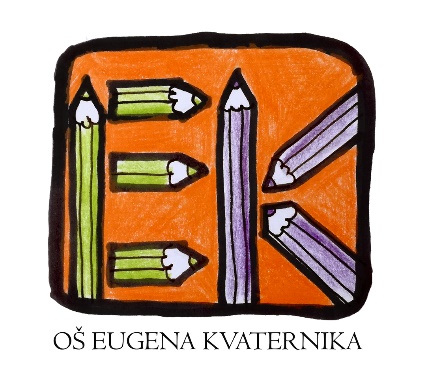 Velika Gorica, rujan 2023.SADRŽAJUvod . . . . . . . . . . . . . . . . . . . . . . . . . . . . . . . . . . . . . . . . . . ………. . . . . .3Izborna nastava. . . . . . . . . . . . . . . . . . . . . . . . . . . . . . . . . . . . ……… . . . 3Izvanškolske aktivnosti. . . . . . . . . . . . . . . . . . . . . . . . . . . . ………. . . . .  4Izvanučionička nastava. . . . . . . . . . . . . . . . . . . . . . . . . ………. . . . . . . . .4Sadržaji i područja ostvarivanja izvannastavnih aktivnosti u školi.  . . .  .30Obilježavanje važnih datuma. . . . . . . . . . . ……...... . . . . . . . . . . . . . . . . 55Dopunska nastava. . . . . . . . . . . . . . . . . . . . . . . . ……….. . . . . . . . . . . . .62Dodatna nastava.  . . . . . . . . . . . . . . . . . . . . . . . . . .  . ……….. . . . . . . . . 65Prevencija i edukacija. . . . . . . . . . . . . . . . . . . . . . .. . . . ……….. . . . . . . 73Projekti. . . . . . . . . . . . . . . . . . . . . . . .  . . . . . . . . ………. . . . . . . . . . . . ..81Produženi boravak. . . . . . . . . . . . . . . . . . . .  . . . . . . . . . . . . . . ………. .119Temeljem članka 28. Zakona o odgoju i obrazovanju u osnovnoj i srednjoj školi i Nacionalnog okvirnog kurikuluma za predškolski odgoj i obrazovanje te opće obvezno i srednjoškolsko obrazovanje Školski odbor na sjednici održanoj 06.10.2023. godine na prijedlog Učiteljskog vijeća donosiŠ K O L S K I   K U R I K U L U M1. UVODŠkolski kurikulum temeljni je dokument kojim se predviđa rad, način djelovanja i vrednovanje učinaka sveukupnog školskog života na učenike i učitelje. Njime se postavlja dugoročni i kratkoročni plan i program rada škole kroz  izvannastavne i izvanškolske aktivnosti te ostale odgojno- obrazovne aktivnosti, programe i projekte sukladno smjernicama Hrvatskog nacionalnog obrazovnog standarda i uzimajući u obzir smjernice Nacionalnog okvirnog kurikuluma.Diferencirani (razlikovni) kurikulum obuhvaća izborne nastavne predmete i čini dio obrazovnog standarda učenika.2. IZBORNA NASTAVAIzbornom nastavom nastojimo omogućiti učeniku da slobodno kreira vlastiti odgojno –obrazovni proces na način da već usvojena znanja proširi  u području koje ga posebno zanima ili produbi u području za koje ima određenu sklonost.Prema Zakonu o odgoju i osnovnom obrazovanju u osnovnoj i srednjoj školi  iz 2008. god., učenik izborni predmet koji odabere na početku školske godine mora polaziti do kraja iste. Jedina mogućnost odustajanja od izabranog predmeta izborne nastave je zahtjev i obrazloženje u pisanom obliku od strane roditelja učenika predan Učiteljskom vijeću na početku školske godine. Obveza je učenika da satnicu od koje je odustao zamijeni drugim izbornim predmetom ili aktivnošću u školi.U našoj školi učenici mogu odabrati izbornu nastavu iz sljedećih predmeta: njemački jezik,  informatika i vjeronauk.Izborna nastava iz NJEMAČKOG JEZIKA organizirana je za učenike 4., 5., 6., 7. i 8. razreda,  svaka skupina učenika ima po 2 sata tjedno, a nastava se realizira prema Nastavnom planu i programu za osnovnu školu.Izbornom nastavom iz INFORMATIKE obuhvaćeni su učenici 1., 2., 3., 4. te 7. i 8. razreda. Nastava se realizira po 2 sata tjedno po skupini, prema Nacionalnom kurikulumu nastavnog predmeta Informatika.Izborna nastava iz VJERONAUKA organizirana je za učenike 1. – 8. r., također prema Nastavnom planu i programu za osnovnu školu. Svaka grupa ima po 2 sata tjedno nastave vjeronauka. Nastava se realizira prema Programu katoličkog vjeronauka u osnovnoj školi i programima drugih vjerskih zajednica.3.    IZVANŠKOLSKE AKTIVNOSTI4. IZVANUČIONIČKA NASTAVAIzvanučionička nastava je oblik nastave koji podrazumijeva realizaciju planiranih programskih sadržaja izvan škole. Cilj izvanučioničke nastave je učenje otkrivanjem u neposrednoj životnoj stvarnosti, a time se kod učenika potiče radost otkrivanja, istraživanja i stvaranja, timski rad te stvaranje kvalitetnih odnosa unutar odgojno-obrazovne skupine.*Rezultati vrjednovanja i praćenja aktivnosti dodatne nastave koristit će se za unapređivanje cjelokupnog odgojno-obrazovnog rada, te će biti prezentirani u školskom listu te na web stranici škole.RASPORED IZVANUČIONIČKE NASTAVE PO AKTIVIMAStručni suradnik: pedagoginja Jasmina Rudić Stručni suradnik: knjižničarka Davorka Facko-VnučecRazred/ Aktiv: HRVATSKI JEZIKProfesorice: Dubravka Adžaga, Jasminka Tihi-Stepanić, Melita Delić, Ema HiršmanRAZREDI: sviRazred/ Aktiv : HRVATSKI JEZIKProfesorica: Jasminka Tihi Stepanić, Dubravka AdžagaRAZREDI 6. a, b, c, dRAZREDI 8.  a, b, c, dProfesorica: JasminkaTihi Stepanić, Dubravka AdžagaRazred/ Aktiv : HRVATSKI JEZIKProfesorica: Ema Hiršman, Melita Delić  RAZREDI 6. a, b, c, dRazred/ Aktiv : HRVATSKI JEZIKProfesorica: Ema Hiršman, Melita Delić RAZREDI: 8.a, b, c, dRazred/ Aktiv : POVIJEST/GEOGRAFIJAProfesorica: Nada Grgurević, Dubravka Vešligaj, Ivana JurlinaRazred/Aktiv: KEMIJA/FIZIKAProfesorica: Andreja Kupina Ramljak, Igor PešićRazred/Aktiv: PRIRODA/BIOLOGIJAProfesorica: Ljiljana Gojević, Vesna GodinićRazred/ Aktiv: INFORMATIKA, TEHNIČKA KULTURAProfesori: Kristina Panižić, Igor Pešić, Vinko Lujić, Dalia Kager, Antonija Vnučec, Martina VukušićRazred/ Aktiv :VJERONAUKVjeroučiteljice:  Ivana Zec:  1.a, 2.a, 2.b, 4a, 4.b, 5.a, 5.b, .7a, 7.b.                                    Martina Filipović: 2.b, 2.c, 5.c, 5.d, 6.c, 6.d, 7.c, 7.d, 8.c, 8.d.                                                                  Nataša Čurić: 4.a, 5.a, 5.b, 7.a, 7.b , Lukavec.                            Marija Markulin Siljadi: 2.c, 3.c, 4.c, Dubranec (1.-4.r.)razred, vjeronaukrazred, vjeronaukrazred, vjeronauk4.razred, vjeronaukrazred, vjeronaukrazred, vjeronaukrazred, vjeronaukrazred, vjeronaukRazred: 4. - 6. razredi Njemački jezikRazred/ Aktiv : 7. RAZREDIRazrednici: Nina Koričan, Ivana Jurlina, Dubravka Vešligaj, Stanko ČudićRazred/ Aktiv : 8. RAZREDI (8.a, 8.b, 8.c, 8.d)Razrednici: Ivana Zec, Blaženka Mirenić, Ivan Nađ, Vesna Godinić5. SADRŽAJI  PODRUČJA OSTVARIVANJA IZVANNASTAVNIH AKTIVNOSTI U ŠKOLI:*Rezultati vrednovanja i praćenja izvannastavnih aktivnosti koristit će se za unapređivanje cjelokupnog odgojno-obrazovnog rada,  bit će prezentirani na web stranici škole ( predstavljanje i promociju škole i grada Velike Gorice ) te će služiti za poticanje suradnje s drugim srodnim klubovima, institucijama i sl5.  OBILJEŽAVANJE VAŽNIH DATUMA7.  DOPUNSKA NASTAVA8.  DODATNA NASTAVA9.  PREVENCIJA I EDUKACIJA  (programi, projekti, radionice, akcije, tribine) i ostale aktivnostiX. PROJEKTI11.   PRODUŽENI BORAVAK Velika Gorica, rujan 2023. godinePredsjednica Školskog odbora:                                                                             							Ravnateljica:Irena Meštrović														          Monika Brleković			NAZIV AKTIVNOSTINOSITELJI AKTIVNOSTINOGOMETNI I RUKOMETNI KLUBOVI (SK RADNIK, SK UDARNIK, SK LUKAVEC)MJESNI SPORTSKI KLUB I KLUBOVI IZ OKOLNIH MJESTAKARATE KLUB, ATLETSKI KLUB, TENISKI KLUB, ODBOJKAŠKI KLUBOVI, PLESNI KLUBOVIKLUBOVI U VELIKOJ GORICIKUD-ovi u Velikoj Gorici, Lukavcu i DubrancuKUDO-ovi GRADA  I OKOLNIH MJESTACILJ/ISHODINAMJENANOSITELJ AKTIVNOSTINAČINREALIZACIJETROŠKOVNIKTROŠKOVNIKNAČIN PRAĆENJA I VREDNOVANJANaziv aktivnosti: ŠKOLSKI JEDNODNEVNI IZLETINaziv aktivnosti: ŠKOLSKI JEDNODNEVNI IZLETINaziv aktivnosti: ŠKOLSKI JEDNODNEVNI IZLETINaziv aktivnosti: ŠKOLSKI JEDNODNEVNI IZLETIVREMENIK: Svibanj ili lipanj 2023.VREMENIK: Svibanj ili lipanj 2023.VREMENIK: Svibanj ili lipanj 2023.Cilj je poticanje i razvoj socijalne kompetencije i kulturne svijesti i izražavanja kroz zajedničko druženje i upoznavanje hrvatske kulturne baštine.Svim učenicima škole.Roditelji i  učitelji predmetne i razredne nastave.Jednodnevni izlet učenika.Troškovi organizacije izleta /cca 150 kuna/.Troškovi organizacije izleta /cca 150 kuna/.Naučeno primijeniti u nastavi ; pisanje izvješća.Naziv aktivnosti: POSJET KAZALIŠTUNaziv aktivnosti: POSJET KAZALIŠTUNaziv aktivnosti: POSJET KAZALIŠTUNaziv aktivnosti: POSJET KAZALIŠTUVREMENIK: Tijekom školske godineVREMENIK: Tijekom školske godineVREMENIK: Tijekom školske godineCilj je razvijanje kulturne i socijalne svijesti kroz različite oblike umjetnosti.Učenici će moći:-usvojiti vrednote dramske i glazbene umjetnosti- razviti kulturu ponašanja.Odgojno-obrazovno područje: Jezično-komunikacijsko i Umjetničko područje.Međupredmetna tema: Osobni i socijalni razvoj.Svim učenicima škole. Učitelji hrvatskog jezika i razrednici 1.-  8. r., knjižničarkaPosjet kazališnim predstavama u Zagrebu i Velikoj GoriciTroškovi organizacije posjeta kazalištu/ulaznica cca 4 € po učeniku/.Troškovi organizacije posjeta kazalištu/ulaznica cca 4 € po učeniku/.Učenička izvješća. Naziv aktivnosti: TERENSKA NASTAVA U PRIRODI (uz korelaciju nastavnih predmeta)Naziv aktivnosti: TERENSKA NASTAVA U PRIRODI (uz korelaciju nastavnih predmeta)Naziv aktivnosti: TERENSKA NASTAVA U PRIRODI (uz korelaciju nastavnih predmeta)Naziv aktivnosti: TERENSKA NASTAVA U PRIRODI (uz korelaciju nastavnih predmeta)VREMENIK: Tijekom školska godineVREMENIK: Tijekom školska godineVREMENIK: Tijekom školska godineCilj je poticanje i razvijanje kritičkog mišljenja i razumijevanja prirodnih zakonitosti.Integrirani dan- prirodoslovljeTema: Život, djelo i kraj Nikole TesleTema: Obilježja listopadnih šumaUčenici će moći:- povezati znanja fizike, matematike, biologije, povijesti  i geografije s vlastitim iskustvom i svakodnevnim životom - primijeniti stečena znanja o očuvanju kvalitete okoliša i njegovih izvora i zaliha.Odgojno-obrazovno područje: Prirodoslovno i Društveno- humanističko područjeMeđupredmetna tema: Zdravlje, sigurnost i zaštita okoliša.Svim učenicima škole.Učenicima osmog razreda.Učenici petog razreda.Roditelji i učitelji predmetne i razredne nastave.Igor Pešić, Vesna Godinić, Ljiljana Gojević, Dubravka Vešligaj, Ivana JurlinaLjiljana Gojević, Vesna GodinićPosjet bližem i daljem zavičaju te područnim školama.Posjet Smiljanu i okolici (praktični rad, grafički radovi, usmeno izlaganje, rad u skupinami).Posjet NP RisnjakAquatica (Karlovac)Troškovi organizacije posjeta (putni troškovi, potrebni materijali za rad )/cca. 130 kuna po učeniku/.Troškovi organizacije posjeta (putni troškovi, potrebni materijali za rad )/cca. 130 kuna po učeniku/.Izrada učeničke mape i  pisanje izvješća učenika .Skale procjene i izvješća učenika.Naziv aktivnosti: ŠKOLA U PRIRODINaziv aktivnosti: ŠKOLA U PRIRODINaziv aktivnosti: ŠKOLA U PRIRODINaziv aktivnosti: ŠKOLA U PRIRODIVREMENIK: Svibanj ili lipanj 2024.VREMENIK: Svibanj ili lipanj 2024.VREMENIK: Svibanj ili lipanj 2024.Cilj je razvijanje socijalne kompetencije i kulturne svijesti kroz međusobno druženje i upoznavanje različitih dijelova Hrvatske Učenici će moći:-prihvaćati pravila suradničkih odnosa u skupini, solidarnosti, uljudnog ponašanja, te uzajamnog pomaganja i prihvaćanja različitosti-razviti odgovoran odnos prema očuvanju kvalitete okoliša i njegovih izvora i  zaliha.Odgojno-obrazovno područje: razna.Međupredmetna tema: Osobni i socijalni razvoj i Zdravlje, sigurnost i zaštita okoliša.Učenicima četvrtog razreda.Razrednici  4.r.Odlazak i boravak u zavičaje u kojima ne živimo.Troškovi organizacije  i realizacije snose roditeljiTroškovi organizacije  i realizacije snose roditeljiIzrada učeničke mape, pisanje izvješća; praćenje socijalnog i emocionalnog razvoja djece kroz suradnju škole i roditelja.Naziv aktivnosti: POLUDNEVNI IZLETINaziv aktivnosti: POLUDNEVNI IZLETINaziv aktivnosti: POLUDNEVNI IZLETINaziv aktivnosti: POLUDNEVNI IZLETIVREMENIK: Tijekom školske godineVREMENIK: Tijekom školske godineVREMENIK: Tijekom školske godineCilj je poticanje i razvijanje kritičkog mišljenja kod učenika (povezivanje teorijskog i praktičnog znanja unutar više nastavnih predmeta) i  zdravog socio emocionalnog razvoja.Učenici će moći:-biti osposobljeni za kritičko prosuđivanje društvenih pojava-prihvaćati pravila suradničkih odnosa u skupini, solidarnosti, uljudnog ponašanja, te uzajamnog pomaganja i prihvaćanja različitosti-razviti odgovoran odnos prema očuvanju kvalitete okoliša i njegovih izvora i  zaliha-upoznavanje znamenitosti i ljepota naše domovine ( Zagreb ).Odgojno-obrazovno područje: razna.Međupredmetna tema: Osobni i socijalni razvoj, Zdravlje, Održivi razvoj, Građanski odgoj i obrazovanje.  Svim učenicima škole. Roditelji i učitelji od 1. do 8. razreda. Nastava izvan škole.Ulaznice i prijevozUlaznice i prijevozIzrada učeničke mape, pisanje izvješća; praćenje socijalnog i emocionalnog razvoja djece kroz suradnju škole i roditelja.Naziv aktivnosti: EKSKURZIJE  Naziv aktivnosti: EKSKURZIJE  Naziv aktivnosti: EKSKURZIJE  Naziv aktivnosti: EKSKURZIJE  VREMENIK: Ljeto (rujan)  2023. /2024. godineVREMENIK: Ljeto (rujan)  2023. /2024. godineVREMENIK: Ljeto (rujan)  2023. /2024. godineCilj je produbljivanje kulturne svijesti o vrijednosti hrvatske kulturne baštine, te poticanje socio emocionalnog razvoja. Učenici će moći:- biti osposobljeni za kritičko prosuđivanje društvenih pojava-prihvaćati pravila suradničkih odnosa u skupini, solidarnosti, uljudnog ponašanja, te uzajamnog pomaganja i prihvaćanja različitosti-razviti odgovoran odnos prema očuvanju kvalitete okoliša i njegovih izvora i  zaliha.Odgojno-obrazovno područje: razna.Međupredmetna tema: Osobni i socijalni razvoj, Zdravlje, Održivi razvoj, Građanski odgoj i obrazovanje.  Učenicima osmog razreda .Roditelji, razrednici i učitelji.Odlazak na neku od destinacija na moru:Južna Dalmacija (Pelješac, Dubrovnik, Ston, NP Mljet, Korčula)Troškovi organizacije i realizacije ekskurzije /cca 2.500,00 kuna/.Troškovi organizacije i realizacije ekskurzije /cca 2.500,00 kuna/.Objava na mrežnoj stranici škole, pisanje članaka u školskom listu; praćenje socijalnog i emocionalog razvoja djece kroz suradnju škole i roditelja.Naziv aktivnosti: JEDNODNEVNA (i/ili VIŠEDNEVNA) TERENSKA NASTAVA U ZEMLJAMA
                             NJEMAČKOG GOVORNOG PODRUČJANaziv aktivnosti: JEDNODNEVNA (i/ili VIŠEDNEVNA) TERENSKA NASTAVA U ZEMLJAMA
                             NJEMAČKOG GOVORNOG PODRUČJANaziv aktivnosti: JEDNODNEVNA (i/ili VIŠEDNEVNA) TERENSKA NASTAVA U ZEMLJAMA
                             NJEMAČKOG GOVORNOG PODRUČJANaziv aktivnosti: JEDNODNEVNA (i/ili VIŠEDNEVNA) TERENSKA NASTAVA U ZEMLJAMA
                             NJEMAČKOG GOVORNOG PODRUČJANaziv aktivnosti: JEDNODNEVNA (i/ili VIŠEDNEVNA) TERENSKA NASTAVA U ZEMLJAMA
                             NJEMAČKOG GOVORNOG PODRUČJAVREMENIK: tijekom školske godine 2023./2024.VREMENIK: tijekom školske godine 2023./2024.Cilj:Motivirati učenike na učenje njemačkog jezika i unaprijediti vještine slobodne komunikacije na njem. jeziku Omogućiti primjenu naučenog u realnoj situaciji s izvornim govornicima, osvijestiti važnost učenja njemačkog jezika. Upoznati učenike s kulturom, znamenitostima i osobitostima zemalja izvornih govornika njem. govornog područja te reducirati strah od komunikacije na stranom jeziku.Poticanje i razvoj socijalne kompetencije i kulturne svijesti.Učenici će moći: 
primijeniti stečena znanja njem. jezika kroz komunikaciju s izvornim govornicima u realnom životnom okruženju.
Odgojno-obrazovno područje: Jezično- komunikacijsko
Međupredmetna tema: Osobni i socijalni razvojUčenicima viših razreda koji pohađaju nastavu Njemačkog jezika.Manda Azinović, Martina Matezović Biškup i Snježana Težak, učiteljice Njemačkog jezika, učenici koji pohađaju nastavu Njemačkog jezika.Autobusnim prijevozom izabrane putničke agencije.Cijena prijevoza, ulaznica, organizacije puta i razgleda odredišnog mjesta.Cijena prijevoza, ulaznica, organizacije puta i razgleda odredišnog mjesta.Objava na mrežnoj stranici škole, pisanje članaka u školskom listu; praćenje socijalnog i emocionalog razvoja djece kroz suradnju škole i roditelja.AktivnostOdredište VremenikNositelji realizacijeNačin realizacijeTroškovnikNačin vrednovanjaDAN OTVORENIH VRATA SREDNJIH ŠKOLAEkonomska škola Velika Gorica,Gimnazija Velika Gorica, Srednja strukovna škola Velika GoricaSvibanj 2024.Pedagoginja, učenici osmih razreda, razrednici.Dan otvorenih vrataNemaRazgovorPROFESIONALNA ORIJENTACIJACISOK, ZagrebSvibanj 2024.Pedagoginja, učenici osmih razreda, razrednici  osmih razreda.Radionice, edukativno predavanjeNema Razgovor, anketeAktivnostCilj/namjenaOdredište VremenikNositelji realizacijeNačin realizacijeTroškovnikNačin vrednovanjaPOSJET DRUŠTVU HRVATSKIH KNJIŽEVNIKARazvijanje interesa za knjigu i poticanje čitanjaDruštvo hrvatskih književnika, ZagrebOžujak 2024.Knjižničarka, učenici 6. razredaKnjiževni susret, školskim autobusomTrošak prijevoza autobusom.Pitanja, plakati, izvješćaNACIONALNI KVIZ ZA POTICANJE ČITANJA Razvijanje interesa za knjigu i poticanje čitanja: Pronađeni u prijevoduZavršnica kvizaNacionalna i sveučilišna knjižnica Zagreb15.11.2023KGZ, knjižničarka, pobjednik kviza na školskoj razini, Mali knjižničariListopad, studeni ispunjavanje on-line kviza, posjet završnici kvizaŠkolski kombiIzvješće, nagrade natjecateljimaNACIONALNI KVIZ U ČITANJU NAGLASRazvijanje ljubavi prema knjizi i čitanju kao kvalitetnom načinu provođenja slobodnog vremena. Unaprjeđenje čitalačkih sposobnosti učenika. Naglašavanje čitanja kao temelja cjeloživotnog obrazovanja. KGZ, Gradska knjižnica Sisak, ovisno o plasmanu natjecateljaKrajem listopada, početkom studenog 2023.Gradska knjižnica Sisak, KGZ, knjižničarka, zainteresirani učenici, učiteljice nižih razreda i prof. Hrvatskog jezikaSudjelovanje na školskoj razini natjecanja, sudjelovanje na  županijskoj i nacionalnoj razini ovisno o plasmanu učenika.Troškovi prijevoza na natjecanje,nagrade i priznanja učenicima.Plakat, izvješća za mrežnu stranicu škole i školski list te glasila GradaINTERLIBER, MEĐUNARODNI SAJAM KNJIGA I UČILAUpoznati nakladnike knjiga, različitost literature i snalaženje u izložbenom prostoru.Zagreb, Zagrebački velesajam 07.-13.11.2023.Knjižničarka i Mali knjižničari, Daroviti učeniciVoditelji Darovite skupineOdlazak na Međunarodni sajam knjiga i učila, razgled, posjet radionicama i književnom susretu.Trošak prijevoza autobusom.Izvješće za mrežnu stranicu škole i školski list, pano.MJESNA KNJIŽNICAUčenici će upoznati rad Gradske knjižnice, kako izgleda prostor i kako se njime služi, koje sve knjige možemo posuditi u knjižnici, koje čitamo u knjižnici, kako se ponašamo u knjižnici, upoznati zanimanje knjižničar.Gradska knjižnica Velika GoricaListopad 2023., ožujak, travanj 2024.Knjižničarka, učiteljice 3. i 4. razreda, knjižničarke Gradske knjižnice.Predavanje u knjižnici.NemaPlakati, razgovor, izvješća.POSJET NACIONALNOJ I SVEUČILIŠNOJ KNJIŽNICIPribližiti učenicima svijet knjige i usaditi svijest o njihovoj vrijednosti, upoznati načine prezentacije književnih djela, razviti kritičko mišljenje i stav učenika.Otvoreni dan Nacionalne i sveučilišne knjižniceveljača 2024.Knjižničarka, Mali knjižničari, učenici osmih  razreda. Skupina darovitih učenika.Voditelji Grupa darovitih učenikaObilazak knjižnice uz stručno vodstvoCijena školskog autobusaIzvješćaKNJIŽNA BOOKARazvijanje natjecateljskog duha. Poticanje čitanjaNacionalna i sveučilišna knjižnica Zagreb,Travanj ili svibanj 2024.Knjižničarka, Mali knjižničari., zainteresirane učiteljice, Hrvatska udruga školskih knjižničaraPrezentacija projekta na nacionalnoj završnici.Prijevoz školskim kombijem.Nagrade učenicima.Plakat, izvješća za mrežnu stranicu škole i školski listPOSJET PRIJATELJSKOJ OŠ U SLOVENIJI, Izvananstavna aktivnost Čitanje ne poznaje granice / Branje ne pozna mejaPoticanje čitanja i upoznavanje  književnosti, jezika i kulture  Republike Slovenije, promocija hrvatske dječje književnosti, jezika i kulture. Interpretacija i  povezivanje književnog djela s Nastavnim planom  i programom,  istraživački rad  i razmjena iskustva s vršnjacima susjedne zemlje.OŠ Rodica iz Domžala, SlovenijaListopad 2023. / svibanj 2024 .Učenici 4.c, Knjižničarka Davorka Facko-Vnučec, učiteljica Marina Golemac.Prezentacija projekta u prijateljskoj školi.Trošak snosi škola i roditelji (prijevoz i pokloni za učenike i učiteljice)Plakat, izvješća za mrežnu stranicu škole  i školski list te glasila GradaSKUPINA POTENCIJALNO DAROVITIH UČENIKA 4.-8. RAZREDAŠkolski tim: Gordana Novković-Poje, Antonija Vnučec, Marija Markulin Siljadi, Martina Filipović, Davorka Facko-VnučecSKUPINA POTENCIJALNO DAROVITIH UČENIKA 4.-8. RAZREDAŠkolski tim: Gordana Novković-Poje, Antonija Vnučec, Marija Markulin Siljadi, Martina Filipović, Davorka Facko-VnučecSKUPINA POTENCIJALNO DAROVITIH UČENIKA 4.-8. RAZREDAŠkolski tim: Gordana Novković-Poje, Antonija Vnučec, Marija Markulin Siljadi, Martina Filipović, Davorka Facko-VnučecSKUPINA POTENCIJALNO DAROVITIH UČENIKA 4.-8. RAZREDAŠkolski tim: Gordana Novković-Poje, Antonija Vnučec, Marija Markulin Siljadi, Martina Filipović, Davorka Facko-VnučecSKUPINA POTENCIJALNO DAROVITIH UČENIKA 4.-8. RAZREDAŠkolski tim: Gordana Novković-Poje, Antonija Vnučec, Marija Markulin Siljadi, Martina Filipović, Davorka Facko-VnučecSKUPINA POTENCIJALNO DAROVITIH UČENIKA 4.-8. RAZREDAŠkolski tim: Gordana Novković-Poje, Antonija Vnučec, Marija Markulin Siljadi, Martina Filipović, Davorka Facko-VnučecSKUPINA POTENCIJALNO DAROVITIH UČENIKA 4.-8. RAZREDAŠkolski tim: Gordana Novković-Poje, Antonija Vnučec, Marija Markulin Siljadi, Martina Filipović, Davorka Facko-VnučecSKUPINA POTENCIJALNO DAROVITIH UČENIKA 4.-8. RAZREDAŠkolski tim: Gordana Novković-Poje, Antonija Vnučec, Marija Markulin Siljadi, Martina Filipović, Davorka Facko-VnučecAktivnostCilj/namjenaOdredište VremenikNositelji realizacijeNačin realizacijeTroškovnikNačin vrednovanjaPOSJET PARKU ZNANOSTI U OROSLAVLJUCilj je promocija znanja i znanosti, vođen idejom opremanja površina interaktivnim edukativnim sadržajem namijenjenim svim dobnim skupinama.Park znanosti, OroslavljeListopad 2023.Svi voditelji darovitih skupinaSve grupe darovitih slupinaRazgled stalnog postava i sudjelovanje u radionicamaTroškovi prijevoza, ulaznica i radionica, oko 23 €Plakat, izvješća za mrežnu stranicu škole i školski list INTERLIBER, MEĐUNARODNI SAJAM KNJIGA I UČILAUpoznati nakladnike knjiga, različitost literature i snalaženje u izložbenom prostoru.Zagreb, Zagrebački velesajam 07.-13.11.2023.Svi voditelji skupina darovitih učenikaSve grupe darovitih skupinaOdlazak na Međunarodni sajam knjiga i učila, razgled, posjet radionicama i književnom susretu.Trošak prijevoza autobusom.Izvješće za mrežnu stranicu škole i školski list, pano.MUZEJ ILUZIJAVizualno, osjetilno i edukativno iskustvo iluzija, Muzej iluzija, ZagrebProsinac 2023.. ili veljača 2024.Darovite skupine učenika viših razredaVoditelji skupina darovitih učenika viših razredaInteraktivno razgledavanje muzeja, sudjelovanje u radionicamaTrošak prijevoza autobusom, ulaznicePlakati, razgovor, izvješća.MUZEJ ČOKOLADEPosjetiti muzej i doznati sve o čokoladiMuzej čokolade, ZagrebProsinac 2023. Ili veljača 2024.Darovite skupine učenika nižih razredaVoditelji darovitih skupina nižih razredaInteraktivno razgledavanje muzeja, sudjelovanje u radionicamaTrošak prijevoza  autobusom, ulaznicePlakati, razgovor, izvješćaPOSJET NACIONALNOJ I SVEUČILIŠNOJ KNJIŽNICIPribližiti učenicima svijet knjige i usaditi svijest o njihovoj vrijednosti, upoznati načine prezentacije književnih djela, razviti kritičko mišljenje i stav učenika.Otvoreni dan Nacionalne i sveučilišne knjižniceVeljača 2024.Skupina darovitih učenika.Voditelji Grupa darovitih učenikaObilazak knjižnice uz stručno vodstvoCijena školskog autobusaIzvješćaOTVORENI DAN PMF-aPromicanje prirodoslovlja, matematike i računarstva kod učenikaNacionalna i sveučilišna knjižnica Zagreb,Svibanj 2024.Skupine darovitih učenika svih razredaVoditelji darovitih skupina Prezentacija i radioniceCijena školskog  autobusaPlakat, izvješća za mrežnu stranicu škole i školski listFESTIVAL ZNANOSTI I DAN KARIJERA NA VELEUČILIŠTU VELIKA GORICAMotiviranje za istraživanje i stjecanje novih znanja kod učenika.Upoznati hrvatske regionalne i domaće tvrtke koje posluju međunarodnoVeleučilište Velika GoricaSvibanj 2024 .Skupine darovitih učenika svih razredaVoditelji darovitih skupina svih razredaPrezentacije i radioniceNemaPlakat, izvješća za mrežnu stranicu škole  i školski list te glasila GradaAKTIV 1. RAZREDA : Katica Vlahinić, Marija Antolčić (produženi boravak), Nadica Sedmak Velkovski, Vesna Lužnik, Andreja Mišić (PŠ Lukavec) i Anita Gorenc (PŠ Dubranec)AKTIV 1. RAZREDA : Katica Vlahinić, Marija Antolčić (produženi boravak), Nadica Sedmak Velkovski, Vesna Lužnik, Andreja Mišić (PŠ Lukavec) i Anita Gorenc (PŠ Dubranec)AKTIV 1. RAZREDA : Katica Vlahinić, Marija Antolčić (produženi boravak), Nadica Sedmak Velkovski, Vesna Lužnik, Andreja Mišić (PŠ Lukavec) i Anita Gorenc (PŠ Dubranec)AKTIV 1. RAZREDA : Katica Vlahinić, Marija Antolčić (produženi boravak), Nadica Sedmak Velkovski, Vesna Lužnik, Andreja Mišić (PŠ Lukavec) i Anita Gorenc (PŠ Dubranec)AKTIV 1. RAZREDA : Katica Vlahinić, Marija Antolčić (produženi boravak), Nadica Sedmak Velkovski, Vesna Lužnik, Andreja Mišić (PŠ Lukavec) i Anita Gorenc (PŠ Dubranec)AKTIV 1. RAZREDA : Katica Vlahinić, Marija Antolčić (produženi boravak), Nadica Sedmak Velkovski, Vesna Lužnik, Andreja Mišić (PŠ Lukavec) i Anita Gorenc (PŠ Dubranec)AKTIV 1. RAZREDA : Katica Vlahinić, Marija Antolčić (produženi boravak), Nadica Sedmak Velkovski, Vesna Lužnik, Andreja Mišić (PŠ Lukavec) i Anita Gorenc (PŠ Dubranec)AKTIV 1. RAZREDA : Katica Vlahinić, Marija Antolčić (produženi boravak), Nadica Sedmak Velkovski, Vesna Lužnik, Andreja Mišić (PŠ Lukavec) i Anita Gorenc (PŠ Dubranec)Aktivnost, program i/ ili projektTERENSKA NASTAVACiljeviNamjenaNositeljiNačin realizacijeVremenikTroškovnik aktivnostiNačin vrednovanjaDAN BEZ AUTOMOBILAVažnost kretanja bez automobila.Poticanje pravilnog odnosa prema prirodi.Učiteljice 1.r i PB.Igre na školskom igralištu, biciklijada.RujanKrede u bojiPrezentacijaPOZDRAV JESENIUočavanje promjena u prirodi.Proširivanje sadržaja nastave PID.Učiteljice 1.r i PBU prirodi (park, šuma, livada, vrt ili voćnjak) - okolica školeRujan/ listopadSadnja u školskom vrtu ili voćnjakuPraktični radovi učenikaDAN ZAHVALNOSTI ZA PLODOVE ZEMLJE, DAN KRUHAOpisati razvojni put od posijanog zrna pšenice do kruha koji jedemo svaki dan. Imenovati biljke od kojih možemo načiniti kruh. Pokazati neke biljke i zrnja od kojih nastaje kruh.Objasniti čovjekovu svakodnevnu potrebu za kruhom - simbolom prehrane.Spoznati nastanak kruha - osnovne hrane čovjeka.Upoznati različita zanimanja i njihov rad.Učiteljice 1.r i PB, vjeroučiteljice, knjižničarka.U  školi.ListopadMaterijal za dekoraciju i priredbuIzvješće, prezentacijaDJEČJI TJEDANObilježavanje Dječjeg tjednaDječja prava i dužnostiUčiteljice 1.r i PB, Grad VGSudjelovanje u različitim radionicama.ListopadSredstva za potrošni materijalUčenički radoviPOSJET GK V.GORICA,DJEČJI ODJELPoticanje ljubavi prema čitanju i knjiziUpoznavanje Gradske knjižniceUčiteljice 1. razreda,  knjižničarka, djelatnici Gradske  knjižniceUčiteljice, djelatnici Gradske  knjižnice.Tijekom školske  godine.Sredstva za potrošni materijal.RazgovorKAZALIŠNE PREDSTAVEPoticanje ljubavi prema kazališnoj umjetnosti.Razvoj interesa prema kulturi.Učiteljice 1.razreda, 
djelatnici kazališta, knjižničarkaPosjet kazalištu.Tijekom školske  godine.Ulaznice Izrada plakataKINO PREDSTAVE, Sedmi kontinent (Vrti svoj film)
Kultura ponašanja u kulturnoj ustanoviRazvoj interesa prema filmskoj umjetnostiUčiteljice 1. razreda, djelatnici Kina GoricaPosjet kinu.Tijekom školske  godineUlazniceRazgovorSUSRET S KNJIŽEVNICIMAUpoznavanje s radom književnika/cePraćenje književnostiUčiteljice 1.razreda,književnici, knjižničarkaGradska knjižnica VGZOOM platforma.Tijekom školske  godineRazgovorMALI FAŠNIKRazvijati ljubav i interes prema zavičaju i  turopoljskim običajima.Sudjelovanje  na Malom fašniku; njegovanje narodnih običaja  zavičaja.Učiteljice 1.r i PBSudjelovanje na Malom fašniku.OžujakMaterijal za izradu kostimaIzvješće, prezentacijaPOZDRAV PROLJEĆUPromjene u prirodi.Boravak u prirodi.Učiteljice 1.r i PBOkolica škole.OžujakPraktični radoviPOSJET GRADU MLADIHPonoviti znanja iz prirode i društva na izvanučioničkoj nastavi, druženje s prirodom, prijateljima uz vodiče.Utvrditi prethodna znanja i stečene vještine, primijeniti znanja iz zdravstvenog i građanskog odgoja.Učiteljice 1. razredaTijekom školske  godineAutobus, ručakIzvješće, prezentacija, plakatDAN PLANETA ZEMLJEOsvijestiti važnost očuvanja čistoće prirode.Razvijanje potrebe za čuvanjem čistoće prirode - okoliša.Učiteljice 1.r i PBČišćenje okolice škole.TravanjPraktični radoviDAN SPORTAVažnost sporta i boravka u prirodi.Obilježavanje Dana sporta.Učiteljice 1.r i PBProvođenje sportskih igara. SvibanjNatjecanjeAKTIV 2. RAZREDA: Karmen Šipušić, Sofija Tonković, Bernarda Jandriš, Anja Petrović (produženi boravak), Gordana Lektorić (PŠ Lukavec), Martina Mamić (PŠ Dubranec)AKTIV 2. RAZREDA: Karmen Šipušić, Sofija Tonković, Bernarda Jandriš, Anja Petrović (produženi boravak), Gordana Lektorić (PŠ Lukavec), Martina Mamić (PŠ Dubranec)AKTIV 2. RAZREDA: Karmen Šipušić, Sofija Tonković, Bernarda Jandriš, Anja Petrović (produženi boravak), Gordana Lektorić (PŠ Lukavec), Martina Mamić (PŠ Dubranec)AKTIV 2. RAZREDA: Karmen Šipušić, Sofija Tonković, Bernarda Jandriš, Anja Petrović (produženi boravak), Gordana Lektorić (PŠ Lukavec), Martina Mamić (PŠ Dubranec)AKTIV 2. RAZREDA: Karmen Šipušić, Sofija Tonković, Bernarda Jandriš, Anja Petrović (produženi boravak), Gordana Lektorić (PŠ Lukavec), Martina Mamić (PŠ Dubranec)AKTIV 2. RAZREDA: Karmen Šipušić, Sofija Tonković, Bernarda Jandriš, Anja Petrović (produženi boravak), Gordana Lektorić (PŠ Lukavec), Martina Mamić (PŠ Dubranec)AKTIV 2. RAZREDA: Karmen Šipušić, Sofija Tonković, Bernarda Jandriš, Anja Petrović (produženi boravak), Gordana Lektorić (PŠ Lukavec), Martina Mamić (PŠ Dubranec)AKTIV 2. RAZREDA: Karmen Šipušić, Sofija Tonković, Bernarda Jandriš, Anja Petrović (produženi boravak), Gordana Lektorić (PŠ Lukavec), Martina Mamić (PŠ Dubranec)AKTIV 2. RAZREDA: Karmen Šipušić, Sofija Tonković, Bernarda Jandriš, Anja Petrović (produženi boravak), Gordana Lektorić (PŠ Lukavec), Martina Mamić (PŠ Dubranec)AKTIV 2. RAZREDA: Karmen Šipušić, Sofija Tonković, Bernarda Jandriš, Anja Petrović (produženi boravak), Gordana Lektorić (PŠ Lukavec), Martina Mamić (PŠ Dubranec)AKTIV 2. RAZREDA: Karmen Šipušić, Sofija Tonković, Bernarda Jandriš, Anja Petrović (produženi boravak), Gordana Lektorić (PŠ Lukavec), Martina Mamić (PŠ Dubranec)AKTIV 2. RAZREDA: Karmen Šipušić, Sofija Tonković, Bernarda Jandriš, Anja Petrović (produženi boravak), Gordana Lektorić (PŠ Lukavec), Martina Mamić (PŠ Dubranec)AKTIV 2. RAZREDA: Karmen Šipušić, Sofija Tonković, Bernarda Jandriš, Anja Petrović (produženi boravak), Gordana Lektorić (PŠ Lukavec), Martina Mamić (PŠ Dubranec)AKTIV 2. RAZREDA: Karmen Šipušić, Sofija Tonković, Bernarda Jandriš, Anja Petrović (produženi boravak), Gordana Lektorić (PŠ Lukavec), Martina Mamić (PŠ Dubranec)AKTIV 2. RAZREDA: Karmen Šipušić, Sofija Tonković, Bernarda Jandriš, Anja Petrović (produženi boravak), Gordana Lektorić (PŠ Lukavec), Martina Mamić (PŠ Dubranec)Aktivnost, program i /ili projekt /TERENSKA NASTAVAAktivnost, program i /ili projekt /TERENSKA NASTAVACiljeviCiljeviNamjenaNamjenaNositelji Način realizacijeNačin realizacijeNačin realizacijeVremenikVremenikVremenikTroškovnikaktivnostiNačinvrednovanjaIZVANUČIONIČKA NASTAVA/ TERENSKA  NASTAVAIZVANUČIONIČKA NASTAVA/ TERENSKA  NASTAVAIZVANUČIONIČKA NASTAVA/ TERENSKA  NASTAVAIZVANUČIONIČKA NASTAVA/ TERENSKA  NASTAVAIZVANUČIONIČKA NASTAVA/ TERENSKA  NASTAVAIZVANUČIONIČKA NASTAVA/ TERENSKA  NASTAVAIZVANUČIONIČKA NASTAVA/ TERENSKA  NASTAVAIZVANUČIONIČKA NASTAVA/ TERENSKA  NASTAVAIZVANUČIONIČKA NASTAVA/ TERENSKA  NASTAVAIZVANUČIONIČKA NASTAVA/ TERENSKA  NASTAVAIZVANUČIONIČKA NASTAVA/ TERENSKA  NASTAVAIZVANUČIONIČKA NASTAVA/ TERENSKA  NASTAVAIZVANUČIONIČKA NASTAVA/ TERENSKA  NASTAVAIZVANUČIONIČKA NASTAVA/ TERENSKA  NASTAVAIZVANUČIONIČKA NASTAVA/ TERENSKA  NASTAVAPOSJET KINU I KAZALIŠTUPOSJET KINU I KAZALIŠTUUsvajanje vrijednosti filmske, dramske i glazbene umjetnosti.Razvijanje kulture ponašanja u kinu / kazalištu.Razvijati  interes prema kulturi i proširivanju znanja.Razvijati  interes prema kulturi i proširivanju znanja.Razvijati  interes prema kulturi i proširivanju znanja.Učiteljice 2.r.,PBKnjižničarkaPosjet kinu GoricaPosjet kazalištu GoricaZKLZK TrešnjaAutobusom (ZG)Posjet kinu GoricaPosjet kazalištu GoricaZKLZK TrešnjaAutobusom (ZG)Posjet kinu GoricaPosjet kazalištu GoricaZKLZK TrešnjaAutobusom (ZG)Tijekom šk. godineTijekom šk. godineTroškovi prijevoza, ulaznica i radionica.Troškovi prijevoza, ulaznica i radionica.Izvješća, prezentacije, plakati, likovni radovi, razgovorSUSRET S KNJIŽEVNICIMASUSRET S KNJIŽEVNICIMAUpoznavanje s radom književnika/cePraćenje književnostiPraćenje književnostiPraćenje književnostiUčiteljice 2.r.PBKnjižničarkaGradska knjižnica VGZOOM platformaU školiGradska knjižnica VGZOOM platformaU školiGradska knjižnica VGZOOM platformaU školiTijekom šk. godineTijekom šk. godineRazgovor, izvješća. plakati, radovi učenikaPOSJET DOBROVOLJNOM VATROGASNOM DRUŠTVU POSJET DOBROVOLJNOM VATROGASNOM DRUŠTVU Upoznavanje važnosti uloge vatrogasaca u prošlosti i sadašnjosti.Naučiti važnosti uloge vatogasaca i razvoj zanimanja kroz prošlost. Upoznavanje s opremom i načinom rada vatrogasaca.Naučiti važnosti uloge vatogasaca i razvoj zanimanja kroz prošlost. Upoznavanje s opremom i načinom rada vatrogasaca.Naučiti važnosti uloge vatogasaca i razvoj zanimanja kroz prošlost. Upoznavanje s opremom i načinom rada vatrogasaca.Učiteljice 2.r.PBDVD Velika GoricaDVD Velika GoricaDVD Velika GoricaTijekom šk. godineTijekom šk. godineIzvješća, prezentacijePOZDRAV JESENIPOZDRAV JESENIUočiti glavna vremenska obilježja jeseni u zavičaju, razlikovati listopadno i zimzeleno drveće u zavičaju, povezati vremenske promjene i njihov utjecaj na biljni i životinjski svijet.Poticati učenike na boravak u prirodi i promatranjem prirode povezati vremenske promjene i njihov utjecaj na biljni i životinjski svijet i rad ljudi (selo/grad).Poticati učenike na boravak u prirodi i promatranjem prirode povezati vremenske promjene i njihov utjecaj na biljni i životinjski svijet i rad ljudi (selo/grad).Poticati učenike na boravak u prirodi i promatranjem prirode povezati vremenske promjene i njihov utjecaj na biljni i životinjski svijet i rad ljudi (selo/grad).Učiteljice 2.r.PBŠkolsko igrališteŠkolsko igrališteŠkolsko igrališteTijekom jeseniTijekom jeseniRazgovorDAN ZAHVALNOSTI ZA PLODOVE ZEMLJE, DAN KRUHADAN ZAHVALNOSTI ZA PLODOVE ZEMLJE, DAN KRUHAOpisati razvojni put od posijanog zrna pšenice do kruha koji jedemo svaki dan. Imenovati biljke od kojih možemo načiniti kruh.Pokazati neke biljke i zrnja od kojih nastaje kruh.Objasniti čovjekovu svakodnevnu potrebu za kruhom - simbolom prehrane.Spoznati nastanak kruha - osnovne hrane čovjekaUpoznati različita zanimanja i njihov rad.Spoznati nastanak kruha - osnovne hrane čovjekaUpoznati različita zanimanja i njihov rad.Spoznati nastanak kruha - osnovne hrane čovjekaUpoznati različita zanimanja i njihov rad.Učiteljice 2.r.,PBvjeroučiteljiceU  školiU  školiU  školi10. mj.10. mj.Prezentacije, izvješćaDJEČJI TJEDANDJEČJI TJEDANUpoznati medije i medijsku pismenost te prava djetetaNaučiti koristiti medije u ispravne svrhe, naučiti koja su prava djetetaNaučiti koristiti medije u ispravne svrhe, naučiti koja su prava djetetaNaučiti koristiti medije u ispravne svrhe, naučiti koja su prava djetetaUčiteljice 2.r.PB
Grad VGU školiU školiU školi10.mj.10.mj.Sredstva za potrošeni materijalSredstva za potrošeni materijalUčenički radovi, razgovor, prezentacijeZIMA U ZAVIČAJUZIMA U ZAVIČAJUUočiti glavna obilježja zime u mjestu u kojem živimo; povezati vremenske promjene i njihov utjecaj na biljni i životinjski svijet i rad ljudi (selo/grad).Spoznati osnovna obilježja vremena zimi u školskom i gradskom parku/selu.Spoznati osnovna obilježja vremena zimi u školskom i gradskom parku/selu.Spoznati osnovna obilježja vremena zimi u školskom i gradskom parku/selu.Učiteljice 2.r.,PBAutobusomAutobusomAutobusomTijekom zimeTijekom zimePrezentacije, izvješćaPROLJEĆE U ZAVIČAJU PROLJEĆE U ZAVIČAJU Uočiti glavna obilježja proljeća; povezati vremenske promjene i njihov utjecaj na biljni i životinjski svijet i rad ljudi (selo / grad)Spoznati osnovna obilježja vezana uz biljke, životinje i ljude u proljećeSpoznati osnovna obilježja vezana uz biljke, životinje i ljude u proljećeSpoznati osnovna obilježja vezana uz biljke, životinje i ljude u proljećeUčiteljice 2.r.PBAutobusomAutobusomAutobusomTijekom proljećaTijekom proljećaPrezentacije, izvješćaDAN PLANETA ZEMLJEDAN PLANETA ZEMLJEOsvijestiti važnost očuvanja čistoće prirode.Razvijanje potrebe za čuvanjem čistoće prirode - okoliša.Razvijanje potrebe za čuvanjem čistoće prirode - okoliša.Razvijanje potrebe za čuvanjem čistoće prirode - okoliša.Učiteljice 2.r.PBČišćenje školskog dvorišta i okolice.Čišćenje školskog dvorišta i okolice.Čišćenje školskog dvorišta i okolice.4.mj4.mjDAN SPORTAVažnost sporta i boravka u prirodi.Obilježavanje Dana sporta.Obilježavanje Dana sporta.Učiteljice 2.r.PBŠkolsko dvorište i igralište.Školsko dvorište i igralište.Školsko dvorište i igralište.5.mjRazredno natjecanje, igre bez granicaRazredno natjecanje, igre bez granicaRazredno natjecanje, igre bez granicaJEDNODNEVNIIZLET (PROMET)JEDNODNEVNIIZLET (PROMET)Upoznavanje prijatelja kroz promatranje prirode, primjena naučenih znanja, igra i zabava.Upoznavanje učenika s različitim vrstama životinja.Upoznavanje prijatelja na izletu, zajedničko druženje, razvijanje socijalnih vještina i kulturnog ponašanja. Razvijanje pravilnog odnosa prema prirodi.Upoznavanje prijatelja na izletu, zajedničko druženje, razvijanje socijalnih vještina i kulturnog ponašanja. Razvijanje pravilnog odnosa prema prirodi.Upoznavanje prijatelja na izletu, zajedničko druženje, razvijanje socijalnih vještina i kulturnog ponašanja. Razvijanje pravilnog odnosa prema prirodi.Učiteljice 2.r. PBAutobusom, brodom, vlakomAutobusom, brodom, vlakomAutobusom, brodom, vlakom5.mj ili 6.mj5.mj ili 6.mjPrijevoz, ručak, vodičPrijevoz, ručak, vodičPrezentacije, izvješća
POSJET ZOO
POSJET ZOO
Upoznati i naučiti razlikovati životinje iz Zoološkog vrta.
Upoznati raznoliki životinjski svijet Zoološkog vrta.
Upoznati raznoliki životinjski svijet Zoološkog vrta.
Upoznati raznoliki životinjski svijet Zoološkog vrta.Učiteljice 2.r. PB
Autobusom
Autobusom
Autobusom
II. polugodište
II. polugodište
Troškovi prijevoza, ulaznica i radionica
Troškovi prijevoza, ulaznica i radionica
Izvješće, prezentacije, učenički radovi, plakatiAKTIV 3. RAZREDA:  Jelena Milinković (voditeljica aktiva), Marina Mužek, Lidija Detelić, Zdenko Tonković, Maja MalinovićAKTIV 3. RAZREDA:  Jelena Milinković (voditeljica aktiva), Marina Mužek, Lidija Detelić, Zdenko Tonković, Maja MalinovićAKTIV 3. RAZREDA:  Jelena Milinković (voditeljica aktiva), Marina Mužek, Lidija Detelić, Zdenko Tonković, Maja MalinovićAKTIV 3. RAZREDA:  Jelena Milinković (voditeljica aktiva), Marina Mužek, Lidija Detelić, Zdenko Tonković, Maja MalinovićAKTIV 3. RAZREDA:  Jelena Milinković (voditeljica aktiva), Marina Mužek, Lidija Detelić, Zdenko Tonković, Maja MalinovićAKTIV 3. RAZREDA:  Jelena Milinković (voditeljica aktiva), Marina Mužek, Lidija Detelić, Zdenko Tonković, Maja MalinovićAKTIV 3. RAZREDA:  Jelena Milinković (voditeljica aktiva), Marina Mužek, Lidija Detelić, Zdenko Tonković, Maja MalinovićAKTIV 3. RAZREDA:  Jelena Milinković (voditeljica aktiva), Marina Mužek, Lidija Detelić, Zdenko Tonković, Maja MalinovićAktivnost, program i/ ili projektTERENSKA NASTAVACiljeviNamjenaNositeljiNačin realizacijeVremenikTroškovnik aktivnostiNačin vrednovanjaORIJENTACIJA U PROSTORU,ZAVIČAJUčenici će pokazati glavne strane svijeta, stajalište i obzor, smjer kretanja, upotrijebiti kompas i druge prirodne znakove za orijentaciju.Samostalno se snalaziti u prostoru.Učiteljice 3. rTerenska nastava u Bukovčak,VukomerićListopadStudeniTrošak autobusaIzvješća prezentacijePOSJET KINU, KAZALIŠTU, KNJIŽNICI(školskoj i gradskoj)Upotpuniti znanja i vrijednosti o dramskoj, filmskoj i glazbenoj umjetnosti, uočiti temu, glumce, red. događanja, pouku, ponašanje u kazalištu, knjižnici.Razvijati interes prema kulturi i proširivanju znanja.Učiteljice 3. r, knjižničarkaKino Gorica, ZKL, GK Trešnja, Gradska knjižnica Velika Goricatijekom godineCijena ulaznice 5 – 7 eura po učeniku po predstavi ( plus trošak autobusa po potrebi)Izvješća, plakatiDAN ZAHVALNOSTI ZA PLODOVE ZEMLJE, DAN KRUHAOpisati razvojni put od posijanog zrna pšenice do kruha koji jedemo svaki dan, imenovati biljke od kojih možemo načiniti kruh, objasniti čovjekovu svakodnevnu potrebu za kruhom - simbolom prehrane.Spoznati nastanak kruha – osnovne hrane čovjeka, upoznati različita zanimanja i njihov rad.Učiteljice 3.r razredaU školiEtno kuća Novo ČičeListopadNemaTroškovi radionice i troškovi prijevoza oko 10 euraPrezentacije,  praktičan radDJEČJI TJEDANObilježavanje Dječjeg tjedna.Dječja prava i dužnosti.Učiteljice3.rSudjelovanje u različitim radionicama.ListopadSredstva za potrošni materijalUčenički radoviPosjet HRT-uUsvajanje vrijednosti medijskih sadržaja.Razvijati interes za medijsku kulturu.Učiteljice 3.rAutobusomProsinac/travanjTroškovi prijevozaIzvješće, prezentacijaPosjet Muzeju TuropoljaUpoznati zbirku muzeja te njegovu kulturno-povijesnu vrijednost.Njegovati ljubav za narodno blago i običaje.Učiteljice 3. r.Autobusom (PŠ) /Šetnjom2.-3. mjesecTroškovi ulazniceIzvješće, prezentacijaPosjet Velikoj GoriciUpoznavanje položaja ulica, trgova, ustanova=plan mjesta.Naučiti kako se izrađuje plan mjesta.Učiteljice 3. r.Obilazak Velike Gorice -bus i šetnja.10. mjTroškovi prijevozaPrezentacije, izvješća, izrada makete i planaPosjet Policijskom muzejuUpoznavanje važnosti uloge policije u prošlosti i sadašnjosti.Naučiti važnosti uloge policije i razvoj zanimanja policajac kroz prošlost.Učiteljice 3. r.Autobusom5. mjTroškovi prijevozaIzvješća, prezentacijeObilazak TuropoljaUpoznavanje kulturno-povijesnih i prirodnih ljepota - znamenitosti zavičaja.Njegovati i razvijati ljubav prema zavičaju i njegovim posebnostima.Učiteljice 3. r.Autobusom4.-5. mjTroškovi prijevoza i vodičaIzvješća, prezentacije, plakatiPark znanosti Promocija znanja i znanosti interaktivnim sadržajima od kojih svaki pokazuje i dokazuje zanimljive pojave iz područja prirodnih znanostiNjegovati želju za novim saznanjimaUčiteljice 3. r.Autobusomsvibanj / lipanjtroškovi prijevoza, radionice / ručkaIzvješća, prezentiranja, fotografijeINTEGRIRANA NASTAVA- Turopolje- Dan voda- BiciklSamostalno istraživati i prezentirati stečena znanja o Turopolju, vodama te biciklu.Razvijanje samostalnosti i želje za otkrivanjem samoučenjem.Učiteljice 3. rRedovna nastava, izvannastavne aktivnosti, radionice, sat razrednika, internet.2., 3. i 6. mjPotrošni materijaliProcjene učenika i roditelja, prezentacije i plakati, zadovoljstvo roditelja i učenikaDAN  SPORTAVažnost sporta i boravka u prirodi.Čuvanje prirodeObilježavanje Dana sporta.Učenje, igranje, druženje.Učiteljice 3. rProvođenje sportaLipanjPotrošni materijaliNatjecanjerazgovor,IlustracijeMALI FAŠNIKRazvijati ljubav i interes prema zavičaju i  turopoljskim običajima.Sudjelovanje  na Malom fašniku; njegovanje narodnih običaja  zavičaja.Učiteljice 3. rSudjelovanje na Malom fašnikuOžujakMaterijal za izradu kostima , Izvješće, prezentacijaNatjecanje, razgovor, ilustarcijeAKTIV 4. RAZREDA : Irena Meštrović (voditeljica aktiva), Valentina Božurić Grdenić, Marica Kupina, Divna Topolnjak, Marina GolemacAKTIV 4. RAZREDA : Irena Meštrović (voditeljica aktiva), Valentina Božurić Grdenić, Marica Kupina, Divna Topolnjak, Marina GolemacAKTIV 4. RAZREDA : Irena Meštrović (voditeljica aktiva), Valentina Božurić Grdenić, Marica Kupina, Divna Topolnjak, Marina GolemacAKTIV 4. RAZREDA : Irena Meštrović (voditeljica aktiva), Valentina Božurić Grdenić, Marica Kupina, Divna Topolnjak, Marina GolemacAKTIV 4. RAZREDA : Irena Meštrović (voditeljica aktiva), Valentina Božurić Grdenić, Marica Kupina, Divna Topolnjak, Marina GolemacAKTIV 4. RAZREDA : Irena Meštrović (voditeljica aktiva), Valentina Božurić Grdenić, Marica Kupina, Divna Topolnjak, Marina GolemacAKTIV 4. RAZREDA : Irena Meštrović (voditeljica aktiva), Valentina Božurić Grdenić, Marica Kupina, Divna Topolnjak, Marina GolemacAKTIV 4. RAZREDA : Irena Meštrović (voditeljica aktiva), Valentina Božurić Grdenić, Marica Kupina, Divna Topolnjak, Marina GolemacAKTIV 4. RAZREDA : Irena Meštrović (voditeljica aktiva), Valentina Božurić Grdenić, Marica Kupina, Divna Topolnjak, Marina GolemacAktivnost, program i /ili projekt /TERENSKA NASTAVACiljeviCiljeviNamjenaNositelji Način realizacijeVremenikTroškovnikaktivnostiNačinvrednovanjaPOSJET KINU I KAZALIŠTUUsvajanje vrijednosti filmske, dramske i glazbene umjetnosti.Razvijanje kulture ponašanja u kinu / kazalištu Razvijati  interes prema kulturi i proširivanju znanjaRazvijati  interes prema kulturi i proširivanju znanjaUčiteljice 4.r.,KnjižničarkaProf. Hrv. j.Posjet kinu Gorica –kazalištu u Zagrebu busomZK Žar pticaTijekom školske godineTroškovi prijevoza, ulaznica-oko 4  eura po učenikuIzvješća, prezentacijeKINO PREDSTAVE, Sedmi kontinent (Vrti svoj film)
Kultura ponašanja u kulturnoj ustanoviRazvoj interesa prema filmskoj umjetnostiRazvoj interesa prema filmskoj umjetnostiUčiteljice 4. rPosjet kinuTijekom šk. godineUlazniceRazgovorSUSRET S KNJIŽEVNICIMAUpoznavanje s radom književnika/cePraćenje književnostiPraćenje književnostiUčiteljice 4.r,KnjižničarkaGradska knjižnica VGZOOM platforma, školaTijekom školske  godineRazgovorLikovni radovi, razgovor, literarni i novinarski radoviMALI FAŠNIKRazvijati ljubav i interes prema zavičaju i  turopoljskim običajima.Sudjelovanje  na Malom fašniku; njegovanje narodnih običaja  zavičaja.Sudjelovanje  na Malom fašniku; njegovanje narodnih običaja  zavičaja.Sudjelovanje na Malom fašniku.OžujakMaterijal za izradu kostimaIzvješće, prezentacijaNatjecanje, razgovor, ilustarcijeDAN ZAHVALNOSTI ZA PLODOVE ZEMLJE, DAN KRUHAOpisati razvojni put od posijanog zrna pšenice do kruha koji jedemo svaki dan Imenovati biljke od kojih možemo načiniti kruhPokazati neke biljke i zrnja od kojih nastaje kruhObjasniti čovjekovu svakodnevnu potrebu za kruhom - simbolom prehraneSpoznati nastanak kruha - osnovne hrane čovjekaUpoznati različita zanimanja i njihov radSpoznati nastanak kruha - osnovne hrane čovjekaUpoznati različita zanimanja i njihov radUčiteljice 4.rU  školi 10. mj.Prezentacije, izvješćaMJESEC KNJIGE-posjet Gradskoj knjižnici  Razvoj ljubavi premapisanoj riječiUpoznavanje sa prigodnimsadržajima uz mjesecknjigeUpoznavanje sa prigodnimsadržajima uz mjesecknjigeGradska knjižnicaUčiteljice 4.rPosjet gradskoj knjižnici10. mjRazgovor, novinarski i likovni radoviDAN SJEĆANJA NA ŽRTVU VUKOVARA  Obilježavanje Danasjećanja na žrtvuVukovaraUpoznati učenike sdogađanjima u Vukovaruza vrijeme Domovinskograta i obilježiti taj danpaljenjem svijeća naglavnoj velikogoričkoj uliciUpoznati učenike sdogađanjima u Vukovaruza vrijeme Domovinskograta i obilježiti taj danpaljenjem svijeća naglavnoj velikogoričkoj uliciRavnateljUdruga branitelja Vel.GoriceUčiteljice 4. razredaPaljenje svijeća naZagrebačkoj ulici17. studenirazgovorBILJKE I ŽIVOTINJE U ZAVIČAJUTN uži i širi zavičajUočiti glavna obilježja zime u mjestu Spoznati osnovna obilježja vremena zimi u školskom dvorištuSpoznati osnovna obilježja vremena zimi u školskom dvorištuUčiteljice 4.r.,Šetnja  od i do parka, šume2. mj.Prezentacije, izvješćaVode u zavičajuuočiti glavna obilježja proljeća; povezati vremenske promjene i njihov utjecaj na biljni i životinjski svijet i rad ljudi (selo / grad)Spoznati osnovna obilježja vezana uz biljke, životinje i ljude u proljećeSpoznati osnovna obilježja vezana uz biljke, životinje i ljude u proljećeUčiteljice 4.r.,Odra, Kupa3.. mj.Prezentacije, izvješćaDAN PLANETA ZEMLJEOsvijestiti važnost očuvanja čistoće prirode.Razvijanje potrebe za čuvanjem čistoće prirode - okoliša.Razvijanje potrebe za čuvanjem čistoće prirode - okoliša.Učiteljice 4.rČišćenje okoliša škole4. mjPraktični radoviDječji tjedanUpoznati medije i medijsku pismenost te prava djetetaNaučiti koristiti medije u ispravne svrhe, naučiti koja su prava djetetaNaučiti koristiti medije u ispravne svrhe, naučiti koja su prava djetetaUčitelji 4. razredaU školi10.mj.Prezentacije, izvješća, predavanje/PROMETNI ODGOJ-putujemo autobusom i upoznajemo zavičaje RH u kojima ne živimo  ponoviti i utvrditi znanja o prometnim znakovima i vrstama prometa-shvatiti važnost prometne povezanosti u zavičaju I upoznati prijevoz vlakom I brodom                   -razvijati kulturu ponašanja u prijevoznim sredstvima               -prijevoz autobusom i upoznavanje Zračne luke-shvatiti važnost prometne povezanosti u zavičaju I upoznati prijevoz vlakom I brodom                   -razvijati kulturu ponašanja u prijevoznim sredstvima               -prijevoz autobusom i upoznavanje Zračne lukeUčiteljice 4.r., ravnatelj,  vodič, roditeljiAutobusom5. mj.Troškovi prijevozaautobusomPrezentacije, izvješćaŠKOLA U PRIRODIUpoznavanje prijatelja kroz promatranje prirode, primjena naučenih znanja, igra i zabava.Upoznavanje učenika s različitim vrstama životinjaUpoznavanje prijatelja na izletu, zajedničko druženje, razvijanje socijalnih vještina i kulturnog ponašanja. Razvijanje pravilnog odnosa prema prirodi.Upoznavanje prijatelja na izletu, zajedničko druženje, razvijanje socijalnih vještina i kulturnog ponašanja. Razvijanje pravilnog odnosa prema prirodi.Učiteljice 4.r..Autobusom5./6. mj.Prijevoz, smještaj, obroci(po izabranoj ponudi)Prezentacije, izvješćaAktivnostOdredište VremenikNositelji realizacijeNačin realizacijeNačin vrednovanjaTroškovnikZlatarovo zlato kroz šetnju i pričuGornji gradIzmeđu 9. studenog 2022. i 9. siječnja 2023.Profesorice Hrvatskoga jezika Dubravka Adžaga, Jasminka Tihi-Stepanić, Ema Hiršman i Melita DelićŠkolski prijevoz.Osvrt na satu Hrvatskoga jezika.Cijena ulaznice."Vazda moj Zagreb - Putevima Augusta Šenoe"Zagreb, Gornji GradOd drugoga polugodišta tekuće školske godine.Profesorice Hrvatskoga jezika Dubravka Adžaga, Jasminka Tihi-Stepanić, Ema Hiršman i Melita Delić te stručna suradnica knjižničarka Davorka Facko-Vnučec.Školski prijevoz.Osvrt na satu Hrvatskoga jezika.Cijena ulaznice.AktivnostOdredište VremenikNositelji realizacijeNačin realizacijeNačin vrednovanjaTroškovnikPOSJET KAZALIŠTUZagrebStudeniJasminka Tihi StepanićDubravka AdžagaŠkolski prijevozOsvrt na satu medijske kultureCijena ulaznicePOSJET KAZALIŠTU ZagrebTravanjJasminka Tihi StepanićDubravka AdžagaŠkolski prijevozOsvrt na satu medijske kultureCijena ulazniceAktivnostOdredište VremenikNositelji realizacijeNačin realizacijeNačin vrednovanjaTroškovnikPOSJET HNK ZagrebProsinacDubravka AdžagaŠkolski prijevozOsvrt na satu medijske kulture.Cijena ulaznicePOSJET KAZALIŠTU ZagrebTravanjDubravka AdžagaŠkolski prijevozOsvrt na satu medijske kulture.Cijena ulazniceAktivnostOdredište VremenikNositelji realizacijeNačin realizacijeNačin vrednovanjaTroškovnikPOSJET KAZALIŠTUZagrebstudenisvibanjEma Hiršman,Melita DelićŠkolski prijevozOsvrt na satu medijske kulture.Cijena ulaznice troškovi prijevozaPOSJET MUZEJU TUROPOLJADJEČJI ODJEL GRADSKE KNJIŽNICE VELIKA GORICADJEČJI TJEDANVelika GoricaVelika GoricaVelika GoricaožujaktravanjlistopadEma Hiršman,Melita DelićEma Hiršman, Melita DelićMelita Delić, Ema Hiršman,školska psihologinjaOsvrt na satu medijske kulture. Izrada plakata.Osvrt na satu medijske kulture.Izvješće.Cijena ulaznice, troškovi prijevozaAktivnostOdredište VremenikNositelji realizacijeNačin realizacijeNačin vrednovanjaTroškovnikKAZALIŠNA PREDSTAVAFILMSKA PREDSTAVANSKZagrebVelika GoricaZagrebStudenisvibanjProsinacVeljačaEma Hiršman, Melita DelićEma Hiršman, Melita DelićDavorka Facko VnučecEma Hiršman, Melita DelićŠkolski prijevoz, gradski prijevozRazgovor, prezentacija, izvješćaCijena ulaznice, troškovi prijevozaCijena ulaznice, troškovi prijevozaCijena ulaznice, troškovi prijevozaAktivnostOdredište VremenikNositelji realizacijeNačin realizacijeNačin vrednovanjaTroškovnikAndautonija ( Ščitarjevo ) ŠčitarjevoSvibanj / lipanj 2024Nada GrgurevićUčenici 5.a, b, c, dŠkolski prijevozListići, plakatiCijena ulaznica i trošak vodiča Centar za posjetitelje Turističke zajednice Velike GoriceVelika GoricaSvibanj/ lipanj 2024Dubravka Vešligaj,  učenici 6. razredaPješkeIzvješćePP Medvednica - MedvedgradZagrebProljeće 2024..Dubravka Vešligaj,  u suradnji s aktivom Prirode, učenici 6. razredaŠkolski prijevozIzvješće, prezentacije, plakatiCijena ulaznica na Medvedgrad i  troškovi prijevozaMuzej evolucije - KrapinaKrapinaStudeni 2023. D. Vešligaj, Ivana Jurlina, učenici 7. razredaŠkolski prijevozRazgovor, izvješćeCijena ulaznice i prijevozaDan i noć na  PMF –u – otvoreni dani Geografije i GeologijePrirodoslovno – matematički fakultet, ZagrebTravanj 2024.Dubravka Vešligaj, Ivana JurlinaUčenici dodatne nastave iz geografijeDaroviti učeniciŠkolski prijevozIzvješće, razgovor o doživljenomAktivnostOdredište VremenikNositelji realizacijeNačin realizacijeNačin vrednovanjaTroškovnikOtvoreni dan kemijePrirodoslovno-matematički fakultet, ZagrebSvibanj 2024. Igor Pešić učenici 8.a, 8.b, 8.c, 8.dDaroviti učeniciŠkolski prijevozIzvješćeNemaAktivnostOdredište VremenikNositelji realizacijeNačin realizacijeNačin vrednovanjaTroškovnikAquatica, KarlovacKarlovac3./4.mjesecLjiljana Gojević, Vesna Godinić, učenici 5.razredaŠkolski prijevozIzvješćeCijena ulaznica i prijevozaAktivnostOdredište VremenikNositelji realizacijeNačin realizacijeNačin vrednovanjaTroškovnikTajne Jadranskog podmorja– predavanje i izložbaU prostoru školeTokom školske godineSCIENTARIO, profesori biologije i učiteljiceUčenici 1.-8. razredaIzložbeni postav gostuje u prostoru škole, učenici nakon predavanja razgledavaju vitrine s izloženim eksponatima.IzvješćeCijena ulaznicaAktivnostOdredište VremenikNositelji realizacijeNačin realizacijeNačin vrednovanjaTroškovnikPilanaKušanecListopadVinko Lujić,5. razrediŠkolski prijevozIzvješćeNemaFestival tehničke kulture – Tehnički muzejZagrebPrema dogovoruKristina Panižić, Igor PešićŠkolski prijevozIzvješćeTrošak prijevoza i cijena ulazniceTE-TO  ZagrebZagrebPrema dogovoru7. razredi, Igor Pešić, Školski prijevozIzvješćeNemaPosjet FER-u - ŠUZA - iz škole u znanost i akademsku zajednicuZagrebPrema dogovoruDalia Kager, robotičariŠkolski prijevozIzvješćeNemaDani IRB-aZagrebPrema dogovoruDalia Kager, robotičariŠkolski prijevozIzvješćeNemaAktivnostOdredišteVremenikNositelji realizacijeNačin realizacijeTroškovnikNačin vrednovanjaPOSJET ŽUPI NAVJEŠTENJA BDMCrkva NBDMTijekom školske godineVjeroučiteljicePješiceAktivnostOdredišteVremenikNositelji realizacijeNačin realizacijeTroškovnikNačin vrednovanjaOdredišteVremenikNositelji realizacijeNačin realizacijeTroškovnikNačin vrednovanjaMOLITVA KRIŽNOG PUTAkapelica sv. LovreOžujakVjeroučiteljicePješiceStvaralačko izražavanjePOSJET ŽUPI Župa NBDMTravanjVjeroučiteljicePješiceStvaralačko izražavanjeAktivnostOdredišteVremenikNositelji realizacijeNačin realizacijeTroškovnikNačin vrednovanjaMOLITVA KRIŽNOG PUTAKapelica sv. LovreOžujakVjeroučiteljicePješiceStvaralačko izražavanjePOSJET NACIONALNOM MARIJANSKOM SVETIŠTUMarija BistricaSvibanjVjeroučiteljiceŠkolski autobusIzvješće, fotografijePosjet župiCrkva Gospe FatimskeRujan, listopadVjeroučiteljicepješiceIzvješće, fotografijeAktivnostOdredišteVremenikNositelji realizacijeNačin realizacijeTroškovnikNačin vrednovanjaPOSJET ŽUPI NAVJEŠTENJA BDMCrkva NBDM,župni uredlistopadVjeroučiteljicePješiceLikovno izražavanjeKRIŽNI PUT Crkva NBDMožujakvjeroučiteljicepješicePisano izražavanje                Vjeronauk: 4. razred, Lukavec- svi razredi                Vjeronauk: 4. razred, Lukavec- svi razredi                Vjeronauk: 4. razred, Lukavec- svi razredi                Vjeronauk: 4. razred, Lukavec- svi razredi                Vjeronauk: 4. razred, Lukavec- svi razredi                Vjeronauk: 4. razred, Lukavec- svi razredi                Vjeronauk: 4. razred, Lukavec- svi razrediPOSJET MARIJI BISTRICIMarija BistricaTijekom školske godineVjeroučiteljiceŠkolski autobusIzvješće, fotografijeAktivnostOdredišteVremenikNositelji realizacijeNačin realizacijeTroškovnikNačin vrednovanjaSPOMEN NA HRVATSKE SVECE I BLAŽENIKEBazilika Srca Isusova, Zagrebačka katedrala, muzej bl. A. Stepinca    Veljača/ožujakVjeroučiteljiceAutobusŠkolski autobusIzrada plakata, projektna nastavaMEĐURELIGIJSKI DIJALOG I TOLERNCIJAIslamski centar i džamija u ZagrebuListopadVjeroučiteljiceAutobusŠkolski autobusUmna mapaPOSJET REDOVNICIMAFranjevci, Isusovci dominikanci, salezijanci...Tijekom školske godine po dogovoruVjeroučiteljiceŠkolski autobusIzrada plakata, snimanje videouratka, projektna nastavaAktivnostOdredišteVremenikNositelji realizacijeNačin realizacijeTroškovnikNačin vrednovanjaCRKVENO GRADITELJSTVOcrkva sv. Marka, crkva sv. Katarine, katedrala Zagreb. crkva sv. KrižaTravanjVjeroučiteljiceAutobusŠkolski autobusIzrada plakata, projektna nastavaLITURGIJSKI PREDMETI I MISNO RUHOCrkva NBDMTravanjVjeroučiteljicePješiceIzrada plakata, projektna nastavaPOSJET REDOVNICIMAFranjevci, Isusovci dominikanci, salezijanci...Tijekom školske godine po dogovoruVjeroučiteljiceŠkolski autobusIzrada plakata, snimanje videouratka, projektna nastavaAktivnostOdredišteVremenikNositelji realizacijeNačin realizacijeTroškovnikNačin vrednovanjaMEĐURELIGIJSKI DIJALOGŽidovska općina, pravoslavna i protestantska crkva ZagrebVeljača ili ožujakVjeroučiteljiceAutobusŠkolski autobusIzrada plakata, projektna nastavaGrkokatolici- istočna braćaGrkokatolička župa Sv. Ćirila i Metoda u ZagrebuTijekom školske godineVjeroutečiteljiceautobusŠkolski autobusProjektna nastava, izrada izvješćaAktivnostOdredišteVremenikNositelji realizacijeNačin realizacijeTroškovnikNačin vrednovanjaSUSRET S BISKUPOM, POSJET KATEDRALNOJ RIZNICIKaptol Veljača ili ožujakVjeroučiteljiceAutobusNemaIzrada plakata, projektna nastavaSPOMEN NA KARDINALA ALOJZIJA STEPINCAKaptolVeljača ili ožujakVjeroučiteljiceAutobusNemaIzrada plakata, projektna nastavaBITI KRŠĆANIN U DRUŠTVUStarački domSvibanj/lipanjVjeroučiteljicepješiceNemaProjektna nastava, diskusija POSJET KRAŠIĆUKrašić                     Vjeroučiteljice AutobusTrošak prijevoza, ulaznice, vodičaProjektna nastava, diskusija, izrada plakata OTOK KRKJurandvoruVjeroučiteljiceAutobusTrošak prijevoza, ulaznice, vodičaProjektna nastava, diskusija, izrada plakataZADAR/NINZadar/NinuVjeroučiteljiceAutobusTrošak prijevoza, ulaznice, vodičaProjektna nastava, diskusijaPUTEVIMA H. BOLEAZagreb i okolicauVjeroučiteljiceAutobusTrošak prijevozaProjektna nastava, diskusijaADVENTSKI SAJAM + obilazak Gornjeg grada i Kamenitih vrataZagrebProsinacVjeroučiteljiceAutobusIzrada plakata, snimanje videouratkaPOSJET FILMSKOJ / KAZALIŠNOJ PREDSTAVI NA NJEM. JEZIKUVelika Gorica, Zagreb, Zaprešić, Sisak, Varaždintijekom šk. godineUčiteljice Njemačkog jezikaPješice, autobusom ili vlakomCijena ulaznica (i prijevoza po potrebi)Izvješće za školski list i web stranicu škole.POSJET KONCERTU NA NJEM. JEZIKUVelika Gorica, Zagreb, Zaprešić, Sisak, Varaždintijekom šk. godineUčiteljice Njemačkog jezikaPješice, autobusom ili vlakomCijena ulaznica (i prijevoza po potrebi)Izvješće za školski list i web stranicu škole.POSJET FILMSKOJ PREDSTAVI Velika GoricaListopad 2022. Dan kruhaPješiceCijena ulazniceIzrada plakata, izvješće za školski list i web stranicu škole.POSJET FILMSKOJ PREDSTAVIVelika GoricaKraj polugodištaPješiceCijena ulaznicaIzrada plakata, izvješće za školski list i web stranicu škole.POSJET FILMSKOJ PREDSTAVI NA NJEM. JEZIKUVelika Goricatijekom šk. godineUčiteljice Njemačkog jezikaPješice ili autobusomCijena ulaznica (i prijevoza po potrebi)Izvješće za školski list i web stranicu škole.POSJET FILMSKOJ / KAZALIŠNOJ PREDSTAVI NA NJEM. JEZIKUVelika Gorica, Zagreb, Zaprešić, Sisak, Varaždintijekom šk. godineUčiteljice Njemačkog jezikaPješice, autobusom ili vlakomCijena ulaznica (i prijevoza po potrebi)Izvješće za školski list i web stranicu škole.POSJET GEO PARKU PAPUKPapukDrugo polugodište (kraj godine)RazredniciAutobusomCijena ulaznica i prijevozaIzrada Power Point prezentacija.AktivnostOdredište VremenikNositelji realizacijeNačin realizacijeTroškovnikNačin vrednovanjaPOSJET TEHNIČKOM MUZEJU ZagrebDan bez zvonaRazrednici Posjetiti stalni postav muzeja i izložbu Nikole Tesle te PlanetarijCijena vodiča i ulazniceIzrada plakata, izvješće za školski list i web stranicu škole.POSJET FILMSKOJ PREDSTAVI POU Velika GoricaKraj polugodištaRazrednici, knjižničarkaCijena ulaznicaIzrada plakata, izvješće za školski list i web stranicu škole.POSJET FILMSKOJ / KAZALIŠNOJ PREDSTAVI NA NJEM. JEZIKUVelika Gorica, Zagreb, Zaprešić, Sisak, Varaždintijekom šk. godineUčiteljice Njemačkog jezikaPješice, autobusom ili vlakomCijena ulaznica (i prijevoza po potrebi)Izvješće za školski list i web stranicu škole.POSJET KONCERTU NA NJEM. JEZIKUVelika Gorica, Zagreb, Zaprešić, Sisak, Varaždintijekom šk. godineUčiteljice Njemačkog jezikaPješice, autobusom ili vlakomCijena ulaznica (i prijevoza po potrebi)Izrada plakata, izvješće za školski list i web stranicu škole.EKSKURZIJANP Krka, Šibenik, Biograd, Zadar, Nin, Trogir, SplitRujanRazrednici i učiteljiVišednevna ekskurzijacca 320,00€Pisanje izvješća za školski list i web stranicu škole.POSJET VUKOVARUVukovar29.-30.siječanjRazredniciDvodnevna terenska nastavaCijena ulaznicePisanje izvješća za školski list i web stranicu škole.JEDNODNEVNI IZLETPlitvička jezeraSvibanj-lipanjRazrednici Jednodnevni izletCijena ulaznice, prijevoza i vodičaIzrada plakata, izvješće za školski list i web stranicu škole.CILJ/ISHODINAMJENANOSITELJ AKTIVNOSTINAČINREALIZACIJETROŠKOVNIKNAČIN PRAĆENJA I VREDNOVANJANaziv aktivnosti: DAROVITI 5.r. i MISIJSKA GRUPA Naziv aktivnosti: DAROVITI 5.r. i MISIJSKA GRUPA Naziv aktivnosti: DAROVITI 5.r. i MISIJSKA GRUPA Naziv aktivnosti: DAROVITI 5.r. i MISIJSKA GRUPA VREMENIK: Tijekom šk. godineVREMENIK: Tijekom šk. godineCilj je omogućiti djeci širi spektar kompetencija  te osvijestiti povezanost matematičke logike i rješavanja problema. Poticati različitost u zanimanju i zainteresiranosti. Cilj misijsko-kreativne grupe je motivirati i poticati na međusobno pomaganje i brigu za drugoga, volontiranje u pučkoj kuhinji. Učenici će moći: vježbati pažnju, koncentraciju, potaknuti kognitivni razvoj mozga. Upoznati se s numizmatikom u Hrvatskoj (kovine i tiskanice kuna i hrvatskih eura). Razviti sposobnost javnog nastupanja i govorenja pred drugima (Dan darovitih). Oblikovati pozitivne stavove prema kreativnosti. Odlučiti pomagati drugima kroz humanitarne akcije.Odgojno- obrazovno područje: daroviti,  jezično- komunikacijsko, umjetničko, društveno-humanističko, programiranje, kreativnost.Međupredmetna tema: Osobni i socijalni rast i                          Razvoj. ITKUčenicima viših razreda drugog turnusa. Darovita skupina učenici 5. razreda.Martina FilipovićPrema planu slobodnih aktivnosti;grupni i individualni rad.Darovita grupa, Misijsko-kreativna grupa.Naziv aktivnosti: VJERONAUČNA. KREATIVNA I  DAROVITINaziv aktivnosti: VJERONAUČNA. KREATIVNA I  DAROVITINaziv aktivnosti: VJERONAUČNA. KREATIVNA I  DAROVITINaziv aktivnosti: VJERONAUČNA. KREATIVNA I  DAROVITIVREMENIK: Tijekom šk. godineVREMENIK: Tijekom šk. godineCilj je: razvijanje kreativnog izražavanja na različite načine uključujući liturgijsku i duhovnu dimenziju/ omogućiti djeci širi spektar kompetencija te osvijestiti povezanost matematičke logike i rješavanja problema. Poticati različitost u zanimanju i zainteresiranosti.Učenici će moći: senzibilizirati se za potrebe drugoga, upoznati različite načine aktivnog sudjelovanja u brizi za drugoga, izložiti svoje ideje o načinu pomaganja drugima. Na kreativne načine obilježavati važnija vremena u liturgijskoj godini. Upoznavati i razvijati svoju duhovnu dimenziju. Na različite načine razvijati svoje sposobnosti, npr. kroz rješavanje problemskih situacija služeći se vlastitim iskustvom i kreativnim idejama,  kroz znanstveno istraživanje...Odgojno- obrazovno područje: društveno-humanističko, teološko, znanstvenoMeđupredmetna tema: Osobni i društveni rast i                       razvoj.Učenicima 1.-4. razredaMarija Markulin SiljadiPrema planu slobodnih aktivnosti;grupni i individualni rad.Sav radni materijal donose učenici i voditeljica grupe.Kroz cijelu godinu, prema planu grupe, pisanim putem.Naziv aktivnosti: KUD (KULTURNO UMJETNIČKO DRUŠTVO)Naziv aktivnosti: KUD (KULTURNO UMJETNIČKO DRUŠTVO)Naziv aktivnosti: KUD (KULTURNO UMJETNIČKO DRUŠTVO)Naziv aktivnosti: KUD (KULTURNO UMJETNIČKO DRUŠTVO)VREMENIK: Tijekom šk. godine i za vrijeme prigodnih danaVREMENIK: Tijekom šk. godine i za vrijeme prigodnih danaVREMENIK: Tijekom šk. godine i za vrijeme prigodnih danaVREMENIK: Tijekom šk. godine i za vrijeme prigodnih danaVREMENIK: Tijekom šk. godine i za vrijeme prigodnih danaCilj je njegovanje odnosa prema kulturi i kulturnim događanjima, značajnim obljetnicama i kulturnoj baštini.Učenici će moći: Razviti komunikacijske vještine putem umjetničkoga izraza. Razviti sposobnost javnog nastupanja i govorenja pred drugima. Razviti samopouzdanjeShvatiti važnost zajedničkog rada i upornosti.Razviti vlastito estetsko iskustvo i osjetljivost za različite vrste umjetnosti.Odgojno- obrazovno područje: Jezično- komunikacijsko i Umjetničko područje.Međupredmetna tema: Osobni i socijalni razvoj.Roditeljima, učiteljima i učenicima škole.Ivana Zec,Vid Vučak,Knjižničarka Davorka Facko-Vnučec, Marijana Ćorić.Prema planu različitih slobodnih aktivnosti.Sredstva će se nabavljati u dogovoru s roditeljima i školom.Sredstva će se nabavljati u dogovoru s roditeljima i školom.Sredstva će se nabavljati u dogovoru s roditeljima i školom.Postignuti rezultati na smotrama i natjecanjima; samovrednovanje(voditelji i učenici).Postignuti rezultati na smotrama i natjecanjima; samovrednovanje(voditelji i učenici).Naziv aktivnosti: RECITATORI Naziv aktivnosti: RECITATORI Naziv aktivnosti: RECITATORI Naziv aktivnosti: RECITATORI VREMENIK: 1 sat tjedno(po potrebi i dva sata tjedno)VREMENIK: 1 sat tjedno(po potrebi i dva sata tjedno)VREMENIK: 1 sat tjedno(po potrebi i dva sata tjedno)VREMENIK: 1 sat tjedno(po potrebi i dva sata tjedno)VREMENIK: 1 sat tjedno(po potrebi i dva sata tjedno)Cilj je razvijanje komunikacije na materinskom jeziku i poticanje kulturne svijesti i ljubavi prema čitanju lijepe i vrijedne literature, osobito poezije.Učenici će moći: naučiti izražajno čitati i recitirati poezije. Razviti sposobnost javnog nastupanja i govorenja pred drugima. Oblikovati pozitivne stavove prema čitanju poezije.Odgojno- obrazovno područje: Jezično- komunikacijsko i Umjetničko.Međupredmetna tema: Osobni i socijalni razvoj       Učenicima četvrtih i viših razreda.Ivana ZecPrema planu slobodnih aktivnosti;grupni i individualni rad.Pjesme hrvatskih pjesnika i tekstovi za liturgijska slavlja.Pjesme hrvatskih pjesnika i tekstovi za liturgijska slavlja.Pjesme hrvatskih pjesnika i tekstovi za liturgijska slavlja.Nastupi na priredbama u školi izvan nje; anketa za polaznike.Lidrano.Nastupi na priredbama u školi izvan nje; anketa za polaznike.Lidrano.Naziv aktivnosti: KREATIVNA SKUPINA “KREATIVCI”Naziv aktivnosti: KREATIVNA SKUPINA “KREATIVCI”Naziv aktivnosti: KREATIVNA SKUPINA “KREATIVCI”Naziv aktivnosti: KREATIVNA SKUPINA “KREATIVCI”VREMENIK: 2 sata tjednoVREMENIK: 2 sata tjednoVREMENIK: 2 sata tjednoVREMENIK: 2 sata tjednoVREMENIK: 2 sata tjednoCilj je razvijati kod učenika kreativne sposobnosti u modeliranju predmeta iz tijesta (voća, cvijeća i životinja). Poticati humanitarni duh kroz prodaju kreativnih radova prilikom održavanja priredbi u Školi za potrebe naših učenika slabijeg materijalnog stanja.Učenici će moći:- naučiti modelirati iz tijesta različito cvijeće, voće i životinje.- razvijati humanitarni duh kroz prodaju svojih radova za pomoć učenicima slabijeg imovinskog stanja.Odgojno -obrazovno područje: Umjetničko, humanitarnoMeđupredmetne teme: Osobni i socijalni razvojUčenici viših razreda.Ivana ZecPrema planu slobodnih aktivnosti, skupni i individualni rad.Brašno, sol i voda potrebni za izradu modela. Tempere i vodene boje za oslikavanje  modela.( 100,00 kn)Brašno, sol i voda potrebni za izradu modela. Tempere i vodene boje za oslikavanje  modela.( 100,00 kn)Brašno, sol i voda potrebni za izradu modela. Tempere i vodene boje za oslikavanje  modela.( 100,00 kn) Prodaja izrađenih modela i ukrasa prigodom školskih priredbi. Prodaja izrađenih modela i ukrasa prigodom školskih priredbi.Naziv aktivnosti: RECITATORI Naziv aktivnosti: RECITATORI Naziv aktivnosti: RECITATORI Naziv aktivnosti: RECITATORI VREMENIK:1 sat tjednoVREMENIK:1 sat tjednoVREMENIK:1 sat tjednoVREMENIK:1 sat tjednoVREMENIK:1 sat tjednoCilj je razvijati interes za govorni izraz u stihu.Učenici će moći:- razviti svoje govorničke sposobnosti- pokazati sigurnost u nastupu- usvojiti i naučiti stihove napamet.Odgojno- obrazovno područje: Jezično- komunikacijsko i Umjetničko.Međupredmetna tema: Osobni i socijalni razvoj.Učenici koji imaju interes za ovaj način rada; učenici s izraženim govornim sposobnostima.voditeljice KUD-a.Čitače probe ( individualno, grupno i u paru ).Troškovi kopiranja .Troškovi kopiranja .Troškovi kopiranja .Analiza nastupa; razgovor; ukazivanje na pogreške; slušanje izvedbi profesionalnih govornika; pohvala.Analiza nastupa; razgovor; ukazivanje na pogreške; slušanje izvedbi profesionalnih govornika; pohvala.Naziv aktivnosti:  LUTKARSKO-DRAMSKA – PLESNA SKUPINANaziv aktivnosti:  LUTKARSKO-DRAMSKA – PLESNA SKUPINANaziv aktivnosti:  LUTKARSKO-DRAMSKA – PLESNA SKUPINANaziv aktivnosti:  LUTKARSKO-DRAMSKA – PLESNA SKUPINAVREMENIK: Jednom tjedno tijekom školske godine, 35 nastavnih satiVREMENIK: Jednom tjedno tijekom školske godine, 35 nastavnih satiVREMENIK: Jednom tjedno tijekom školske godine, 35 nastavnih satiVREMENIK: Jednom tjedno tijekom školske godine, 35 nastavnih satiVREMENIK: Jednom tjedno tijekom školske godine, 35 nastavnih satiCilj je razvijanje kulturne svijesti i izražavanja kroz scensku umjetnost.Učenici će moći:- razviti  govorne sposobnosti i izražajnost- razviti interes i sposobnosti za scensko izražavanje ( dramsko i lutkarsko )- razviti sposobnost javnog nastupanja i govorenja pred drugima- usvojiti estetske vrijednosti.Odgojno- obrazovno područje: Jezično- komunikacijsko, Umjetničko i Tjelesno i zdravstveno područje. Međupredmetna tema: Osobni i socijalni razvoj.Učenicima  4.a ,b i c razrednog odjela, Učenici 3.b razrednog odjelaUčiteljiceKorelacija i kombinacija različitih nastavnih situacija i strategija; rad u grupama, parovima i individualno.Troškovi materijala i pribora za izradu kostima, lutaka, kulisa i sl. .Troškovi materijala i pribora za izradu kostima, lutaka, kulisa i sl. .Troškovi materijala i pribora za izradu kostima, lutaka, kulisa i sl. .Samovrednovanje; brojnost učenika na dodatnoj nastavi; ankete; uspješnost na natjecanjima; nagrade najuspješnijim učenicima.Samovrednovanje; brojnost učenika na dodatnoj nastavi; ankete; uspješnost na natjecanjima; nagrade najuspješnijim učenicima.Naziv aktivnosti: LIKOVNA SKUPINANaziv aktivnosti: LIKOVNA SKUPINANaziv aktivnosti: LIKOVNA SKUPINANaziv aktivnosti: LIKOVNA SKUPINAVREMENIK: Svaki drugi tjedan po  2 školska sataVREMENIK: Svaki drugi tjedan po  2 školska sataVREMENIK: Svaki drugi tjedan po  2 školska sataVREMENIK: Svaki drugi tjedan po  2 školska sataVREMENIK: Svaki drugi tjedan po  2 školska sataCilj je razvijanje kreativnosti, sklonosti i interesa za likovno stvaralaštvo, te podizanje estetske svijesti učenika.Učenici će moći:- usvojiti temeljni vizualni jezik- razviti kreativne sposobnosti i vještine- razviti likovno-estetska čuvstva- u radu koristiti pristup misaonih operacija: analize, sinteze te poticati kognitivno mišljenje- razviti sposobnost promatranja, uspoređivanja - upoznati elektronski medij- svjesno primjenjivati likovne tehnike u samostalnom procesu rada- razviti sposobnost i potrebu za estetsko-ekološkim uređenjem okoline te očuvanjem kulturne baštine.Odgojno- obrazovno područje: Umjetničko područje.Međupredmetna tema: Osobni i socijalni razvoj i Uporaba informacijske i komunikacijske tehnologije.Učenicima viših razreda.Vid VučakPrema planu rada skupine75  eura za nabavu materijala za rad75  eura za nabavu materijala za rad75  eura za nabavu materijala za radPraćenje uspješnosti likovnog stvaranjaPraćenje uspješnosti likovnog stvaranjaNaziv aktivnosti: ŠKOLSKI LIST PRVA ŠKOLANaziv aktivnosti: ŠKOLSKI LIST PRVA ŠKOLANaziv aktivnosti: ŠKOLSKI LIST PRVA ŠKOLANaziv aktivnosti: ŠKOLSKI LIST PRVA ŠKOLAVREMENIK: tijekom školske godine, 2 sata tjednoVREMENIK: tijekom školske godine, 2 sata tjednoVREMENIK: tijekom školske godine, 2 sata tjednoVREMENIK: tijekom školske godine, 2 sata tjednoVREMENIK: tijekom školske godine, 2 sata tjednoCilj: Uputiti učenike u postupak nastanka i izrade školskog lista; objasniti najosnovnije novinarske vještine i grafičke postupke važne za nastanak školskog lista.Učenici će moći:- usvojiti specifična znanja i vještine vezane uz novinarstvo- razviti okretnost u razgovoru i pismenom izražavanju- pratiti dnevne i tjedne štampe- proučavati povijest i teorije novinarstva- pisati novinarske pokušaje, uređivati i stvarati školski list- odgovorno izvršavati preuzete zadatke- razviti samostalnost i samopouzdanje- razviti pozitivan stav i zanimanje za stvaralačko i učinkovito sudjelovanje u društvenom životu.Odgojno- obrazovno područje: Jezično- komunikacijsko, Umjetničko područje i Tehničko i informatičko područje.Međupredmetna tema: Osobni i socijalni razvoj, Poduzetništvo, Uporaba inf. i komunikacijske tehnologije i Građanski odgoj i obrazovanje.Učenicima, učiteljima i roditeljima škole.Davorka Facko-Vnučec, Melita Delić, Vid Vučak, Jelena Milinković, Irena Meštrović, Iva Anić, Manda Azinović, Učenici darovite skupine osmih razreda.Teorijska i praktična nastava izvedena individualnim radom i radom u skupini. Sudjelovanje na novinarskim smotrama. Oko 900 € za tiskano izdanjeOko 900 € za tiskano izdanjeOko 900 € za tiskano izdanjeRedovita analiza prihvaćenosti lista kod učenika i roditelja.Redovita analiza prihvaćenosti lista kod učenika i roditelja.Naziv aktivnosti: DRAMSKA SKUPINANaziv aktivnosti: DRAMSKA SKUPINANaziv aktivnosti: DRAMSKA SKUPINANaziv aktivnosti: DRAMSKA SKUPINAVREMENIK: Jedan sat tjedno, 35 sati godišnjeVREMENIK: Jedan sat tjedno, 35 sati godišnjeVREMENIK: Jedan sat tjedno, 35 sati godišnjeVREMENIK: Jedan sat tjedno, 35 sati godišnjeVREMENIK: Jedan sat tjedno, 35 sati godišnjeCilj- razvijanje mašte i kreativnosti, razvijanje samokritičnost i kritičnosti-razvijanje govornih, izražajnih i scenskih sposobnosti učenika-razvijanje interesa za scensko izražavanje i dramsku umjetnost-osposobljavanje učenika za kvalitetno i primjereno scensko izražavanje-poticanje stvaralaštva i kreativnosti-razvijanje samopoštovanja i samopouzdanja u javnom nastupuOdgojno- obrazovno područje: Jezično- komunikacijsko područje, Umjetničko područjeMeđupredmetna tema: Osobni i socijalni razvojUčenicima 6.c, 6.d, 8.c i 8.d razreda koje zanima dramski izričaj i koji pokazuju razvijene sposobnosti u istome.Melita DelićTeorijska i praktična nastava, individualni i timski rad, kulturna djelatnost mjesta i škole.Sudjelovanje na literarnim smotrama, radionicama i natječajima. Suradnja sa školskim listom.Troškovi materijala i pribora za izradu kostima, lutaka, kulisa i sl.Troškovi materijala i pribora za izradu kostima, lutaka, kulisa i sl.Troškovi materijala i pribora za izradu kostima, lutaka, kulisa i sl.Evaluacijske liste, praćenje ostvarivanja programa, opisno praćenje rada učenika, samoprocjena učenika. Evaluacijske liste, praćenje ostvarivanja programa, opisno praćenje rada učenika, samoprocjena učenika. Naziv aktivnosti: LITERARNA  SKUPINAVoditeljica: Jasminka Tihi-StepanićNaziv aktivnosti: LITERARNA  SKUPINAVoditeljica: Jasminka Tihi-StepanićNaziv aktivnosti: LITERARNA  SKUPINAVoditeljica: Jasminka Tihi-StepanićNaziv aktivnosti: LITERARNA  SKUPINAVoditeljica: Jasminka Tihi-StepanićVREMENIK: Tijekom školske godine.  Jedan sat tjedno. 35 sati godišnje. VREMENIK: Tijekom školske godine.  Jedan sat tjedno. 35 sati godišnje. VREMENIK: Tijekom školske godine.  Jedan sat tjedno. 35 sati godišnje. VREMENIK: Tijekom školske godine.  Jedan sat tjedno. 35 sati godišnje. VREMENIK: Tijekom školske godine.  Jedan sat tjedno. 35 sati godišnje. Cilj je osposobljavati učenike za usmenu i pisanu jezičnu komunikaciju.Učenici će moći:-	razviti literarne sposobnosti učenika-	razviti čitateljske navike i čitateljsku kulturu-	razviti sposobnosti vrednovanja literarnih djela.Odgojno- obrazovno područje: Jezično- komunikacijsko, Umjetničko područjeMeđupredmetna tema: Osobni i socijalni razvojUčenicima škole.Jasminka Tihi-Stepanić, , Katica Vlahinić, školska knjižničarka, knjižničari u Gradskoj knjižnici Velika Gorica, književniciTeorijska i praktična nastava izvedena individualnim radom i radom u skupini. Posjet knjižnicama, susreti s književnicima. Sudjelovanje na literarnim smotrama, radionicama i natječajima. Suradnja sa školskim listom i Modrom lastom.Materijalna sredstva:2.000 kuna –LiDraNo3.000 kuna – Novigradsko proljeće1.000 kuna – susreti s književnicimaUkupno: 6.000 kunaMaterijalna sredstva:2.000 kuna –LiDraNo3.000 kuna – Novigradsko proljeće1.000 kuna – susreti s književnicimaUkupno: 6.000 kunaMaterijalna sredstva:2.000 kuna –LiDraNo3.000 kuna – Novigradsko proljeće1.000 kuna – susreti s književnicimaUkupno: 6.000 kunaEvaluacijske liste; praćenje ostvarivanja programa; prosudbena povjerenstva na školskoj, gradskoj, županijskoj i državnoj razini.Evaluacijske liste; praćenje ostvarivanja programa; prosudbena povjerenstva na školskoj, gradskoj, županijskoj i državnoj razini.Naziv aktivnosti: DRAMSKO-RECITATORSKA (I. Anić, S. Tonković, A. Mišić, K. Vlahinić), DRAMSKO-PLESNA SKUPINA (M. Golemac, G. Lektorić), LUTKARSKO-DRAMSKO- PLESNA SKUPINA (  M. Mužek), ,  LIKOVNA SKUPINA (D. Topolnjak), MALI SVIRAČI (J. Milinković), KREATIVNA SKUPINA (M. Kupina,) MALI ZBOR ( N. Sedmak Velkovski), MALI KREATIVCI (V. Božurić), DRAMSKA SKUPINA (B. Jandriš i Vesna Lužnik) Naziv aktivnosti: DRAMSKO-RECITATORSKA (I. Anić, S. Tonković, A. Mišić, K. Vlahinić), DRAMSKO-PLESNA SKUPINA (M. Golemac, G. Lektorić), LUTKARSKO-DRAMSKO- PLESNA SKUPINA (  M. Mužek), ,  LIKOVNA SKUPINA (D. Topolnjak), MALI SVIRAČI (J. Milinković), KREATIVNA SKUPINA (M. Kupina,) MALI ZBOR ( N. Sedmak Velkovski), MALI KREATIVCI (V. Božurić), DRAMSKA SKUPINA (B. Jandriš i Vesna Lužnik) Naziv aktivnosti: DRAMSKO-RECITATORSKA (I. Anić, S. Tonković, A. Mišić, K. Vlahinić), DRAMSKO-PLESNA SKUPINA (M. Golemac, G. Lektorić), LUTKARSKO-DRAMSKO- PLESNA SKUPINA (  M. Mužek), ,  LIKOVNA SKUPINA (D. Topolnjak), MALI SVIRAČI (J. Milinković), KREATIVNA SKUPINA (M. Kupina,) MALI ZBOR ( N. Sedmak Velkovski), MALI KREATIVCI (V. Božurić), DRAMSKA SKUPINA (B. Jandriš i Vesna Lužnik) Naziv aktivnosti: DRAMSKO-RECITATORSKA (I. Anić, S. Tonković, A. Mišić, K. Vlahinić), DRAMSKO-PLESNA SKUPINA (M. Golemac, G. Lektorić), LUTKARSKO-DRAMSKO- PLESNA SKUPINA (  M. Mužek), ,  LIKOVNA SKUPINA (D. Topolnjak), MALI SVIRAČI (J. Milinković), KREATIVNA SKUPINA (M. Kupina,) MALI ZBOR ( N. Sedmak Velkovski), MALI KREATIVCI (V. Božurić), DRAMSKA SKUPINA (B. Jandriš i Vesna Lužnik) VREMENIK: 1 sat tjednoVREMENIK: 1 sat tjednoVREMENIK: 1 sat tjednoVREMENIK: 1 sat tjednoVREMENIK: 1 sat tjednoCilj: Razvijanje kulturne svijesti i izražavanja kroz glazbu, ples, recitiranje, likovnu  i scensku umjetnost, recikliranje.Učenici će moći:- razviti  govorne sposobnosti i izražajnost- upoznati se s dramskim stvaralaštvom i kazališnim medijem- lutkama pokušati izraziti psihološku dimenziju likova i dočarati njihov karakter- razviti sposobnosti i vještine kreativnog izražavanja i stvaranja- usavršiti pokret i ritmički izraz- razviti sposobnost javnog nastupanja i govorenja pred drugima- steći vještine razvijanja dobrih odnosa s vršnjacima- usvojiti estetske vrijednosti.- steći vještine kreativnog izražavanja, stvaranja uz korištenje recikliranog materijalaOdgojno- obrazovno područje: Jezično- komunikacijsko, Umjetničko i Tjelesno i zdravstveno područje. Međupredmetna tema: Osobni i socijalni razvoj.Učenicima nižih razreda.Marica Kupina (4.a), Divna Topolnjak (4.b), Marina Golemac (4.c) Valentina Božurić Grdenić(4. PŠ Lukavec), Irena Meštrović 
(4.PŠ Dubranec)  Nadica Sedmak Velkovski (1.b),Katica Vlahinić(1.a),(Vesna Lužnik (1.c), Andreja Mišić (1. r. PŠ Lukavec), Anita Gorenc (1. PŠ Dubranec)Karmen Šipušić (2. a),  Sofija Tonković (2. b), Bernarda Jandriš (2.c), Gordana Lektorić(2.r. PŠ Lukavec),Martina Mamić(2.r. PŠ Dubranec)Jelena Milinković (3.a)Marina Mužek (3.b)Lidija Detelić (3.c)Zdenko Tonković (3. r. PŠ Lukavec)Maja Malinović (3. PŠ Dubranec)Iva Anić (PŠ Lukavec)Prema planu rada grupe;učionička nastava-aktivnosti u paru, grupi, individualno;rad u športskoj dvorani.Oko cca. 500 € za potreban materijal, pribor i opremu.Oko cca. 500 € za potreban materijal, pribor i opremu.Oko cca. 500 € za potreban materijal, pribor i opremu.Nastupi u svom mjestu i školi, pisano praćenje napredovanja učenika, zadovljstvo učenika i učitelja ostvarenim rezultatima, evaluacijski listić; anketa;  razgovor o satu;brojnost učenika; pohvala; nagrade.Nastupi u svom mjestu i školi, pisano praćenje napredovanja učenika, zadovljstvo učenika i učitelja ostvarenim rezultatima, evaluacijski listić; anketa;  razgovor o satu;brojnost učenika; pohvala; nagrade.Naziv aktivnosti: ŠKOLSKI  ZBOR I MALI ZBORNaziv aktivnosti: ŠKOLSKI  ZBOR I MALI ZBORNaziv aktivnosti: ŠKOLSKI  ZBOR I MALI ZBORNaziv aktivnosti: ŠKOLSKI  ZBOR I MALI ZBORVREMENIK: 2 sata tjedno (po potrebi pred nastupe i češće).VREMENIK: 2 sata tjedno (po potrebi pred nastupe i češće).VREMENIK: 2 sata tjedno (po potrebi pred nastupe i češće).VREMENIK: 2 sata tjedno (po potrebi pred nastupe i češće).VREMENIK: 2 sata tjedno (po potrebi pred nastupe i češće).Cilj je glazbena edukacija, poticanje ljubavi prema glazbi i njegovanje tradicijskih napjeva.Učenici će moći:- razviti svoje glasovne sposobnosti- razviti pozitivan odnos prema vokalnoj glazbi i tradicijskim napjevima- razviti sposobnost javnog nastupanja- prihvaćati pravila suradničkih odnosa u grupi/timu Odgojno- obrazovno područje: Umjetničko područje i Jezično- komunikacijsko .Međupredmetna tema: Osobni i socijalni razvoj. Učenicima od 4.-8. razreda.Učenici 1.-3. razredaMarijana ĆorićVesna LužnikNadica Sedmak VelkovskiPrema planu rada zbora.Oko 2..000 kuna za potrebne materijale (papir za fotokopiranje pjesama i ostala potrebna oprema).Oko 2..000 kuna za potrebne materijale (papir za fotokopiranje pjesama i ostala potrebna oprema).Oko 2..000 kuna za potrebne materijale (papir za fotokopiranje pjesama i ostala potrebna oprema).Nastupi u školi i izvan nje; pismeno praćenje razvoja i napretka učenika.Nastupi u školi i izvan nje; pismeno praćenje razvoja i napretka učenika.Naziv aktivnosti: EKOLOZIVREMENIK: Tijekom cijele školske godineVREMENIK: Tijekom cijele školske godineVREMENIK: Tijekom cijele školske godineVREMENIK: Tijekom cijele školske godineVREMENIK: Tijekom cijele školske godineCilj je poticanje i razvijanje ekološke svijesti učenika.Učenici će moći:- usvojiti znanja potrebna za očuvanje prirode- razviti odgovoran odnos prema očuvanju kvalitete okoliša i njegovih izvora i zaliha.- samoodrživostOdgojno- obrazovno područje: Prirodoslovno područje.Međupredmetna tema: Zdravlje, sigurnost i zaštita okoliša. Učenicima škole.(svi učenici PŠ Dubranec)Učiteljice RNU matičnoj školi- učiteljica Marina Golemac i 4. c razred.U PŠ Dubranec: Irena Meštrović. Martina Mamić, Maja Malinović i Anita GorencPrema planu grupe; grupni rad.Ljepilo,pribor za njegu cvijeća u hodnicima i cvjetnjacima škole1000 kuna.Ljepilo,pribor za njegu cvijeća u hodnicima i cvjetnjacima škole1000 kuna.Vrednovanje timskog rada i aktivno sudjelovanje u radionicama.Vrednovanje timskog rada i aktivno sudjelovanje u radionicama.Vrednovanje timskog rada i aktivno sudjelovanje u radionicama.Naziv aktivnosti: PRVA POMOĆNaziv aktivnosti: PRVA POMOĆNaziv aktivnosti: PRVA POMOĆNaziv aktivnosti: PRVA POMOĆVREMENIK: Petak 0. satVREMENIK: Petak 0. satVREMENIK: Petak 0. satVREMENIK: Petak 0. satVREMENIK: Petak 0. satCilj: razvijanje osjećaja o potrebi pomaganja drugima                                                 Učenici će moći: usvojiti praktična znanja o pružanju prve pomoćiPrimijeniti praktična znanja u svakodnevnom životuRazvijati svijest o vrijednosti pomaganja drugimaOdgojno – obrazovno područje: prirodoslovlje, biologija            Međupredmetna tema: zdravlje, humani odnosUčenici škole, 7. razredVesna GodinićPrema planu grupeMaterijali za pružanje prve pomoćiOko 200 knMaterijali za pružanje prve pomoćiOko 200 knAktivno sudjelovanje u vježbama, sudjelovanje na natjecanjimaAktivno sudjelovanje u vježbama, sudjelovanje na natjecanjimaAktivno sudjelovanje u vježbama, sudjelovanje na natjecanjimaNaziv aktivnosti: ČITANJE NE POZNAJE GRANICE – BRANJE NE POZNA MEJA Naziv aktivnosti: ČITANJE NE POZNAJE GRANICE – BRANJE NE POZNA MEJA Naziv aktivnosti: ČITANJE NE POZNAJE GRANICE – BRANJE NE POZNA MEJA Naziv aktivnosti: ČITANJE NE POZNAJE GRANICE – BRANJE NE POZNA MEJA Vremenik: Tijekom prvog i drugog polugodišta prema planu, završnica u svibnju 2024.Vremenik: Tijekom prvog i drugog polugodišta prema planu, završnica u svibnju 2024.Vremenik: Tijekom prvog i drugog polugodišta prema planu, završnica u svibnju 2024.Vremenik: Tijekom prvog i drugog polugodišta prema planu, završnica u svibnju 2024.Vremenik: Tijekom prvog i drugog polugodišta prema planu, završnica u svibnju 2024. Ciljevi: - doživjeti školsku knjižnicu kao multimedijalni centar, koji na svojim policama i u  svojim spremištima čuva i knjige koje nam svjedoče o povijesti i razvitku povijesti naše i slovenske  dječje i ostale književnosti- razvijanje vještine čitanja s razumijevanjem i povezivanje usvojenih pojmova iz pročitanih naslova Poticanje čitanja i upoznavanje  književnosti, jezika i kulture  Republike Slovenije, promocija hrvatske dječje književnosti, jezika i kulture. Interpretacija i  povezivanje književnog djela s Nastavnim planom  i programom,  istraživački rad  i razmjena iskustva s vršnjacima susjedne zemlje.Odgojno- obrazovno područje: jezično-komunikacijsko, društveno-humanističko, umjetničko područje, tehničko i informatičko područjeMeđupredmetna tema: Osobni i socijalni razvoj, učiti kako učiti, uporaba informacijske i komunikacijske tehnologije, Građanski odgoj i obrazovanje: ljudsko – pravna, društvena, kulturološka, politička, gospodarska dimenzijaUčenici 4.c razredaKnjižničarka Davorka Facko-Vnučec i učiteljica 4.c razreda Marina Golemac  Voditelji na nacionalnoj raziniVoditelji u Sloveniji (OŠ Rodica, Domžale)Odabir razreda koji sudjeluju u projektu. Čitanje književnog djela slovenskog autora naglas u knjižnici i razredu,  razgovor o pročitanom i kritičko vrednovanje, predmetno povezivanje, dramatizacija, kreativna radionica. Istraživanje povijesti, kulture i znamenitosti kraja škole partnera.Predstavljanje prikupljenog materijala u različitim izričajima.Posjet muzeju.Troškovi prijevoza učenika na završnicu projekta u Sloveniju. Nagrade učenicima, pokloni školi domaćinu, troškovi prezentacije kod dolaska slovenskih učenika u našu školuTroškovi vezani uz odabrani izričaj o književnom djelu. Troškovi ulaznica za muzeje i prijevoz.Troškovi prijevoza učenika na završnicu projekta u Sloveniju. Nagrade učenicima, pokloni školi domaćinu, troškovi prezentacije kod dolaska slovenskih učenika u našu školuTroškovi vezani uz odabrani izričaj o književnom djelu. Troškovi ulaznica za muzeje i prijevoz.Troškovi prijevoza učenika na završnicu projekta u Sloveniju. Nagrade učenicima, pokloni školi domaćinu, troškovi prezentacije kod dolaska slovenskih učenika u našu školuTroškovi vezani uz odabrani izričaj o književnom djelu. Troškovi ulaznica za muzeje i prijevoz.Evaluacije za učenike i roditelje, samovrednovanjePrezentacije na završnim svečanostima, objava u domaćim i slovenskim glasilima, izvješće za nacionalnu stranicuEvaluacije za učenike i roditelje, samovrednovanjePrezentacije na završnim svečanostima, objava u domaćim i slovenskim glasilima, izvješće za nacionalnu stranicuNaziv aktivnosti: MALI KNJIŽNIČARINaziv aktivnosti: MALI KNJIŽNIČARINaziv aktivnosti: MALI KNJIŽNIČARINaziv aktivnosti: MALI KNJIŽNIČARIVremenik: tijekom školske godine 2023./2024. (četvrtkom popodne 6. sat)Vremenik: tijekom školske godine 2023./2024. (četvrtkom popodne 6. sat)Vremenik: tijekom školske godine 2023./2024. (četvrtkom popodne 6. sat)Vremenik: tijekom školske godine 2023./2024. (četvrtkom popodne 6. sat)Vremenik: tijekom školske godine 2023./2024. (četvrtkom popodne 6. sat)Cilj: približiti učenicima svijet knjigeUčenici će moći: usaditi svijest o vrijednosti knjige, razvijati vještinu praktičnog rada u knjižnici, upoznati se s putem publikacije od njezina ulaska u knjižnicu do prijelaza u ruke korisnika, promicati knjigu, stvarati naviku čitanja                                                Odgojno-obrazovno područje: Društveno-humanističko područje, jezično-komunikacijsko područje, umjetničko područje                                          Međupredmetne teme: osobni i socijalni razvoj, učiti kako učiti, poduzetništvo, uporaba informacijske i komunikacijske tehnologije, građanski odgoj i obrazovanje.Učenici 4.a, 6.c, 6.d  razredaKnjižničarka Davorka Facko-VnučecPrema planu i programu grupe-obilježavanje značajnijih datuma  i godišnjica. Obilježavanje Mjeseca hrvatske knjige. Susreti u knjižnici. Svakodnevni knjižničarski poslovi. Naučiti koristiti novi katalog knjižnice na webu. Čitateljski klubTroškovi tonera, papira ostalog potrošnog materijala. Troškovi prijevoza učenikaTroškovi tonera, papira ostalog potrošnog materijala. Troškovi prijevoza učenikaTroškovi tonera, papira ostalog potrošnog materijala. Troškovi prijevoza učenikaKomunikacija s učenicima.Sustavno praćenje rada učenika. Analiza i usporedba radova. Sudjelovanje na susretima i natjecanjima. Vođenje dnevnika izvannastavnih aktivnosti, izvješća i fotografije.Rezultati će se koristiti radi bolje organizacije rada Malih knjižničara, njihova usavršavanje te promocije školske knjižnice.Komunikacija s učenicima.Sustavno praćenje rada učenika. Analiza i usporedba radova. Sudjelovanje na susretima i natjecanjima. Vođenje dnevnika izvannastavnih aktivnosti, izvješća i fotografije.Rezultati će se koristiti radi bolje organizacije rada Malih knjižničara, njihova usavršavanje te promocije školske knjižnice.Naziv aktivnosti: DAROVITI ČETVRTAŠINaziv aktivnosti: DAROVITI ČETVRTAŠINaziv aktivnosti: DAROVITI ČETVRTAŠINaziv aktivnosti: DAROVITI ČETVRTAŠIVREMENIK: tijekom školske godine 2023/2024.VREMENIK: tijekom školske godine 2023/2024.VREMENIK: tijekom školske godine 2023/2024.VREMENIK: tijekom školske godine 2023/2024.VREMENIK: tijekom školske godine 2023/2024.Cilj: razvoj šireg spektra kompetencija Učenici će moći:- vježbati pažnju, logičko razmišljanje, prezentiranje- razviti sposobnost javnog nastupanja i govorenja pred drugima (Dan darovitih)- oblikovati pozitivne stavove prema sebi- na različite načine razvijati svoje sposobnosti, rješavanje problemskih situacija služeći se vlastitim iskustvom i kreativnim idejama, razvijati kreativnostOdgojno-obrazovno područje: društveno-humanističko područje, jezično-komunikacijsko područje, umjetničko područje, matematičkoMeđupredmetne teme: osobni i socijalni razvoj, učiti kako učiti, poduzetništvo, uporaba informacijske i komunikacijske tehnologije, građanski odgoj i obrazovanjeUčenici skupine potencijalno darovitih učenika četvrtih razredaAntonija Vnučec, nastavnica informatikeMarija Markulin Siljadi, vjeroučiteljicaPrema planu i programu:
1 radionica tjedno u dva ponuđena termina, izvanučionička nastava, projektiTroškovi prijevoza na izvanučioničku nastavuUlaznicePotrošni materijalTroškovi prijevoza na izvanučioničku nastavuUlaznicePotrošni materijalTroškovi prijevoza na izvanučioničku nastavuUlaznicePotrošni materijalPrezentiranje rada grupe na školskoj web stranici Daroviti učenici.Nagrade, zahvale i priznanjaEvaluacijaPrezentiranje rada grupe na školskoj web stranici Daroviti učenici.Nagrade, zahvale i priznanjaEvaluacijaNaziv aktivnosti: DAROVITI OSMAŠINaziv aktivnosti: DAROVITI OSMAŠINaziv aktivnosti: DAROVITI OSMAŠINaziv aktivnosti: DAROVITI OSMAŠIVREMENIK: četvrtkom i srijedom i prema planu izvanučioničke nastaveVREMENIK: četvrtkom i srijedom i prema planu izvanučioničke nastaveVREMENIK: četvrtkom i srijedom i prema planu izvanučioničke nastaveVREMENIK: četvrtkom i srijedom i prema planu izvanučioničke nastaveVREMENIK: četvrtkom i srijedom i prema planu izvanučioničke nastaveCilj: razvijanje kreativnosti, poduzetništva i financijske pismenosti , omogućiti učenicima širi spektar kompetencija Učenici će moći:- vježbati pažnju, koncentraciju, potaknuti kognitivni razvoj- razviti sposobnost javnog nastupanja i govorenja pred drugima (Dan darovitih)- oblikovati pozitivne stavove prema kreativnosti- na različite načine razvijati svoje sposobnosti, rješavanje problemskih situacija služeći se vlastitim iskustvom i kreativnim idejama,   razvijati kreativnost i inovativnostOdgojno-obrazovno područje: Društveno-humanističko područje, jezično-komunikacijsko područje, umjetničko područje, matematičkoMeđupredmetne teme: osobni i socijalni razvoj, učiti kako učiti, poduzetništvo, uporaba informacijske i komunikacijske tehnologije, građanski odgoj i obrazovanjeUčenici Grupe potencijalno darovitih učenika osmih razreda, pojedinačno pridruženi potencijalno daroviti učenici šestih i sedmih razredaKnjižničarka Davorka Facko-VnučecPrema planu i programu. Izvanučionička nastava. Financijska pismenost European Money Quiz. Obilježavanje Dana darovitih, školski list Prva školaTroškovi prijevoza na izvanučioničku nastavuNabava didaktičkih igara 200 €UlaznicePotrošni materijalTroškovi prijevoza na izvanučioničku nastavuNabava didaktičkih igara 200 €UlaznicePotrošni materijalTroškovi prijevoza na izvanučioničku nastavuNabava didaktičkih igara 200 €UlaznicePotrošni materijalPrezentiranje rada grupe na školskoj web stranici Daroviti učenici.Nagrade, zahvale i priznanjaEvaluacijaPrezentiranje rada grupe na školskoj web stranici Daroviti učenici.Nagrade, zahvale i priznanjaEvaluacijaNaziv aktivnosti: VJERONAUČNA SKUPINANaziv aktivnosti: VJERONAUČNA SKUPINANaziv aktivnosti: VJERONAUČNA SKUPINANaziv aktivnosti: VJERONAUČNA SKUPINAVREMENIK: 2 sata tjedno cijele školske godineVREMENIK: 2 sata tjedno cijele školske godineVREMENIK: 2 sata tjedno cijele školske godineVREMENIK: 2 sata tjedno cijele školske godineVREMENIK: 2 sata tjedno cijele školske godineCilj:- povezivane vjeronaučnog sadržaja sa svakodnevnim životom- priprema za vjeronaučnu olimpijadu  - njegovanje duhovnih vrijednosti.- razvijanje samopouzdanja i sigurnost u - razviti komunikacijske, organizacijske i socijalne vještine- usvojiti međukulturne kompetencije koje omogućuju razumijevanje i međusobno prihvaćanje Odgojno-obrazovno područje: Društveno-humanističko područje
Međupredmetne teme: Učiti kako učiti, Osobni i socijalni razvoj, Građanski odgoj i obrazovanje, Uporaba informacijske i komunikacijske tehnologije.Učenicima viših razreda.Nataša ČurićPrema planu i programu;rad u grupi i individualni rad.Ispis građe za natjecanje i ispita za pripreme (papir, toner, uvez, klamanje)Ispis građe za natjecanje i ispita za pripreme (papir, toner, uvez, klamanje)Ispis građe za natjecanje i ispita za pripreme (papir, toner, uvez, klamanje)Znanje učenika provjerava se pisano (rješavanje testova). Usvojene vještine i korelaciju s drugim učenicima vrednovati će ostali učenici, predmetni nastavnik, Škola, Zagrebačka  županija, Agencija za odgoj i obrazovanje, te Zagrebačka nadbiskupija putem pismenih pohvala i priznanja te prigodnih simboličnih darova najboljim učenicima.Znanje učenika provjerava se pisano (rješavanje testova). Usvojene vještine i korelaciju s drugim učenicima vrednovati će ostali učenici, predmetni nastavnik, Škola, Zagrebačka  županija, Agencija za odgoj i obrazovanje, te Zagrebačka nadbiskupija putem pismenih pohvala i priznanja te prigodnih simboličnih darova najboljim učenicima.Naziv aktivnosti: ODBOJKA (Ž i M )Naziv aktivnosti: ODBOJKA (Ž i M )Naziv aktivnosti: ODBOJKA (Ž i M )Naziv aktivnosti: ODBOJKA (Ž i M )VREMENIK: ponedjeljak  19.10-20.30 i četvrtak 13.10-13.55VREMENIK: ponedjeljak  19.10-20.30 i četvrtak 13.10-13.55VREMENIK: ponedjeljak  19.10-20.30 i četvrtak 13.10-13.55VREMENIK: ponedjeljak  19.10-20.30 i četvrtak 13.10-13.55VREMENIK: ponedjeljak  19.10-20.30 i četvrtak 13.10-13.55Cilj je razvijanje tjelesne i zdravstvene kulture kod učenika.Učenici će moći:- razviti spretnost, izdržljivost, koordinaciju pokreta- prihvaćati pravila rada u timu- odabrati zdrave načine provođenja slobodnog vremena.Odgojno- obrazovno područje: Tjelesno i zdravstveno područje.Međupredmetna tema: Zdravlje, sigurnost i zaštita okoliša  i Osobni i socijalni razvoj .Djevojčicama i dječacima viših razreda.Ivica HercegU dvorani škole prema dogovorenom rasporedu; treninziTroškovi prijevoza i troškovi opreme za rad.Troškovi prijevoza i troškovi opreme za rad.Troškovi prijevoza i troškovi opreme za rad.Postignuti rezultati na susretima, turnirima i  natjecanjima.Postignuti rezultati na susretima, turnirima i  natjecanjima.Naziv aktivnosti: STOLNI TENIS ( Ž i M)Naziv aktivnosti: STOLNI TENIS ( Ž i M)Naziv aktivnosti: STOLNI TENIS ( Ž i M)Naziv aktivnosti: STOLNI TENIS ( Ž i M)VREMENIK: utorak 19.00-20.30VREMENIK: utorak 19.00-20.30VREMENIK: utorak 19.00-20.30VREMENIK: utorak 19.00-20.30VREMENIK: utorak 19.00-20.30Cilj je razvijanje tjelesne i zdravstvene kulture kod učenika.Učenici će moći:- razviti spretnost, izdržljivost, koordinaciju pokreta- prihvaćati pravila rada u timu- odabrati zdrave načine provođenja slobodnog vremena.Odgojno- obrazovno područje: Tjelesno i zdravstveno područje.Međupredmetna tema: Zdravlje, sigurnost i zaštita okoliša  i Osobni i socijalni razvoj .Učenicima viših razredaStanko ČudićU dvorani škole prema dogovorenom rasporedu; treninzi.Troškovi prijevoza i troškovi opreme za rad.Troškovi prijevoza i troškovi opreme za rad.Troškovi prijevoza i troškovi opreme za rad.Postignuti rezultati na susretima, turnirima i  natjecanjima.Postignuti rezultati na susretima, turnirima i  natjecanjima.Naziv aktivnosti: KOŠARKA (Ž i M)Naziv aktivnosti: KOŠARKA (Ž i M)Naziv aktivnosti: KOŠARKA (Ž i M)Naziv aktivnosti: KOŠARKA (Ž i M)VREMENIK: utorak 13.10-13.55 i četvrtak 19.10-20.30VREMENIK: utorak 13.10-13.55 i četvrtak 19.10-20.30VREMENIK: utorak 13.10-13.55 i četvrtak 19.10-20.30VREMENIK: utorak 13.10-13.55 i četvrtak 19.10-20.30VREMENIK: utorak 13.10-13.55 i četvrtak 19.10-20.30Cilj je kroz redovito tjelesno vježbanje utjecati na motorički status učenika.Učenici će moći:- razviti i usavršiti određene motoričke vještine do faze primjenjivosti u igrama- prihvaćati pravila rada u timu- odabrati zdrave načine provođenja slobodnog vremena.Odgojno- obrazovno područje: Tjelesno i zdravstveno područje.Međupredmetna tema: Zdravlje, sigurnost izaštita okoliša i  Osobni rast i razvoj.Dječacima i djevojčicama viših razreda.Ivica HercegU dvorani škole prema dogovorenom rasporedu.Za izvođenje programa škola posjeduje sve potrebne rekvizite i pomagala.Za izvođenje programa škola posjeduje sve potrebne rekvizite i pomagala.Za izvođenje programa škola posjeduje sve potrebne rekvizite i pomagala.Postignuti rezultati na natjecanjima.Postignuti rezultati na natjecanjima.Naziv aktivnosti: NOGOMET ( M ) Naziv aktivnosti: NOGOMET ( M ) Naziv aktivnosti: NOGOMET ( M ) Naziv aktivnosti: NOGOMET ( M ) VREMENIK: ponedjeljak, utorak, srijeda i petak 13.10-14.00VREMENIK: ponedjeljak, utorak, srijeda i petak 13.10-14.00VREMENIK: ponedjeljak, utorak, srijeda i petak 13.10-14.00VREMENIK: ponedjeljak, utorak, srijeda i petak 13.10-14.00VREMENIK: ponedjeljak, utorak, srijeda i petak 13.10-14.00Cilj je kroz redovito tjelesno vježbanje utjecati na motorički status učenika.Učenici će moći:- razviti i usavršiti određene motoričke vještine do faze primjenjivosti u igrama- prihvaćati pravila rada u timu- odabrati zdrave načine provođenja slobodnog vremena.Odgojno- obrazovno područje: Tjelesno i zdravstveno područje.Međupredmetna tema: Zdravlje, sigurnost izaštita okoliša i Osobni rast i razvoj.Učenicima viših razreda.Stanko ČudićU dvorani škole prema dogovorenom rasporedu.Za izvođenje programa škola posjeduje sve potrebne rekvizite i pomagala.Za izvođenje programa škola posjeduje sve potrebne rekvizite i pomagala.Za izvođenje programa škola posjeduje sve potrebne rekvizite i pomagala.Postignuti rezultati na natjecanjima.Postignuti rezultati na natjecanjima.Naziv aktivnosti: ŠAH (M i Ž)Naziv aktivnosti: ŠAH (M i Ž)Naziv aktivnosti: ŠAH (M i Ž)Naziv aktivnosti: ŠAH (M i Ž)VREMENIK: Srijeda 19:10 – 20:30, utorak 13.10-13.50, četvrtak 13.10-13.50VREMENIK: Srijeda 19:10 – 20:30, utorak 13.10-13.50, četvrtak 13.10-13.50VREMENIK: Srijeda 19:10 – 20:30, utorak 13.10-13.50, četvrtak 13.10-13.50VREMENIK: Srijeda 19:10 – 20:30, utorak 13.10-13.50, četvrtak 13.10-13.50VREMENIK: Srijeda 19:10 – 20:30, utorak 13.10-13.50, četvrtak 13.10-13.50Cilj je kroz redovito treniranje utjecati na kognitivni status učenika.Učenici će moći:- razviti i usavršiti određene vještine i znanja do faze primjenjivosti u igrama- prihvaćati pravila rada u timu- odabrati zdrave i korisne načine provođenja slobodnog vremena.Odgojno- obrazovno područje: Tjelesno i zdravstveno područje.Međupredmetna tema: Matematika.Učenicima nižih i viših razredaStanko ČudićU blagovaoni škole prema dogovorenom rasporedu.Za izvođenje programa škola posjeduje sve potrebne rekvizite i pomagala.Za izvođenje programa škola posjeduje sve potrebne rekvizite i pomagala.Za izvođenje programa škola posjeduje sve potrebne rekvizite i pomagala.Za izvođenje programa škola posjeduje sve potrebne rekvizite i pomagala.Za izvođenje programa škola posjeduje sve potrebne rekvizite i pomagala.Naziv aktivnosti: RUKOMET ( M i Ž )Naziv aktivnosti: RUKOMET ( M i Ž )Naziv aktivnosti: RUKOMET ( M i Ž )Naziv aktivnosti: RUKOMET ( M i Ž )VREMENIK: Ponedjeljak, utorak, srijeda i petak 13:10 – 14:00VREMENIK: Ponedjeljak, utorak, srijeda i petak 13:10 – 14:00VREMENIK: Ponedjeljak, utorak, srijeda i petak 13:10 – 14:00VREMENIK: Ponedjeljak, utorak, srijeda i petak 13:10 – 14:00VREMENIK: Ponedjeljak, utorak, srijeda i petak 13:10 – 14:00Cilj je kroz redovito tjelesno vježbanje utjecati na motorički status učenika.Učenici će moći:- razviti i usavršiti određene motoričke vještine do faze primjenjivosti u igrama- prihvaćati pravila rada u timu- odabrati zdrave načine provođenja slobodnog vremena.Odgojno- obrazovno područje: Tjelesno i zdravstveno područje.Međupredmetna tema: Zdravlje, sigurnost izaštita okoliša i Osobni rast i razvoj.Učenicima viših razreda  Stanko ČudićU dvorani škole prema dogovorenom rasporedu.Za izvođenje programa škola posjeduje sve potrebne rekvizite i pomagala.Za izvođenje programa škola posjeduje sve potrebne rekvizite i pomagala.Za izvođenje programa škola posjeduje sve potrebne rekvizite i pomagala.Za izvođenje programa škola posjeduje sve potrebne rekvizite i pomagalaZa izvođenje programa škola posjeduje sve potrebne rekvizite i pomagalaNaziv aktivnosti:  UNIVERZALNA SPORTSKA ŠKOLANaziv aktivnosti:  UNIVERZALNA SPORTSKA ŠKOLANaziv aktivnosti:  UNIVERZALNA SPORTSKA ŠKOLANaziv aktivnosti:  UNIVERZALNA SPORTSKA ŠKOLAVREMENIK: učenici 1.-2. razred: ponedjeljak i srijeda 14.00 ili ponedjeljak i srijeda od 18.25/ učenici 3.-4. razred ponedjeljak i srijeda u 13.10 ili srijeda i petak u 19.10VREMENIK: učenici 1.-2. razred: ponedjeljak i srijeda 14.00 ili ponedjeljak i srijeda od 18.25/ učenici 3.-4. razred ponedjeljak i srijeda u 13.10 ili srijeda i petak u 19.10VREMENIK: učenici 1.-2. razred: ponedjeljak i srijeda 14.00 ili ponedjeljak i srijeda od 18.25/ učenici 3.-4. razred ponedjeljak i srijeda u 13.10 ili srijeda i petak u 19.10VREMENIK: učenici 1.-2. razred: ponedjeljak i srijeda 14.00 ili ponedjeljak i srijeda od 18.25/ učenici 3.-4. razred ponedjeljak i srijeda u 13.10 ili srijeda i petak u 19.10VREMENIK: učenici 1.-2. razred: ponedjeljak i srijeda 14.00 ili ponedjeljak i srijeda od 18.25/ učenici 3.-4. razred ponedjeljak i srijeda u 13.10 ili srijeda i petak u 19.10Cilj je razvijanje svijesti o vlastitom zdravlju  kroz poticanje zdravog načina provođenja slobodnog vremena.Učenici će moći:- upoznati se s osnovnim znanjima i vještinama svih sportova- usvojiti zdrav način života - razviti motoričke vještine i sposobnosti- upoznati i dobiti podatke o sportu i klubovima koji ih zanimaju na području Zagrebačke županije- razviti svoje komunikacijske vještine i suradnju s vršnjacima putem ekipnih sportova.Odgojno- obrazovno područje: Tjelesno i zdravstveno područje.Međupredmetna tema: Zdravlje, sigurnost i zaštita okoliša i Osobni i socijalni razvoj.Učenicima od 1. do 2. razreda i učenicima 3.do 4. razredaIvica HercegU dvorani škole prema dogovorenom rasporedu.Za izvođenje programa škola posjeduje sve potrebne rekvizite i pomagala.Za izvođenje programa škola posjeduje sve potrebne rekvizite i pomagala.Za izvođenje programa škola posjeduje sve potrebne rekvizite i pomagala.Postignuti rezultati na natjecanjima, praćenje općeg napredovanja kroz kvalitetu igre i inicijalna i finalna testiranja. Postignuti rezultati na natjecanjima, praćenje općeg napredovanja kroz kvalitetu igre i inicijalna i finalna testiranja. Naziv aktivnosti: PROMETNA GRUPANaziv aktivnosti: PROMETNA GRUPANaziv aktivnosti: PROMETNA GRUPANaziv aktivnosti: PROMETNA GRUPAVREMENIK: 1 sat tjednoVREMENIK: 1 sat tjednoVREMENIK: 1 sat tjednoVREMENIK: 1 sat tjednoVREMENIK: 1 sat tjednoCilj je razvijanje praktično-radnih vještina. Učenici će moći:- steći znanje i razumijevanje sigurnosnih i zaštitnih mjera i radnji prilikom kretanja u prometu- razviti vještine sigurnoga ponašanja i postupanja u prometuOdgojno- obrazovno područje: Tehničko i informatičko područje.Međupredmetna tema: Zdravlje, sigurnost i zaštita okoliša.Učenicima petog i šestog razreda.Vinko LujićPrema planu rada grupe; grupni rad; rad na poligonu.Troškovi opreme za rad/oko 1.000kuna/.Troškovi opreme za rad/oko 1.000kuna/.Troškovi opreme za rad/oko 1.000kuna/.Vrednovanje od strane vanjskih procjenjivača( pokloni škole ustanovama, pojedincima ).Vrednovanje od strane vanjskih procjenjivača( pokloni škole ustanovama, pojedincima ).Naziv aktivnosti: KLUB MLADIH TEHNIČARANaziv aktivnosti: KLUB MLADIH TEHNIČARANaziv aktivnosti: KLUB MLADIH TEHNIČARANaziv aktivnosti: KLUB MLADIH TEHNIČARAVREMENIK:  2 sata tjednoVREMENIK:  2 sata tjednoVREMENIK:  2 sata tjednoVREMENIK:  2 sata tjednoVREMENIK:  2 sata tjednoCilj je: razvijanje praktično-radnih vještina i unapređivanje digitalne kompetencije, zajedništva, inicijativnosti i poduzetnosti.Sekcija RobotikaUčenici će:- moći prepoznati osnovne elektroničke komponente te dijelove sučelja- pokrenuti robotska kolica putem sučelja- upravljati robotom- samostalno izraditi program za upravljanje robotom- objediniti sadržaje i samostalno osmisliti nove programe te razvijati vlastite ideje.Odgojno- obrazovno područje: Tehničko i informatičko područje.Sekcija Maketari Učenici će:Prepoznati različite materijale poput drvnih prerađevina i polimeraUsvojiti vještine rukovanja alatom za finu i grubu obradu materijala (drvo, plastika)Razvijati tehničku pismenost u smislu uporabe tehničke dokumentacije prilikom izrade tehničkih tvorevinaUnutar kluba, osim aktivnih sekcija, učenici se pripremaju za natjecanja (Natjecanje mladih tehničara, Modelarsku ligu i Robokup) unutar predmeta tehničke kulture. Zastupljene su sve kategorije (maketarstvo i modelarstvo, graditeljstvo, obrada materijala, elektronika, elektrotehnika, robotika i slično).Učenici viših razreda moderatori su radionica za učenike nižih razreda. Međupredmetna tema: Poduzetništvo. Uporaba informacijske i komunikacijske tehnologije. Osobni i socijalni razvoj. Građanski odgoj i obrazovanje. Održivi razvoj. Učiti kako učiti. Učenicima viših razreda koji su zainteresirani za tehniku. i učenici nižih razreda održavanjem radionica.Kristina PanižićPrema planu rada.Troškovi nabave materijala. Troškovi nabave materijala. Troškovi nabave materijala. Sudjelovanjem na natjecanjima i ligama, održavanjem radionica za niže razrede. Objavom članaka na mrežnim stranicama škole.Sudjelovanjem na natjecanjima i ligama, održavanjem radionica za niže razrede. Objavom članaka na mrežnim stranicama škole.Naziv aktivnosti: FOTOGRAFSKA SKUPINANaziv aktivnosti: FOTOGRAFSKA SKUPINANaziv aktivnosti: FOTOGRAFSKA SKUPINANaziv aktivnosti: FOTOGRAFSKA SKUPINANaziv aktivnosti: FOTOGRAFSKA SKUPINAVREMENIK: 2 sata tjednoVREMENIK: 2 sata tjednoVREMENIK: 2 sata tjednoVREMENIK: 2 sata tjednoCilj:  omogućiti učenicima da nauče osnovne tehničke i kompozicijske vještine u fotografiranju, poticati kreativnost učenika i potaknuti ih da razmišljaju izvan okvira te da eksperimentiraju s različitim stilovima i tehnikama fotografiranja, pomoći učenicima razumjeti estetiku u fotografiji, uključujući kompoziciju, svjetlo i boje te kako ih primijeniti u svojim radovima, poticati suradnju među učenicima, posebno kroz zajedničke fotografske projekte ili izložbe, razviti sposobnost analize fotografija, uočavanja detalja i razumijevanja priča koje se kriju iza svake slike, organizacija izložbi kako bi se učenici naučili prezentirati svoje radove publici i razvijali vještine javnog nastupa, razvijati sposobnost kritičkog razmišljanja o vlastitim radovima i radovima drugih te pružati konstruktivnu kritiku, potaknuti učenike da razviju trajnu strast prema fotografiji kao obliku umjetničkog izraza, poticati učenike da sudjeluju na fotografskim natjecanjima kako bi testirali svoje vještine i uspoređivali ih s radom drugih fotografa.Učenici će:- Razvijati medijsku pismenost i digitalne kompetencije- Upoznati i koristiti razne digitalne alate za uređivanje i stvaranje medijskog sadržaja- Upoznati i razlikovati vrste medijskih sadržaja- Koristiti digitalne uređaje za snimanje medijskih zapisa (digitalna kamera, pametni telefon, računalo)- Sudjelovati u natječajimaOdgojno- obrazovno područje: Tehničko i informatičko područje.Međupredmetne teme: Uporaba informacijske i komunikacijske tehnologije, Osobni i socijalni razvoj, PoduzetništvoUčenicima 3. – 8.  razredaDalia KagerUživo i onlinePotrošni materijal.Potrošni materijal.Potrošni materijal.Potrošni materijal.Postignuti rezultati na  natječajima, izložba radova na školskom webu, organizacija završne izložbe učeničkih radova na kraju nastavne godine, samovrednovanje, vršnjačko vrednovanjeNaziv aktivnosti: CROATIAN MAKERS LIGANaziv aktivnosti: CROATIAN MAKERS LIGANaziv aktivnosti: CROATIAN MAKERS LIGANaziv aktivnosti: CROATIAN MAKERS LIGAVREMENIK: 2 sata tjednoVREMENIK: 2 sata tjednoVREMENIK: 2 sata tjednoVREMENIK: 2 sata tjednoVREMENIK: 2 sata tjednoVREMENIK: 2 sata tjednoVREMENIK: 2 sata tjednoCilj Lige je omogućiti široko uključivanje robotike, automatike i programiranja u edukaciju u osnovnoškolskom uzrastu. Učenici će:                                          -  Razvijati digitalne kompetencije- Sastaviti robota, programirati robota- Rješavati probleme- Surađivati u timu
- Sudjelovati u natjecanju kroz 4 kola tijekom školske godineOdgojno- obrazovno područje: Tehničko i informatičko područje.                  Međupredmetne teme: Uporaba informacijske i komunikacijske tehnologije, Osobni i socijalni razvojUčenicima 3.-8. razredaDalia KagerTijekom školske godine, uživo i online////Postignuti rezultati na  natjecanjima, diseminacija rezultata provođenja aktivnosti Lige na školskom webu, samovrednovanje.Naziv aktivnosti: MODELARSTVOVREMENIK: 1 sat tjednoVREMENIK: 1 sat tjednoVREMENIK: 1 sat tjednoVREMENIK: 1 sat tjednoVREMENIK: 1 sat tjednoCilj je razvijanje tehničkog načina mišljenja te osposobljavanje za život i snalaženje u tehničkom okruženju koje je sve prisutnije u odnosu na prirodu.Učenici će moći:- moći samostalno rukovati alatima i strojevima-  odabirati buduće zanimanje jer se upoznaje sa tehnološkim i radnim procesima-kroz grupni rad steći pozitivna socijalna iskustva u odnosu prema radu , školi, društvu i sebi samimaOdgojno- obrazovno područje: Tehničko područje.Međupredmetna tema: PoduzetništvoUčenici od 5. - 8. razredaKristina PanižićPrema planu rada grupe.Potrošni materijal, oko 500 knPotrošni materijal, oko 500 knPotrošni materijal, oko 500 knSudjelovanje na modelarskim ligama, izrada proizvoda u sklopu UZ Eugen. Objave na mrežnim stranicama škole. Sudjelovanje na modelarskim ligama, izrada proizvoda u sklopu UZ Eugen. Objave na mrežnim stranicama škole. Naziv aktivnosti: NJEMAČKI JEZIK: Spaß mit DeutschVREMENIK: 1 sat tjedno VREMENIK: 1 sat tjedno VREMENIK: 1 sat tjedno VREMENIK: 1 sat tjedno VREMENIK: 1 sat tjedno Cilj je: razvijanje jezične kompetencije i motivacije za njemačkim jezikom, poticanje inicijativnosti i poduzetnosti, te osobnog rasta i razvoja učenika, razviti interese prema stranim jezicimaUčenici će moći:- koristiti znanje njemačkog kroz igru, pjesmu i glumu-sistematizirati naučeno-razviti incijativnost i ustrajnost u učenjuOdgojno-obrazovno područje: raznaMeđupredmetna tema: Učiti kako učiti, jeziciUčenicima viših razredaManda AzinovićPrema planu rada grupe;individualni rad i rad u grupi.Potrošni materijal ( papir );  literatura po potrebi.Potrošni materijal ( papir );  literatura po potrebi.Potrošni materijal ( papir );  literatura po potrebi.Samoprocjena.Samoprocjena.Naziv aktivnosti: DRAMSKO – RECITATORSKA SKUPINANaziv aktivnosti: DRAMSKO – RECITATORSKA SKUPINANaziv aktivnosti: DRAMSKO – RECITATORSKA SKUPINANaziv aktivnosti: DRAMSKO – RECITATORSKA SKUPINANaziv aktivnosti: DRAMSKO – RECITATORSKA SKUPINANaziv aktivnosti: DRAMSKO – RECITATORSKA SKUPINAVREMENIK: tijekom šk. god. 2022./2023 ujutro ponedjeljak 6.sat, popodne ponedjeljkom 6. satVREMENIK: tijekom šk. god. 2022./2023 ujutro ponedjeljak 6.sat, popodne ponedjeljkom 6. satVREMENIK: tijekom šk. god. 2022./2023 ujutro ponedjeljak 6.sat, popodne ponedjeljkom 6. satCilj je razvijati interes za govorni i scenski izraz, razvijanje kulturne  svijesti i izražavanje kroz recitacije, glumu, ples i igru.Učenici će moći:-razviti svoje govorne sposobnosti i izražajnost, razviti interes i sposobnost za scensko izražavanje (dramsko), pokazati sigurnost u nastupu, usvojiti i naučiti stihove napamet kao i ostale tekstove (igrokaze), pokazati sigurnost u nastupu, kroz igru, zabavu i glumu naučiti i uvježbati dramski nastup.Cilj je razvijati interes za govorni i scenski izraz, razvijanje kulturne  svijesti i izražavanje kroz recitacije, glumu, ples i igru.Učenici će moći:-razviti svoje govorne sposobnosti i izražajnost, razviti interes i sposobnost za scensko izražavanje (dramsko), pokazati sigurnost u nastupu, usvojiti i naučiti stihove napamet kao i ostale tekstove (igrokaze), pokazati sigurnost u nastupu, kroz igru, zabavu i glumu naučiti i uvježbati dramski nastup.Učenici 4.b razredaUčenici 4.b razredaKatica Vlahinić, učiteljica(Projekti su navedeni u aktivu 4.razreda)Tijekom šk. god. Prema planu INAProvodit će se i projektne aktivnosti vezane uz e-Twinning platformuU svijetu likovnih umjetnikaSvjetski tjedan svemiraBookmark Exchange ProjectFotokopiranje, -ostali potrošni materijali potrebni za scenski nastup učenikaFotokopiranje, -ostali potrošni materijali potrebni za scenski nastup učenikaNaziv aktivnosti: 3, 2, 1... Lego!                                                                                                                                     Naziv aktivnosti: 3, 2, 1... Lego!                                                                                                                                     Naziv aktivnosti: 3, 2, 1... Lego!                                                                                                                                     Naziv aktivnosti: 3, 2, 1... Lego!                                                                                                                                     Naziv aktivnosti: 3, 2, 1... Lego!                                                                                                                                     Naziv aktivnosti: 3, 2, 1... Lego!                                                                                                                                     VREMENIK: Tijekom školske godine 2023./2024.VREMENIK: Tijekom školske godine 2023./2024.VREMENIK: Tijekom školske godine 2023./2024.Cilj: razvijanje kreativnosti te prezentacijskih vještina, vještina suradnje i timskog rada uz korištenje robotaFIRST LEGO League je program u kojem se isprepliću: robotika, timski rad, suradnja, rad na komunikacijskim i prezentacijskim vještinama, rad na timskim vrijednostima,... Tim učenika (do 6 članova tima) uz vodstvo mentora/ice osmišljava i gradi od legića svoj projekt kroz 12 ili više susreta.Izgrađuju i Lego robota kojeg programiraju tako da upravlja pokretnim dijelovima njihovog izgrađenog projekta (npr. okreće solarne panele prema Suncu, otvara vrata garaže i slično). Svake godine teme projekta su različite, a ove školske godine tema će biti o umjetnosti. S obzirom na širinu teme, moguće su brojne korelacije s predmetima u školi.Međupredmetne teme: Uporaba informacijske i komunikacijske tehnologije, Osobni i socijalni razvoj, PoduzetništvoOdgojno-obrazovna područja: tehničko-informatičko, društveno-humanističko, umjetničko, matematičkoCilj: razvijanje kreativnosti te prezentacijskih vještina, vještina suradnje i timskog rada uz korištenje robotaFIRST LEGO League je program u kojem se isprepliću: robotika, timski rad, suradnja, rad na komunikacijskim i prezentacijskim vještinama, rad na timskim vrijednostima,... Tim učenika (do 6 članova tima) uz vodstvo mentora/ice osmišljava i gradi od legića svoj projekt kroz 12 ili više susreta.Izgrađuju i Lego robota kojeg programiraju tako da upravlja pokretnim dijelovima njihovog izgrađenog projekta (npr. okreće solarne panele prema Suncu, otvara vrata garaže i slično). Svake godine teme projekta su različite, a ove školske godine tema će biti o umjetnosti. S obzirom na širinu teme, moguće su brojne korelacije s predmetima u školi.Međupredmetne teme: Uporaba informacijske i komunikacijske tehnologije, Osobni i socijalni razvoj, PoduzetništvoOdgojno-obrazovna područja: tehničko-informatičko, društveno-humanističko, umjetničko, matematičkoŠestero učenika 3. i 4. razredaŠestero učenika 3. i 4. razredaAntonija VnučecTijekom školske godine 2023./2024.//Sudjelovanje na finalnoj smotri radova, evaluacija, diseminacija rezultata provođenja aktivnosti na školskoj stranici, školskom listu i lokalnim medijimaNOVINARSKO-DRAMSKA SKUPINANOVINARSKO-DRAMSKA SKUPINANOVINARSKO-DRAMSKA SKUPINANOVINARSKO-DRAMSKA SKUPINANOVINARSKO-DRAMSKA SKUPINANOVINARSKO-DRAMSKA SKUPINAVREMENIK: Rujan 2023./ lipanj 2024.VREMENIK: Rujan 2023./ lipanj 2024.VREMENIK: Rujan 2023./ lipanj 2024.Cilj: usvojiti teoretske i praktične sadržaje o novinarstvu i medijima te dramskom stvaralaštvu, s elementima građanskog odgoja (pravo na informacije, etika u novinarstvu)Zadaci: Praćenje događanja u školi i mjestu, informiranje javnosti o spomenutim događanjima, razvijanje pisanog izraza, usvajanje osnova novinarstva, usvajanje vrsta medija, poticanje novinarskog stvaralaštva, ažuriranje web stranice škole s aktualnim događanjima, poticanje učenika posebnih kreativnih sklonosti, aktivno provođenje slobodnog vremena u timskom radu, vježbanje javnog govora i dramskog izričaja, aktivno sudjelovanje u životu mjesta, usvajanje prava na informacije, uočavanje važnosti etike u novinarstvu i prihvaćanje granica u slobodi medija, osvješćivanje pojma dužnosti kao antipoda pojmu prava, usvajanje tolerancije kao bitne humane vrednote.Nastavni sadržaji:-sudjeluju učenici koji imaju sklonost novinarskom i dramskom radu i koji dobrovoljno žele sudjelovati u aktivnosti-redovito se vrši informiranje javnosti o događanjima u školi i oko nje putem web stranice škole- učenici uče o osnovama medija i novinarstva- uvrštene su teme građanskog odgoja kroz radionicu o toleranciji te učenje i praktičan rad o pravu građana na informacije- organizira se posjet prigodnim izložbama, sajmu knjiga, književnim susretima-stvaranje dramskih izričaja -vježbanje scenskog nastupa i javnog govora Cilj: usvojiti teoretske i praktične sadržaje o novinarstvu i medijima te dramskom stvaralaštvu, s elementima građanskog odgoja (pravo na informacije, etika u novinarstvu)Zadaci: Praćenje događanja u školi i mjestu, informiranje javnosti o spomenutim događanjima, razvijanje pisanog izraza, usvajanje osnova novinarstva, usvajanje vrsta medija, poticanje novinarskog stvaralaštva, ažuriranje web stranice škole s aktualnim događanjima, poticanje učenika posebnih kreativnih sklonosti, aktivno provođenje slobodnog vremena u timskom radu, vježbanje javnog govora i dramskog izričaja, aktivno sudjelovanje u životu mjesta, usvajanje prava na informacije, uočavanje važnosti etike u novinarstvu i prihvaćanje granica u slobodi medija, osvješćivanje pojma dužnosti kao antipoda pojmu prava, usvajanje tolerancije kao bitne humane vrednote.Nastavni sadržaji:-sudjeluju učenici koji imaju sklonost novinarskom i dramskom radu i koji dobrovoljno žele sudjelovati u aktivnosti-redovito se vrši informiranje javnosti o događanjima u školi i oko nje putem web stranice škole- učenici uče o osnovama medija i novinarstva- uvrštene su teme građanskog odgoja kroz radionicu o toleranciji te učenje i praktičan rad o pravu građana na informacije- organizira se posjet prigodnim izložbama, sajmu knjiga, književnim susretima-stvaranje dramskih izričaja -vježbanje scenskog nastupa i javnog govora Učenici 6.a, 6.b, 8.a i 8.b Učenici 6.a, 6.b, 8.a i 8.b Ema Hiršman Tijekom školske godinePotrošni materijal potreban za funkcioniranje skupine (papir, scenski rekviziti, kostimi itd.)Vršiti informiranje javnosti o događanjima u školi i oko nje putem web stranice škole; provođenje novinarske grupe i njenih postignuća među učenicima i učiteljima, stvaranje dramskih izričaja za školske priredbe i smotreVršiti informiranje javnosti o događanjima u školi i oko nje putem web stranice škole; provođenje novinarske grupe i njenih postignuća među učenicima i učiteljima, stvaranje dramskih izričaja za školske priredbe i smotreNaziv aktivnosti: UČENIČKA ZADRUGA EUGENNaziv aktivnosti: UČENIČKA ZADRUGA EUGENNaziv aktivnosti: UČENIČKA ZADRUGA EUGENNaziv aktivnosti: UČENIČKA ZADRUGA EUGENNaziv aktivnosti: UČENIČKA ZADRUGA EUGENNaziv aktivnosti: UČENIČKA ZADRUGA EUGENVREMENIK: Tijekom cijele školske godineVREMENIK: Tijekom cijele školske godineVREMENIK: Tijekom cijele školske godinePrimjerenim metodičkim postupcima pod stručnim vodstvom mentora (voditelja sekcija) omogućiti učenicima razvoj sklonosti, sposobnosti interesa i stjecanje bioloških, društvenih, tehničkih i gospodarskih znanja važnih za cjelokupan tehničko-tehnološki proizvodni proces od ideje i planiranja samog proizvoda sve do njegovog tržišnog vrednovanja. Razvoj pozitivnih moralnih i općeljudskih vrijednosti unutar članova učeničke zadruge.

Razvijanje svijesti o nužnosti i vrijednosti rada za čovjekov život. Razvijati ljubav prema prirodi i vrijednostima koje je čovjek stvorio radom te svijest o nužnosti očuvanja ravnoteže u prirodi, zaštite okoliša i njegovanja baštine; omogućiti najveći razvitak sposobnosti i ostvarenje osobnih interesa, a time i samopotvrđivanje te spoznaju vlastitih sklonosti i sposobnosti. Profesionalno informiranje i usmjeravanje učenika te stvaranje preduvjeta za prijenos i praktičnu primjenu znanja u životu i lokalnoj sredini. Razvijanje svijesti o mogućnostima, dosezima i potrebi primjene suvremenih znanstvenih, tehničkih i tehnoloških dostignuća.

Učenici će moći:-Učenik će razvijati samostalnost i samopouzdanje kroz sudjelovanje u aktivnostima zadruge i kroz suradnju s drugim učenicima. -Učenik će razvijati i njegovati radne navike, radne vrijednosti i stvaralaštvo, odgovornost, inovativnost, poduzetnost, snošljivost i potrebu za suradnje. - Učenik će razvijati svijest o načinima i potrebi očuvanja prirode kao i njegovanje baštine i pučkoga stvaralaštva.- Učenik će stjecati, produbljivati, proširivati i primijeniti znanja i razvijati sposobnosti bitne za gospodarstvo i organizaciju rada.- Učenik će razvijati svijest o mogućnostima, dosezima i potrebi primjene suvremenih znanstvenih, tehničkih i tehnoloških dostignuća. - Učenik će opisati, prepoznati i kreirati osnovne oblike novinarskoga izražavanja.Međupredmetne teme: Poduzetništvo, Održivi razvoj i Osobni i socijalni razvoj.Učenici 2.- 8. razredaUčenici 2.- 8. razredaNataša Čurić i 
voditelji sekcijaNataša Čurić i 
voditelji sekcijaTijekom školske godine u okviru izvannastavnih aktivnosti i organiziranih izvannastavnih radionica. Sudjelovanje na smotrama, međužupanijskim i međunarodnim suradnjama,  manifestacijama, natjecanjima, izložbama i radionicama.Potreban materijal i alati za proizvodnju. Putni troškovi odlazaka na manifestacije.Potreban materijal i alati za proizvodnju. Putni troškovi odlazaka na manifestacije.Ishodi će se pratiti kroz izvješća i analize uspješnosti nastupa na manifestacijama, polugodišnje i polugodišnje izvještaje o radu sekcije, prezentiranje rada, godišnje izvješće i evaluacijske listiće, te kroz primljena priznanja, zahvalnice i potvrde.
Učenici će redovno provoditi samo vrednovanje i vršnjačko vrednovanje tijekom proizvodnog i prodajnog procesa. Naziv aktivnosti: ZARONIMO U DUBINE JEZERA ČIČE, ŠKOLSKI PROJEKTNaziv aktivnosti: ZARONIMO U DUBINE JEZERA ČIČE, ŠKOLSKI PROJEKTNaziv aktivnosti: ZARONIMO U DUBINE JEZERA ČIČE, ŠKOLSKI PROJEKTNaziv aktivnosti: ZARONIMO U DUBINE JEZERA ČIČE, ŠKOLSKI PROJEKTNaziv aktivnosti: ZARONIMO U DUBINE JEZERA ČIČE, ŠKOLSKI PROJEKTNaziv aktivnosti: ZARONIMO U DUBINE JEZERA ČIČE, ŠKOLSKI PROJEKTVREMENIK: Tijekom cijele školske godineVREMENIK: Tijekom cijele školske godineVREMENIK: Tijekom cijele školske godineCilj projekta je uključivanje učenika da koristeći podvodne robote s mogućnošću dubokog zarona, HD snimanjem i robotskom rukom, istražuju obližnje jezero Čiče te vrše zapažanja i bilježe promjene s vremenom, upravo ono što rade i  znanstvenici.Učenici će: - Razvijati digitalne kompetencije - Upravljati podvodnim dronom- Upoznati obilježja života u jezeru istraživanjem- Fotografirati i snimati podvodni život u jezeru- Mjeriti temperaturu- Uočiti promjene temperature vode tijekom godine i analizirati utjecaj na život u jezeru- Rješavati probleme - Osvještavati pojam ekologije i održivog razvoja kroz uporabu tehnologije- Razvijati prezentacijske i komunikacijske vještine- Surađivati u timu Odgojno- obrazovno područje: društveno-humanističko, tehničko i informatičko područjeMeđupredmetne teme: Uporaba informacijske i komunikacijske tehnologije, Osobni i socijalni razvoj, Održivi razvojUčenici 1.- 8. razredaUčenici 1.- 8. razredaDalia Kager, Kristina Panižić, Antonija Vnučec, Marina Mužek, Jelena Milinković predmetni i razredni učiteljiDalia Kager, Kristina Panižić, Antonija Vnučec, Marina Mužek, Jelena Milinković predmetni i razredni učiteljiTijekom školske godine u okviru izvannastavnih aktivnosti i organiziranih radionica te terenske nastave u okolici škole//Izrada izvješća u pisanom i digitalnom obliku, projektnih biltena, diseminacija rezultata na školskoj stranici, samovrednovanje učenika, evaluacija projekta od strane učenika i učitelja.Naziv aktivnosti: ISTRAŽUJEMO RIJEKU KUPU, MEĐUŠKOLSKI PROJEKTNaziv aktivnosti: ISTRAŽUJEMO RIJEKU KUPU, MEĐUŠKOLSKI PROJEKTNaziv aktivnosti: ISTRAŽUJEMO RIJEKU KUPU, MEĐUŠKOLSKI PROJEKTNaziv aktivnosti: ISTRAŽUJEMO RIJEKU KUPU, MEĐUŠKOLSKI PROJEKTVREMENIK: Tijekom cijele školske godine 2023./2024.VREMENIK: Tijekom cijele školske godine 2023./2024.Cilj projekta je uključivanje učenika da koristeći podvodne robote s mogućnošću dubokog zarona, HD snimanjem i robotskom rukom, istražuju rijeku Kupu te vrše zapažanja i bilježe promjene s vremenom. Kroz ovaj projekt ostvarit ćemo suradnju između učenika na relaciji urbano – ruralno (grad – selo), razmjenjivati iskustva te vještine i znanja.Učenici će: - Razvijati digitalne kompetencije - Upravljati podvodnim dronom- Upoznati obilježja života u rijeci istraživanjem- Fotografirati i snimati podvodni život u rijeci- Mjeriti temperaturu- Izrađivati digitalne sadržaje na temelju svojih istraživanja i prikupljenih podataka (fotografije, mjerenja temperature, dubine itd.)- Rješavati probleme održivog razvoja- Osvještavati pojam ekologije i održivog razvoja kroz uporabu tehnologije- Razvijati prezentacijske i komunikacijske vještine- Surađivati u timu - Poučavati svoje vršnjake iz druge školeOdgojno- obrazovno područje: društveno-humanističko, tehničko i informatičko područjeMeđupredmetne teme: Uporaba informacijske i komunikacijske tehnologije, Osobni i socijalni razvoj, Održivi razvojUčenici 3.b razreda i učenici 2. i 3. razreda oš PokupskoDalia Kager, Marina Mužek, Jasminka Podlejan (OŠ Pokupsko)Tijekom školske godine u okviru izvannastavnih aktivnosti i organiziranih radionica te terenske nastave/Izrada izvješća u pisanom i digitalnom obliku, projektnih biltena, diseminacija rezultata na školskim stranicama i lokalnim medijima, prezentiranje projekta na konferencijama, dijeljenje primjera dobre prakse u stručnim radovima, samovrednovanje učenika, evaluacija projekta od strane učenika i učitelja.CILJ/ISHODINAMJENANOSITELJ AKTIVNOSTINAČINREALIZACIJETROŠKOVNIKNAČIN PRAĆENJA I VREDNOVANJANaziv aktivnosti: Etno grupaNaziv aktivnosti: Etno grupaNaziv aktivnosti: Etno grupaNaziv aktivnosti: Etno grupaVREMENIK: Tijekom šk. godineVREMENIK: Tijekom šk. godineCilj je očuvanje baštine i oživljavanje starih običaja turopoljskog kraja, promicanje svijesti o vrijednosti tradicije.  Približiti učenicima kulturu zavičaja. Poticati različite interese, stvaralaštvo i kreativnost, različite kompetencije. Njegovanje odnosa prema tradiciji i baštini.Učenici će: Razvijati svijest o vrijednosti tradicije Istraživati i zapisivati običaje turopoljskog krajaSudjelovati u oživljavanju starih običajaRazvijati komunikacijske vještineRazvijati pismeno izražavanje Povezivati se s lokalnom zajednicom Razvijati svoju kreativnostRazvijati različite kompetencije Odgojno- obrazovno područje: društveno-humanističko, jezično-komunikacijsko, umjetničko, kreativnost, Međupredmetna tema: Osobni i socijalni rast i razvoj Učenicima 5. i 7. razreda drugog turnusa. Dubravka AdžagaJasmina Rudić Martina Filipović Prema planu slobodnih aktivnosti;grupni i individualni rad.Potrošni materijal u dogovoru sa školom. Provođenje aktivnosti, sudjelovanje u manifestacijama, samoprocjena NADNEVAKNAZIVNOSITELJI AKTIVNOSTINAČIN REALIZACIJE08. 09. 2023.PETEK NA GORICE (svaki prvi petak u mjesecu)Nataša Čurić, voditelji sekcija, mladi zadrugariSudjelovanje na radionicama, izložbeni prostor10.9. 2023.DAN HRVATSKOG OLIMPIJSKOG ODBORAUčitelji TZK, učiteljice RNObilježavanje na nivou Grada23.09.2023.DAN EUROPSKE KULTURNE BAŠTINEProf. Povijesti, knjižničarkaGost: sakupljač priča i legendi našega kraja26.09.2023.EUROPSKI DAN JEZIKAprof. Njemačkog jezika, knjižničarkaRadionice, izložba radova, sudjelovanje u natječaju na temu13.10.2023.DAN BEZ OCJENA I ZVONASvi Aktivnosti u razrednim odjelimaListopad 2023.MJESEC ŠKOLSKIH KNJIŽNICA Knjižničarka, učiteljice nižih razreda i prof. Hrvatskog jezikaProjekt razmjene straničnika, Projekt razmjene digitalnih straničnika, projekt Virtualne veze diljem svijeta, događanja u knjižnici03.10.2023.DAN 153. VELIKOGORIČKE BRIGADEUčiteljice  4.A  i 4.B razreda Posjet Memorijalnom centru u Velikoj Buni05.10.2023.SVJETSKI DAN UČITELJAUčiteljsko vijećeStručna ekskurzija02.10.2023.OUTDOOR CLASSROOM DAY (Dan učionice na otvorenom)Dalia Kager, učenici 3.bIgre i aktivnosti kodiranja na otvorenom08.10. 2023.DAN NEOVISNOSTI REPUBLIKE HRVATSKE (08.10.)Učitelji PovijestiPano Aktualna minutaListopad 2023.SVJETSKI DAN HRANE - DAN KRUHA(DAN ZAHVALNOSTI ZA PLODOVE ZEMLJE), DAN BEZ ZVONASvi razrednici i vjeroučiteljiKUD-ovivjerske zajednice, stručni suradniciTematski satovi razrednika i gradske manifestacije, posjet Tehničkom muzeju, filmska projekcija,Svečanost i blagoslov u školiListopad 2023.ŠKOLSKO NATJECANJE U ČITANJU NAGLASKnjižničarka Davorka Facko-Vnučec, prof. Hrvatskoga jezika, učiteljiceŠkolsko natjecanje15. i 16. Listopada 2023.GASTRO TUROPOLJANataša Čurić, voditelji sekcija, mladi zadrugariRadionice i izložbeni prostor9.10.- 14.10.2023.DJEČJI TJEDAN U VELIKOJ GORICIŠkolska psihologinja i svi učitelji u suradnji s Gradom Velika GoricaNataša ČurićGledanje filmovaTematski satovi razrednikaUređenje razrednih panoaGradske manifestacijePrezentiranje projekta Vijeća učenika u školskoj godini 2022./2023.Anketni upitnik vijećnika (4.-8. razreda)10.10.2023.SVJETSKI DAN MENTALNOG ZDRAVLJAŠkolska psihologinja, učiteljica D. Kager, školska pedagoginja,Jelena MilinkovićAktivnosti s učenicima koje provode razrednici u suradnji sa školskom psihologinjomUređivanje razrednih panoaIzazovni zadatak za zainteresirane učenike i učitelje škole-  MENTALNO ZDRAVLJE12.10.2023.FESTIVAL PRAVA DJECESvi13. Festival prava djece online 15.10.2023.MEĐUNARODNI DAN BIJELOG ŠTAPANovinari, Mali knjižničari, GradGradske manifestacije18.10.2023.DAN KRAVATESviRadionice23.10.2023.SVJETSKI MISIJSKI DANUčenici, vjeroučitelji, stručna službaPosjet misionara školi, skupljanje donacija za misije07.-22.10.2023.EUROPSKI TJEDAN PROGRAMIRANJAUčitelji informatike, knjižničarkaRadionice15.10.–15. 11. 2023.MJESEC HRVATSKE KNJIGE: Književnost bez granicaUčitelji Hrvatskog jezika, razredne nastave i knjižničarkaNacionalni kviz za poticanje čitanjaKnjiževni susreti, Interliber, Projekti, gosti prevoditelji, posjet Gradskoj knjižnicijesen 2023.JESEN U  ZAPREŠIĆUUčiteljice Njemačkog jezikaOrganizacija odlaska  i sudjelovanja na manifestaciji Jesen u Zaprešiću s ciljem promocije učenja njem. jezika Listopad 2023.OKTOBERFESTUčiteljice Njemačkog jezikaOrganizacija i provođenje obilježavanja Oktoberfesta27.10.2023.SUDOKU 2023.Antonija Vnučec, Davorka Facko-VnučecŠkolsko natjecanje13.11. - 17.11.2023.MEĐUNARODNO NATJECANJE U RAČUNALNOM RAZMIŠLJANJU DABAR 2023.Dalia Kager, Antonija Vnučec, Martina VukušićOrganizacija i provođenje natjecanja za učenike u informatičkoj učionici15.11.-15.12.2023.MJESEC  BORBE PROTIV OVISNOSTIVijeće učenika i školska psihologinjaIzlaganja, diskusija Sonja Jarebica: Zašto su kocka i cuga tuga?Interaktivno predavanje za 7. razrede01.11.2023.SVI SVETIVjeroučiteljiZidne novineAktualna minuta05.-11.12.2023.SAT KODIRANJA (HOUR OF CODE)Učitelji InformatikeRadionice7.-16.11.2023.MARTINSTAGUčiteljice Njemačkog jezikaOrganizacija i provođenje obilježavanja dana sv. Martina s ciljem promocije učenja njem. jezika16.11.2023.SVJETSKI DAN TOLERANCIJEPsihologinja, knjižničarka, Jelena Milinkovićradionice, materijali za učitelje, satovi razrednog odjela18.11.2023.DAN SJEĆANJA NA ŽRTVE VUKOVARAUčenici i učitelji četvrtih razreda, viši razredi, svi učenici i učitelji PŠ DubranecZidne novine, izrada pano, izložbe,Polaganje vijenca u Gradu Velika Gorica29.11.2023.SVJETSKI DAN BORBE PROTIV AIDS-aUčitelji Prirode i Biologije, stručni suradniciUređenje školskih panoaKraj studenog 2023.ADVENTSKI SAJAM U ŠKOLIUčenička zadruga EugenRadionice, prodajna izložba01.12.2023.VEČER MATEMATIKEIvan NađIrena Meštrović (za PŠ Dubranec)Natjecanje, mozgalice, igre4. 12.2023.Sveta BarbaraEtno grupaObičaj sađenja pšenice, priče o običajimaProsinac 2023.ŠKOLSKO NATJECANJE: ČITANJEM DO ZVIJEZDAKnjižničarka Davorka Facko-VnučecŠkolsko natjecanje06.12.2023.SVETI NIKOLAUčitelji razredne nastave i vjeroučiteljiceZidne novinePriredbePokloni škole- slatkiši5.-7.12.2023.SANKT NIKOLAUSUčiteljice Njemačkog jezikaOrganizacija i provođenje obilježavanja dana sv. Nikole s ciljem promocije učenja Njem. jezika.13.12.2023.Sveta LucijaEtno grupaObilježavanje, procesija, Misno slavljeProsinac. 2023.BOŽIĆNI SAJAM U PROSTORU ŽUPANIJEUčenička zadruga EugenProdajna izložbaProsinac 2023. BOŽIĆNI SAJAM U ŠKOLIUčenička zadruga EugenUčenici i učitelji PŠ DubranecProdajna izložba, radionice(prodajna izložba i radionice u prostoru PŠ Dubranec)Prosinac 2023.PROSINAC U GORICIUčenička zadruga EugenProdajna izložba, radionice13.12.2023.SVETA LUCIJA (DAN GRADA VELIKE GORICE)Gradska akademijaZidne novineLikovne izložbe21.-24.11.2023.EUROPSKI TJEDAN ROBOTIKEDalia KagerRadionice za učenikeStudeni/prosinac 2023.WEIHNACHTSKARTENAUSTAUSCHUčiteljice Njemačkog jezikaOrganizacija i provođenje dopisivanja, slanja božićnih čestitki djeci iz drugih gradova i zemalja s ciljem promocije učenja njem. jezikaProsinac.2023.SVETA MISA ZA ŠKOLURoditelji, Župa NBDM-eMisno slavljeProsinac 2023.U SUSRET BOŽIĆUBOŽIĆKUD, Župa NBDM-e(likovna grupa, recitatori)školski zborEtno grupa Prigodno uređenje školskog prostoraZidne novine, radionice, izložbeDarivanje pšenice božićniceBožićna svečanostBožićni koncert za učenikeBožićni koncert za roditelje i umirovljenikesiječanj– veljača  2024.GRADSKI SUSRET LiDraNoUčitelji Hrvatskog jezika i RNvjeroučiteljica Ivana Zec knjižničarkaScensko stvaralaštvoLiterarno i novinarsko stvaralaštvoŠkolski listSiječanj, 2024.PUTEVIMA MARKA POLADubravka Vešligaj, Ivana Ivčević, Nada Grgurević, Davorka Facko-VnučecObilježavanje 700 godina smrti Marka Pola- susret s putopiscem, pano, radionica crtanja na svili06.02.2024.DAN SIGURNIJEG INTERNETAUčitelji InformatikeRadionice13.-15.02.2024.VALENTINSTAGUčiteljice Njemačkog jezikaOrganizacija i provođenje obilježavanja Valentinova s ciljem promocije učenja njem. jezikaveljača 2024.17. TJEDAN PSIHOLOGIJEŠkolska psihologinjaBriga o mentalnom zdravlju- interaktivne psihoedukativne  aktivnosti za učenikeVeljača 2024.Dan prevencije vršnjačkog nasilja – Dan ružičastih majica Stručne suradnice, razrednici, Kristina Panižić, Jelena Milinković ,Marina MužekIzrade plakata, isticanje bitnih informacija na panoima tijekom veljače. Interkativne aktivnosti za učenike i radionice tijekom veljače. Organizacija i provođenje obilježavanja dana ružičastih majica. siječanj – ožujak 2024.ZNANOST MLADIMAStručne suradnice, pedagoginja, psihologinjaVremenik školskih natjecanjaVremenik županijskih natjecanjaPrijava za sudjelovanjeAnaliza postignuća učenika21.03.2024.DAN DAROVITIH UČENIKAŠkolski tim za daroviteRadionice, gost14.2.2024.VALENTINOVOKnjižničarka, učiteljice Hrvatskog jezika, učiteljice RN PŠ DubranecZidne novineUređenje razrednih panoaPles u školiLiterarni natječaj Ľjubav je svuda oko nas14.02.2024.VALENTINOVSKI SAJAMUčenička zadruga EugenRadionice, humanitarna prodajna izložba28.02.2024.DAN RIJETKIH BOLESTISviRadionicePanoi21.02. 2024.MEĐUNARODNI DAN MATERINSKOGA J.Knjižničarka, darovite skupine učenika, tim za darovitePosjetiti Nacionalnu i sveučilišnu knjižnicuOžujak 2024.FAŠNIKUčitelji razredne nastaveTuristička zajednica Velika GoricaGorički fašnikNastava pod maskamaVeljača 2024.FASCHINGUčiteljice Njemačkog jezikaOrganizacija i provođenje obilježavanja fašnika s ciljem promocije učenja njem. jezika13.-17. 03.2024.DANI HRVATSKOG JEZIKAKnjižničarka, učitelji Hrvatskog jezikaZidne novineIzložba jezikoslovnih priručnika22. 03. 2024.SVJETSKI DAN VODAUčitelji razredne nastave, učitelji prirode i BiologijeZidne novineNastava u prirodEko akcijePredstave o ekologiji27. 3. 2024.SVJETSKI  DAN KAZALIŠTAUčitelji hrvatskog jezika, knjižničarkaPosjet kazališnoj predstavi  u ZagrebuOžujak/travanj 2024.ALL DIGITAL WEEKDalia KagerRadionice za učenikeTravanj 2024.USKRSNI SAJAMUčenička zadruga EugenRadionice, prodajna izložba31.3.2024.USKRSVjeroučitelji, učiteljice, prof. Likovne kultureEtno grupaZidne novine, izložbeUređenje školskog prostoraUređenje učionica22.04.2024.DAN PLANETA ZEMLJEBiolozi, učitelji razredne nastaveTurstička zajednica Velike GoriceZidne novineEko akcije; KUDSadnja Drveta mira23.04.2024.NOĆ KNJIGEKnjižničarkaRadionica i predavanjeTravanj 2024.DANI MEDIJSKE PISMENOSTIDalia Kager, Antonija Vnučec, Davorka Facko-Vnučec, Marina Mužek, Jelena Milinković, učitelji Hrvatskog jezikaRadionice za učenike, predavanjaTravanj/svibanj 2024.PROLJEĆE U ZAPREŠIĆUUčiteljice Njemačkog jezikaOrganizacija odlaska i sudjelovanja na manifestaciji Proljeće u Zaprešiću s ciljem promocije učenja njem. jezika   Travanj 2024.SMOTRA UČENIČKIH ZADRUGA ZAGREBAČKE ŽUPANIJEUčenička zadruga EugenIzložbeni prostorTravanj/svibanj 2024.  THEATERSPIELE VARAŽDINUčiteljice Njemačkog jezika  Organizacija odlaska i sudjelovanja na manifestaciji Theaterspiele u Varaždinu s ciljem promocije učenja njem. jezika     Rujan 2023./Svibanj 2024.ŠKOLSKI LIST PRVA ŠKOLADavorka Facko-Vnučec, Melita Delić, Vid Vučak, Jelena Milinković, Irena Meštrović, Iva Anić, Martina Matezović Biškup, učitelji, skupine darovitih učenikaSakupljanje učeničkih uradakaTiskanje školskog listaDistribucija školskog listaSvibanj 2024.EUROPSKI TJEDANPovjesničari, geografi, knjižničarkaZidne novineEuropski kviz o novcuAktualna minutaSudjelovanje u obilježavanju Europskog tjedna u Velikoj Gorici08.05.2024.SVJETSKI  DAN CRVENOG KRIŽAVesna GodinićNatjecanje Mladeži Crvenog križa iz pružanjaprve pomoći; Uređivanje panoa15.05.2024.DAN OBITELJIVjeroučiteljiceRadionice10.05.2024.MAJČIN DANUčitelji razredne nastaveZidne novineRadioniceIzložbesvibanj 2024.SCRATCH TJEDANDalia KagerRadionice za učenikeSvibanj/Lipanj 2024.OTVORENI DANI ŠKOLEZavršna školska svečanostiDan sportaKoncert za mladeCIJELI KOLEKTIVRoditeljiUčeniciSD „Tur“Grad Velika GoricaKulturni programZidne novineRadionicePiknik za roditelje u školskom parkuPriredbaTribinaKraj školske godine 2023./2024.DAN BEZ VEZEUčitelji RN i PNRadionice za učenike, sportska događanja, piknikCijele školske godineEKO AKCIJEVesna Godinić;  ekoloziUređenje školskog okolišaTijekom šk. god. 2023./2024.FIT: GOETHEUčiteljice Njemačkog jezikaPosjeti Goethe Institutu Zagreb uz mogućnost sudjelovanja u ispitima znanja njem. jezika i dobivanja međunarodno priznate diplome, ovisno o kalendaru GI.Tijekom šk. god. 2023./2024.DEUTSCH MACHT SPAßUčiteljice Njemačkog jezikaAktivnosti promidžbe učenja njem. jezika.i sudjelovanja na različitim manifestacijama u obližnjim školama, knjižnicama, kino-dvoranama, koncertnim dvoranama i gradovima s ciljem promocije učenja njemačkog jezika. Odlasci na kino predstave i koncerte. Sudjelovanje u projektima, razmjeni učenika, iskustava, čestitki, CLIL Robotik i dr.CILJ /ISHODINAMJENANOSITELJ AKTIVNOSTINAČIN REALIZACIJETROŠKOVNIKTROŠKOVNIKNAČIN PRAĆENJA I VRJEDNOVANJANaziv aktivnosti: DOPUNSKA NASTAVA (Hrvatski jezik i Matematika) – razredna nastavaNaziv aktivnosti: DOPUNSKA NASTAVA (Hrvatski jezik i Matematika) – razredna nastavaNaziv aktivnosti: DOPUNSKA NASTAVA (Hrvatski jezik i Matematika) – razredna nastavaNaziv aktivnosti: DOPUNSKA NASTAVA (Hrvatski jezik i Matematika) – razredna nastavaVREMENIK: 1 sat tjedno (ili dva puta tjedno po pola sata)VREMENIK: 1 sat tjedno (ili dva puta tjedno po pola sata)VREMENIK: 1 sat tjedno (ili dva puta tjedno po pola sata)Cilj: Stjecanje temeljnih matematičkih i jezičnih znanja i vještina.Učenici će moći: - razviti temeljne vještine čitanja, pisanja i     govorenja  -  usvojiti temeljne računske operacije- usvojiti načine pravilnog učenja- razviti samopouzdanje i sigurnost  u osobne sposobnosti  Odgojno- obrazovno područje: Jezično- komunikacijsko područje i Matematičko područje.Međupredmetna tema: Osobni i socijalni razvoj i Učiti kako učiti.Učenicima nižih razreda.Marica Kupina (4.a), Divna Topolnjak (4.b), Marina Golemac (4.c) Valentina Božurić (4. PŠ Lukavec), Irena Meštrović 
(4.PŠ Dubranec)  Nadica Sedmak Velkovski (4.a),Katica Vlahinić(4.b),Vesna Lužnik (1.c), Andreja Mišić (1. r. PŠ Lukavec), Anita Gorenc (1. PŠ Dubranec)Karmen Šipušić (2. a),  Sofija Tonković (2. b), Bernarda Jandriš (2.c), Gordana Lektorić(2.r. PŠ Lukavec),Martina Mamić(2.r. PŠ Dubranec)Jelena Milinković (3.a)Marina Mužek (3.b)Lidija Detelić (3.c)Zdenko Tonković 3. r. PŠ Lukavec)Maja Malinović (3. PŠ Dubranec)Iva Anić (PŠ Lukavec)Prema planu i programu;individualni rad, rad u parovima i grupama; demonstracija rada za roditelje ( 1. raz.).Dopunske mat. priče,nast. listići;troškovi fotokopiranja;/cca. 20-40 kuna po učeniku /.Dopunske mat. priče,nast. listići;troškovi fotokopiranja;/cca. 20-40 kuna po učeniku /.Listići usmene i pismene provjere; opisno praćenje napredovanja učenika; evaluacijski listić; usmena pohvala i poticaj; isticanje uspjeha.Naziv aktivnosti: DOPUNSKA NASTAVA – HRVATSKI JEZIK- predmetna nastavaNaziv aktivnosti: DOPUNSKA NASTAVA – HRVATSKI JEZIK- predmetna nastavaNaziv aktivnosti: DOPUNSKA NASTAVA – HRVATSKI JEZIK- predmetna nastavaNaziv aktivnosti: DOPUNSKA NASTAVA – HRVATSKI JEZIK- predmetna nastavaVREMENIK: 1 SAT TJEDNOMelita Delić: (6.c, 6.d) srijeda 6. sat (ujutro)Tihi- Stepanić : 1 sat tjedno, (6.a i 6. b – utorak, 13.10 – 14.00, 8.a i 8.b  - četvrtak, 13.10 – 14.00) Dubovečak: 1 sat svaki drugi tjedan ( 13.10 – 14.00 h ), Adžaga- 1 sat tjedno.VREMENIK: 1 SAT TJEDNOMelita Delić: (6.c, 6.d) srijeda 6. sat (ujutro)Tihi- Stepanić : 1 sat tjedno, (6.a i 6. b – utorak, 13.10 – 14.00, 8.a i 8.b  - četvrtak, 13.10 – 14.00) Dubovečak: 1 sat svaki drugi tjedan ( 13.10 – 14.00 h ), Adžaga- 1 sat tjedno.VREMENIK: 1 SAT TJEDNOMelita Delić: (6.c, 6.d) srijeda 6. sat (ujutro)Tihi- Stepanić : 1 sat tjedno, (6.a i 6. b – utorak, 13.10 – 14.00, 8.a i 8.b  - četvrtak, 13.10 – 14.00) Dubovečak: 1 sat svaki drugi tjedan ( 13.10 – 14.00 h ), Adžaga- 1 sat tjedno.Cilj je osposobiti učenike za usvajanje jezičnog standarda.Učenici će moći:- usvojiti temeljna znanja predmeta- usvojiti temeljne vještine glasnog  čitanja i čitkog pisanja- razviti sposobnosti literarnog izražavanja- razviti samopouzdanje i sigurnost  u osobne sposobnosti  - razviti vještine učenja sa suučenikom.Odgojno- obrazovno područje: Jezično- komunikacijsko područje .Međupredmetna tema: Osobni i socijalni razvoj,Učiti kako učiti.Učenicima viših razreda.Ema Hiršman (8.a, 8.b, 6.a, 6.b), Jasminka Tihi-Stepanić (6.a,6.b, 8.a, 8.b) Melita Delić(5.c, 5.d, 7.c,7.d)Dubravka Adžaga(6.c, 6.d i 8.c, 8.d )Prema planu i programu;individualni rad, rad u parovima i grupni rad.Troškovi fotokopiranja/Tihi-Stepanić : 100 kuna Hiršman: 100 kuna Delić: 100 kunaAdžaga: 100 kn  Troškovi fotokopiranja/Tihi-Stepanić : 100 kuna Hiršman: 100 kuna Delić: 100 kunaAdžaga: 100 kn  Evaluacijske liste; usmene i pisane vježbe; usmene i pisane provjere; usmena povratna informacija.Naziv aktivnosti: DOPUNSKA NASTAVA – ENGLESKI JEZIK- predmetna nastavaNaziv aktivnosti: DOPUNSKA NASTAVA – ENGLESKI JEZIK- predmetna nastavaNaziv aktivnosti: DOPUNSKA NASTAVA – ENGLESKI JEZIK- predmetna nastavaNaziv aktivnosti: DOPUNSKA NASTAVA – ENGLESKI JEZIK- predmetna nastavaVREMENIK: 1 sat tjedno.VREMENIK: 1 sat tjedno.VREMENIK: 1 sat tjedno.Cilj: Stjecanje osnova komunikacijske        kompetencije na stranom jeziku.Učenici će moći:- nadoknaditi i utvrditi gradivo koje nisu usvojili na redovnoj nastavi- razviti samopouzdanje i sigurnost  u osobne sposobnosti  - usvojiti načine pravilnog učenja.Odgojno- obrazovno područje: Jezično- komunikacijsko područje.Međupredmetna tema: Osobni i socijalni razvoj i  Učiti kako učiti.Učenicima viših razreda.Nina Koričan (7.a, 7.b)Snježana Jablanović(5.a,b, 7..a,b i 8.a,b)Ana Fortuna ( zamjena Mato Matijević)(5 d, 6 c d 7 cd 8 d)Iva Anić (5.c, 6.c)Prema planu i programu;individualni rad, grupni radTroškovi fotokopiranja.Troškovi fotokopiranja.Usmena i pismena provjera učenika.Naziv aktivnosti: DOPUNSKA NASTAVA – MATEMATIKA- predmetna nastavaNaziv aktivnosti: DOPUNSKA NASTAVA – MATEMATIKA- predmetna nastavaNaziv aktivnosti: DOPUNSKA NASTAVA – MATEMATIKA- predmetna nastavaNaziv aktivnosti: DOPUNSKA NASTAVA – MATEMATIKA- predmetna nastavaVREMENIK: 1 sat tjedno.VREMENIK: 1 sat tjedno.VREMENIK: 1 sat tjedno.Cilj: Stjecanje temeljnih matemat. znanja koja nisu usvojena tijekom redovite nastave.Učenici će moći:- usvoji   - usvojiti temeljna matematička znanja  - potica    -  razvijati logičko promišljanje - razviti  sposobnosti matematičkog rada i    zaključivanja- razviti točnost, preciznost i urednost u radu- razviti usmjerenu pažnju- razviti samostalnost u radu- usavršiti matematičko izražavanje- usvojiti načine pravilnog učenja- razviti samopouzdanje i sigurnost  u osobne sposobnosti  Odgojno- obrazovno područje: Matematičko područjeMeđupredmetna tema: Osobni i socijalni razvoj, Učiti kako učitiUčenicima 5., 6.,7.i 8. razreda koji nastavne sadržaje provedene redovnom nastavom ne mogu svladati prosječnom efikasnošću.Nela Šipušić Gombarević(6..a.b, .7. a.b) )Blaženka Mirenić( .8.a.i .8.b)Gordana Berković Kosor (6.cd i 7.cd)Ivan Nađ (5.cd, 8.cd)Prema planu i programu;individualan rad i rad s mentoromTroškovi fotokopiranja.Troškovi fotokopiranja.Opisno i brojčano vrednovanje-vrednovanje učitelja/mentora( vanjski motivator).Ostvarenje matematičkih kompetencija (unutranji motivator).Naziv aktivnosti: DOPUNSKA NASTAVA KEMIJA- PREDMETNA NASTAVA                                                                                   Naziv aktivnosti: DOPUNSKA NASTAVA KEMIJA- PREDMETNA NASTAVA                                                                                   Naziv aktivnosti: DOPUNSKA NASTAVA KEMIJA- PREDMETNA NASTAVA                                                                                   Naziv aktivnosti: DOPUNSKA NASTAVA KEMIJA- PREDMETNA NASTAVA                                                                                   Naziv aktivnosti: DOPUNSKA NASTAVA KEMIJA- PREDMETNA NASTAVA                                                                                   VREMENIK: 2 sata tjednoVREMENIK: 2 sata tjednoCilj: Stjecanje temeljnih znanja koja nisu usvojena tijekom redovite nastave.Učenici će moći:- usvojit  - usvojiti temeljna kemijska znanja  - potica    -  razvijati logičko promišljanje - razviti  sposobnosti eksperimentalnog    zaključivanja- razviti točnost, preciznost i urednost u radu- razviti usmjerenu pažnju- razviti samostalnost u radu- usavršiti znanstveno izražavanje- usvojiti načine pravilnog učenja- razviti samopouzdanje i sigurnost  u osobne sposobnosti Učenicima 7.i 8. razreda koji nastavne sadržaje provedene redovnom nastavom ne mogu svladati prosječnom efikasnošću.Andreja Kupina Ramljak ( 7.abcd i 8.abcd)Prema planu i programu;individualan rad i rad s mentoromPrema planu i programu;individualan rad i rad s mentoromTroškovi fotokopiranja, kemikalija, kemijskog posuđa i pribora.Usmena i pismena provjera učenika.Naziv aktivnosti:  DOPUNSKA NASTAVA – GEOGRAFIJA                                                    Naziv aktivnosti:  DOPUNSKA NASTAVA – GEOGRAFIJA                                                    Naziv aktivnosti:  DOPUNSKA NASTAVA – GEOGRAFIJA                                                    Naziv aktivnosti:  DOPUNSKA NASTAVA – GEOGRAFIJA                                                    Naziv aktivnosti:  DOPUNSKA NASTAVA – GEOGRAFIJA                                                    VREMENIK: 1 sat tjednoVREMENIK: 1 sat tjednoCilj: Stjecanje temeljnih znanja koja nisu usvojena tijekom redovite nastave.Učenici će moći:-nadoknaditi i utvrditi gradivo koje nisu usvojili na redovnoj nastavi-razviti samopouzdanje i sigurnost u osobne sposobnosti-usvojiti načine pravilnog učenjaOdgojno-obrazovno područje:Društveno- humanističko područjeMeđupredmetna tema:Osobni i socijalni razvoj.Učiti kako učiti.Učenicima  6.  i  7. razreda koji nastavne sadržaje provedene redovnom nastavom ne mogu svladati prosječnom efikasnošću.Dubravka VešligajUsmene i pisane vježbeNaziv aktivnosti: DOPUNSKA NASTAVA:  PRIRODA i BIOLOGIJANaziv aktivnosti: DOPUNSKA NASTAVA:  PRIRODA i BIOLOGIJANaziv aktivnosti: DOPUNSKA NASTAVA:  PRIRODA i BIOLOGIJANaziv aktivnosti: DOPUNSKA NASTAVA:  PRIRODA i BIOLOGIJANaziv aktivnosti: DOPUNSKA NASTAVA:  PRIRODA i BIOLOGIJAVREMENIK: 2 sata tjednoVREMENIK: 2 sata tjednoCilj:Stjecanje temeljnih znanja koja nisu usvojena tijekom redovite nastave.Učenici će moći:-nadoknaditi i utvrditi gradivo koje nisu usvojili na redovnoj nastavi-razviti samopouzdanje i sigurnost u osobne sposobnosti-usvojiti načine pravilnog učenjaPo potrebi priroda 5.6.rbiologija 7.8. rLjiljana GojevićCILJ/ISHODINAMJENANOSITELJ AKTIVNOSTINAČINREALIZACIJETROŠKOVNIKNAČIN PRAĆENJA,   VREDNOVANJA Naziv aktivnosti: DODATNA NASTAVA (Hrvatski jezik i Matematika) – razredna nastavaNaziv aktivnosti: DODATNA NASTAVA (Hrvatski jezik i Matematika) – razredna nastavaNaziv aktivnosti: DODATNA NASTAVA (Hrvatski jezik i Matematika) – razredna nastavaNaziv aktivnosti: DODATNA NASTAVA (Hrvatski jezik i Matematika) – razredna nastavaVREMENIK: 1 sat tjedno, 35 nastavnih satiVREMENIK: 1 sat tjedno, 35 nastavnih satiCilj je: proširivanje matematičkih i jezičnih  znanja,  razvijanje logičkog mišljenja i zaključivanja, poticanje kreativnosti i razvijanje komunikacijskih vještina.Učenici će moći:- proširiti rječnik- pisanjem kreativno izraziti vlastite misli- naučiti rješavati složenije matematičke zadatke te govorno obrazlagati postupke i koristiti matematičku terminologiju- razviti samopouzdanje i sigurnost  u osobne sposobnosti  Odgojno- obrazovno područje: Jezično- komunikacijsko podruje, Matematičko područje.Međupredmetna tema: Osobni i socijalni razvoj.Učenicima nižih razreda.Marica Kupina (4.a), Divna Topolnjak (4.b), Marina Golemac (4.c) Valentina Božurić (4. PŠ Lukavec) , Irena Meštrović 
(4.PŠ Dubranec)  Nadica Sedmak Velkovski (1.a),Katica Vlahinić(1.b),Vesna Lužnik (1.c), Andreja Mišić (1. r. PŠ Lukavec), Anita Gorenc (1.r. PŠ Dubranec)Karmen Šipušić (2. a),  Sofija Tonković (2. b), Bernarda Jandriš (2.c), Gordana Lektorić(2.r. PŠ Lukavec),Martina Mamić(2.r. PŠ Dubranec)Jelena Milinković (3.a)Marina Mužek (3.b)Lidija Detelić (3.c)Zdenko Tonković 3. r. PŠ Lukavec)Maja Malinović (3. PŠ Dubranec)Iva Anić (PŠ Lukavec)Prema planu i programu;rad u grupama/timu, individualni rad  i rad u parovima.Potrošni materijal( papir, flomasteri, penkale, olovke )- od 20 do 50 kuna po učeniku; zbirke zadataka – od 35.00 kuna do 50.00 kuna po primjerku; nastavni listići za dodatnu nastavu- 30 kuna.Brojnostučenikanadodatnojnastavi;  pisani radovi; sudjelovanjeiuspješnostnanatjecanjima; poticaj, pohvala,  nagrade; povratna informacija; zabilješke; ankete; zadovoljstvo učenika i učiteljice postignutim rezultatima; praćenje zainteresiranosti učenika.Naziv aktivnosti: DODATNA NASTAVA – Priroda i društvo -  razredna nastavaNaziv aktivnosti: DODATNA NASTAVA – Priroda i društvo -  razredna nastavaNaziv aktivnosti: DODATNA NASTAVA – Priroda i društvo -  razredna nastavaNaziv aktivnosti: DODATNA NASTAVA – Priroda i društvo -  razredna nastavaVREMENIK: tijekom školske godineVREMENIK: tijekom školske godineCilj je poticanje i i razvoj prirodoznanstvenog mišljenja te osobnog rasta i razvoja učenika.Učenici će moći:- razviti samopouzdanje i sigurnost  u osobne sposobnosti  - proširiti znanja iz područja prirode i društva; - međusobno surađivati na zajedničkim zadacima- razvijati ustrajnost u radu.Odgojno- obrazovno područje: Prirodoslovno područjeMeđupredmetna tema: Osobni i socijalni razvoj i Zdravlje, sigurnost i zaštita okoliša.Prema planu i programu; individualni radNaziv aktivnosti: DODATNA NASTAVA – NJEMAČKI JEZIK  Naziv aktivnosti: DODATNA NASTAVA – NJEMAČKI JEZIK  Naziv aktivnosti: DODATNA NASTAVA – NJEMAČKI JEZIK  Naziv aktivnosti: DODATNA NASTAVA – NJEMAČKI JEZIK  VREMENIK: 1 ili 2 sata tjedno.VREMENIK: 1 ili 2 sata tjedno.Cilj je razvoj komunikacijske kompetencije na stranom jeziku te poticanje osobnog rasta  i razvoja učenika.Učenici će moći:- upoznati kulturalne posebnosti njemačkog govornog područja- primijeniti jezična i gramatička znanja u pismenoj i usmenoj komunikaciji- razviti samopouzdanje i sigurnost  u osobne sposobnosti. Odgojno-obrazovno područje: Jezično- komunikacijsko podruje.Međupredmetna tema: Osobni i socijalni razvoj.Učenicima sedmih i osmih razreda.Manda AzinovićSnježana Težak (Martina Matezović Biškup)Prema planu i programu; u učionici i kod kuće;rad u grupi.Literatura po potrebi; troškovi nabave i fotokopiranja materijala; testovi za natjecanja.Komunikacija; usmene i pismene vježbe i provjere; nastup na natjecanjima.Naziv aktivnosti: DODATNA NASTAVA – MATEMATIKA Naziv aktivnosti: DODATNA NASTAVA – MATEMATIKA Naziv aktivnosti: DODATNA NASTAVA – MATEMATIKA Naziv aktivnosti: DODATNA NASTAVA – MATEMATIKA VREMENIK: 1 sat tjedno VREMENIK: 1 sat tjedno Cilj: Poticanje i razvoj viših razina mišljenja te poticanje osobnog rasta i razvoja učenika.Učenici će moći:- spoznati, naučiti i utvrditi matematičke sadržaje specifične za dodatnu nastavu matematike- razvijati logičko mišljenje, argumentiranje i zaključivanje rješavanjem složenijih matematičkih zadataka- usavršiti matematičko izražavanje- razvijati  samopouzdanje i sigurnost  u osobne sposobnosti - razviti vještine samovrednovanjaOdgojno-obrazovno područje: Matematičko područjeMeđupredmetna tema: Osobni i socijalni razvoj, PoduzetništvoUčenicima viših razreda koji pokazuju veću sklonost matematičkom radu i promišljanju i koji u istom ostvaruju rezultate koji su pokazatelji i predispozicije za iznadprosječna dostignuća u području rada s matematičkim sadržajima.Nela Šipušić Gombarević(6.ab, 7.ab) )Blaženka Mirenić(8.a., 8.b., )Gordana Berković Kosor (6.cd,7.cd)Ivan Nađ (5.cd, 8.cd,)Prema planu i programu;individualan rad irad s mentorom.Nabava pribora i opreme, troškovi materijala za učioničku nastavu, troškovi materijala potrebnih za individualan rad učenika kod kućeOpisnoibrojčanovrednovanje- vrednovanjeučitelja/mentora( vanjski motivator ).Rezultati natjecanja( vanjski motivator ).Ssamoostvarenje matematičkih kompetencija( unutarnji motivator ).Naziv aktivnosti: DODATNA NASTAVA – BIOLOGIJA Naziv aktivnosti: DODATNA NASTAVA – BIOLOGIJA Naziv aktivnosti: DODATNA NASTAVA – BIOLOGIJA Naziv aktivnosti: DODATNA NASTAVA – BIOLOGIJA VREMENIK: 1 sat tjedno.VREMENIK: 1 sat tjedno.Cilj je poticanje i i razvoj prirodoznanstvenog mišljenja te osobnog rasta i razvoja učenika.Učenici će moći:- razviti samopouzdanje i sigurnost  u osobne sposobnosti  - proširiti znanja iz područja biologije; - međusobno surađivati na zajedničkim zadacima- objasniti procese u fiziologiji čovjeka i ostalih živih bića- razvijati ustrajnost u radu.Odgojno- obrazovno područje: Prirodoslovno područjeMeđupredmetna tema: Osobni i socijalni razvoj i Zdravlje, sigurnost i zaštita okoliša.Učenicima sedmog i osmog razreda.Ljiljana GojevićVesna GodinićSuradničko učenje. Rješavanje problemskih zadataka.Troškovi fotokopiranja Sudjelovanje i postignuća na natjecanjima.Naziv aktivnosti: DODATNA NASTAVA – KEMIJA Naziv aktivnosti: DODATNA NASTAVA – KEMIJA Naziv aktivnosti: DODATNA NASTAVA – KEMIJA Naziv aktivnosti: DODATNA NASTAVA – KEMIJA VREMENIK: Tijekom godine, 70 nastavnih sati ( 2 sata tjedno)VREMENIK: Tijekom godine, 70 nastavnih sati ( 2 sata tjedno)Cilj: Stjecanje temeljnih kemijskih znanja koja nisu usvojena tijekom redovite nastave.Učenici će moći:- usvoji     - usvojiti temeljna kem.znanja  - potica    -  razvijati logičko promišljanje - razviti  sposobnosti praktičnog rada i    zaključivanja- razviti točnost, preciznost i urednost u radu- razviti usmjerenu pažnju- razviti samostalnost u radu- usavršiti kemijsko izražavanje- usvojiti načine pravilnog učenjaOdgojno- obrazovno područje: Prirodoslovno područje.Međupredmetna tema: Osobni i socijalni razvoj.Učenicima 7. i 8.razredaAndreja Kupina Ramljak ( 7.abcd i 8.abcd)Prema planu i programu;individualan rad i rad s mentorom Učionička  nastava- rad u parovima, skupinama i individualno istraživanje kod kuće.kemikalije kemijski priborSudjelovanje na natjecanjima.Prezentacija rezltata putem plakata i kemijskih izvješća.Naziv aktivnosti: DODATNA NASTAVA – FIZIKA Naziv aktivnosti: DODATNA NASTAVA – FIZIKA Naziv aktivnosti: DODATNA NASTAVA – FIZIKA Naziv aktivnosti: DODATNA NASTAVA – FIZIKA VREMENIK: 1 sat tjednoVREMENIK: 1 sat tjednoCilj je: poticanje i razvoj prirodoznanstvenog mišljenja teo sobnog rasta ir azvojau čenikaUčenici će moći: - razviti samopouzdanje i sigurnost  u osobne sposobnosti. - razviti sposobnosti znanstvenog mišljenja i samostalnog rješavanja problema- razviti logičko zaključivanjeOdgojno- obrazovno područje: Prirodoslovno područje.Međupredmetna tema: Osobni i socijalni razvoj.Učenicima sedmog i osmog razreda.Igor PešićIzvođenje pokusa.Nabava pribora i opreme; troškovi prijevoza.Sudjelovanje i postignuća na natjecanjima.Naziv aktivnosti: DODATNA NASTAVA – HRVATSKI JEZIK -  predmetna nastavaNaziv aktivnosti: DODATNA NASTAVA – HRVATSKI JEZIK -  predmetna nastavaNaziv aktivnosti: DODATNA NASTAVA – HRVATSKI JEZIK -  predmetna nastavaNaziv aktivnosti: DODATNA NASTAVA – HRVATSKI JEZIK -  predmetna nastavaVREMENIK: 1 SAT TJEDNO ( Ivana Dubovečak- srijeda, 13.10-14.00 h ).Melita Delić: ponedjeljak 13.10 – 13.55 Jasminka Tihi-Stepanić – Utorak 13.10 – 14.00četvrtak 18.20 – 19.10VREMENIK: 1 SAT TJEDNO ( Ivana Dubovečak- srijeda, 13.10-14.00 h ).Melita Delić: ponedjeljak 13.10 – 13.55 Jasminka Tihi-Stepanić – Utorak 13.10 – 14.00četvrtak 18.20 – 19.10Cilj: Razvoj komunikacijske kompetencije na materinjem jeziku te poticanje osobnog rasta i razvoja učenika.Učenici će moći:- usvojiti pravopisna i slovnička pravila- raditi brzo, točno i sigurno- primijeniti stečena znanja na primjerima- razviti ljubav prema pisanoj i govorenoj riječi hrvatskog jezika- razviti samopouzdanje i sigurnost  u osobne sposobnosti  Odgojno- obrazovno područje: Jezično-komunikacijsko područjeMeđupredmetna tema: Osobni i socijalni razvojUčenicima viših razreda.Ema Hiršman (8.a, 8.b)Dubravka Adžaga (8.c, 8.d)Jasminka Tihi-Stepanić (8.a, 8b) Prema planu i programu- vrijeme do natjecanja obilježeno pripremama za natjecanje, a nakon toga rad na temama koje budu aktualne.Nabava pribora i opreme. Troškovi prijevoza, troškovi kopiranjaUsmena i pismena provjera. Primjena naučenog u nastavi i svakodnevnom životu.Sudjelovanje i postignuća na natjecanjima.Naziv aktivnosti: DODATNA NASTAVA – ENGLESKI JEZIK -  predmetna nastavaNaziv aktivnosti: DODATNA NASTAVA – ENGLESKI JEZIK -  predmetna nastavaNaziv aktivnosti: DODATNA NASTAVA – ENGLESKI JEZIK -  predmetna nastavaNaziv aktivnosti: DODATNA NASTAVA – ENGLESKI JEZIK -  predmetna nastavaVREMENIK: 2 sata tjedno.VREMENIK: 2 sata tjedno.Cilj: Razvoj komunikacijske kompetencije na stranom jeziku te poticanje osobnog rasta i razvoja učenika.Učenici će moći:-usvojiti dodatne sadržaje- razviti vještine komuniciranja na engleskom jeziku- razviti samopouzdanje i sigurnost  u osobne sposobnosti  Odgojno- obrazovno područje: Jezično-komunikacijsko područjeMeđupredmetna tema: Osobni i socijalni razvojUčenicima  7. i 8. razreda.Snježana Jablanović (8.a,b)Nina Koričan (8.a, 8.b) Ana Fortuna, zamjena Mato Matijević (8. d)Iva Anić (6.c)Prema planu i programu;rad u grupi i individualni rad.Literatura po potrebi; troškovi fotokopiranja.Usmena i pismena provjera učenika; sudjelovanje na natjecanjima; opisno praćenje učenika.Naziv aktivnosti: DODATNA NASTAVA – POVIJEST  -  predmetna nastavaNaziv aktivnosti: DODATNA NASTAVA – POVIJEST  -  predmetna nastavaNaziv aktivnosti: DODATNA NASTAVA – POVIJEST  -  predmetna nastavaNaziv aktivnosti: DODATNA NASTAVA – POVIJEST  -  predmetna nastavaVREMENIK: 2 sata tjedno.VREMENIK: 2 sata tjedno.Cilj je: razvoj povijesne kulture učenika.Učenici će moći:- razviti kritičko mišljenje- razviti sposobnost uočavanja, razumijevanja i rješavanja problema- razviti radne navike.Odgojno-obrazovno područje: Društveno- humanističko područje.Međupredmetna tema: : Osobni i socijalni razvoj, Učiti kako učiti,Zdravlje , sigurnost i zaštita okoliša, Građanski odgoj i obrazovanje i Uporaba informacijske i komunikacijske tehnologije.Učenicima  osmog   razreda 8 a,b,c,dNada GrgurevićPrema planu i programuNabava pribora i opreme. Troškovi prijevoza.Usmena i pismena provjera; sudjelovanje i postignuća na natjecanjima.Naziv aktivnosti: DODATNA NASTAVA -POVIJEST    VREMENIK:  1 sat tjedno.Cilj: Razvoj povijesne kulture učenika. Stjecanje dodatnih povijesnih znanja potrebnih za razumijevanje povijesnog mišljenja, povijesnih pojava i procesa.Učenici će moći:- razviti kritičko mišljenje- razviti sposobnost uočavanja, razumijevanja i rješavanja problema- razviti radne navike.Odgojno-obrazovno područje: Društveno- humanističko područje.Učenicima osmograzredaIvana JurlinaIndividualni i grupni rad;Pripreme za natjecanje.Nabava pribora i opreme. Troškovi prijevoza.Usmena i pismena provjera; sudjelovanje i postignuća na natjecanjima.Naziv aktivnosti: DODATNA NASTAVA – GEOGRAFIJANaziv aktivnosti: DODATNA NASTAVA – GEOGRAFIJANaziv aktivnosti: DODATNA NASTAVA – GEOGRAFIJANaziv aktivnosti: DODATNA NASTAVA – GEOGRAFIJAVREMENIK: 1 sat tjedno VREMENIK: 1 sat tjedno Cilj: Sustavnim pristupom proširiti spoznajne obzore učenika i poticati osobni rast i razvoj.Učenici će moći:- razviti sposobnost tumačenja prirodno-geografskih pojava i procesa na Zemlji- razviti samopouzdanje i sigurnost  u osobne sposobnosti  - razviti inicijativnost, ustrajnost u učenju- biti osposobljeni za uporabu i procjenu različitih izvora informiranja pri donošenju odluka u svakodnevnom životu- učinkovito samostalno učiti služeći se računalom kao medijemOdgojno- obrazovno područje: Prirodoslovno područjeMeđupredmetna tema: Osobni i socijalni razvoj, Poduzetništvo, Građanski odgoj i obrazovanje, Uporaba informacijske i komunikacijske tehnologijeUčenicima viših razreda.( 6 , 7  i 8 razred)Dubravka VešligajPrema planu i programu;individualni i  grupni rad.Nabava pribora i opreme. Troškovi prijevozaSvakomjesečno provjeravanje spoznaja kroz razgovore; analiza osobnih postignuća; sudjelovanje i postignuća na natjecanjima.Naziv aktivnosti: DODATNA NASTAVA – GEOGRAFIJANaziv aktivnosti: DODATNA NASTAVA – GEOGRAFIJANaziv aktivnosti: DODATNA NASTAVA – GEOGRAFIJANaziv aktivnosti: DODATNA NASTAVA – GEOGRAFIJAVREMENIK: 1   sat tjednoVREMENIK: 1   sat tjednoCilj: Obogaćivanje i proširivanje geografskih znanja.Učenici će moći:- razviti samopouzdanje i sigurnost  u osobne sposobnosti  - proširiti znanja iz područja geografije; - međusobno surađivati na zajedničkim zadacima- učinkovito samostalno učiti služeći se računalom kao medijemOdgojno- obrazovno područje: Prirodoslovno područjeMeđupredmetna tema: : Osobni i socijalni razvoj, Učiti kako učiti, Zdravlje , sigurnost i zaštita okoliša, Građanski odgoj i obrazovanje i Uporaba informacijske i komunikacijske tehnologije.Učenicima 5. i 7.  razredaIvana JurlinaIndividualni i  grupni rad; pripreme za natjecanjeNabava pribora i opreme. Troškovi prijevoza.Usmena i pismena provjera učenika; sudjelovanje na natjecanjima; opisno praćenje učenika.Naziv aktivnosti: DODATNA NASTAVA – ENGLESKI JEZIK -  razredna nastavaNaziv aktivnosti: DODATNA NASTAVA – ENGLESKI JEZIK -  razredna nastavaNaziv aktivnosti: DODATNA NASTAVA – ENGLESKI JEZIK -  razredna nastavaNaziv aktivnosti: DODATNA NASTAVA – ENGLESKI JEZIK -  razredna nastavaVREMENIK: 1 sat tjednoVREMENIK: 1 sat tjednoCilj: Razvoj komunikacijske kompetencije na stranom jeziku te poticanje osobnog rasta i razvoja učenika.Učenici će moći:-usvojiti dodatne sadržaje- razviti vještine komuniciranja na engleskom jeziku- razviti samopouzdanje i sigurnost  u osobne sposobnosti  Odgojno- obrazovno područje: Jezično-komunikacijsko područjeMeđupredmetna tema: Osobni i socijalni razvojUčenicima 3. i 4. razreda u PŠ LukavecIva AnićPrema planu i programu;rad u grupi i individualni rad.Literatura po potrebi; troškovi fotokopiranja.Usmena i pismena provjera učenika; sudjelovanje na natjecanjima; opisno praćenje učenikaCILJ/ISHODICILJ/ISHODINAMJENANAMJENANOSITELJ AKTIVNOSTINOSITELJ AKTIVNOSTINAČINREALIZACIJENAČINREALIZACIJERADNI MATERIJAL I TROŠKOVNIKNAČIN PRAĆENJA,   VREDNOVANJA I KORIŠTENJA REZULTATAAkcije: POŠTUJTE NAŠE ZNAKOVE i SIGURNO U ŠKOLU S HAK-omAkcije: POŠTUJTE NAŠE ZNAKOVE i SIGURNO U ŠKOLU S HAK-omAkcije: POŠTUJTE NAŠE ZNAKOVE i SIGURNO U ŠKOLU S HAK-omAkcije: POŠTUJTE NAŠE ZNAKOVE i SIGURNO U ŠKOLU S HAK-omAkcije: POŠTUJTE NAŠE ZNAKOVE i SIGURNO U ŠKOLU S HAK-omAkcije: POŠTUJTE NAŠE ZNAKOVE i SIGURNO U ŠKOLU S HAK-omAkcije: POŠTUJTE NAŠE ZNAKOVE i SIGURNO U ŠKOLU S HAK-omAkcije: POŠTUJTE NAŠE ZNAKOVE i SIGURNO U ŠKOLU S HAK-omVREMENIK:   Rujan 2023.VREMENIK:   Rujan 2023.Cilj: Poticanje i razvoj prometne kulture.Učenici će moći:- steći znanje i razumijevanje sigurnosnih i zaštitnih mjera i radnji prilikom kretanja u prometu.Međupredmetna tema:  GOO i Zdravlje.Cilj: Poticanje i razvoj prometne kulture.Učenici će moći:- steći znanje i razumijevanje sigurnosnih i zaštitnih mjera i radnji prilikom kretanja u prometu.Međupredmetna tema:  GOO i Zdravlje.Učenicima prvog razreda.Učenicima prvog razreda.MUP Policijska uprava zagrebačka u suradnji s Gradom Velika Gorica i Autoklub VG u suradnji s HAK-om; učiteljice prvog razreda.MUP Policijska uprava zagrebačka u suradnji s Gradom Velika Gorica i Autoklub VG u suradnji s HAK-om; učiteljice prvog razreda.Posjeti djelatnika.Posjeti djelatnika.Broj uključenih učenika.  KURIKULARNA REFORMA I ULOGA CRVENOG KRIŽAKURIKULARNA REFORMA I ULOGA CRVENOG KRIŽAKURIKULARNA REFORMA I ULOGA CRVENOG KRIŽAKURIKULARNA REFORMA I ULOGA CRVENOG KRIŽAKURIKULARNA REFORMA I ULOGA CRVENOG KRIŽAKURIKULARNA REFORMA I ULOGA CRVENOG KRIŽAKURIKULARNA REFORMA I ULOGA CRVENOG KRIŽAKURIKULARNA REFORMA I ULOGA CRVENOG KRIŽAVREMENIK:   Tijekom nastavne godine.VREMENIK:   Tijekom nastavne godine.Ciljevi: Djeca će izrađivati modele brojeva žurnih službi i kroz vježbu zapamtiti brojeve žurnih službi.Djeca će zapamtiti osnovne postupke pružanja prve pomoći u predloženim problemskim situacijama. Učenici: 1. opisuju postupke prve pomoći kada osobi curi krv iz nosa 2. opisuju postupak prve pomoći kada se osoba udari 3. opisuju postupak prve pomoći kada se osoba ogrebe 4. razvijaju pozitivan stav prema pomaganju drugima u nevolji 5. razvijaju komunikacijske vještine 6. surađuju s drugim učenicima 1. prepoznaju i pamte brojeve žurnih službi (112, 192, 193, 194) 2. navode žurne službe (hitnu pomoć, vatrogasce, policiju) i povezuju brojeve sa određenom žurnom službom 3. opisuju konkretne situacije kada je potrebno zvati brojeve žurnih službi 4. razvijaju pozitivan stav prema pomaganju drugima u nevolji 5. razvijaju komunikacijske vještine 6. surađuju s drugim učenicima Međupredmetna tema: Zdravlje i GOO.Ciljevi: Djeca će izrađivati modele brojeva žurnih službi i kroz vježbu zapamtiti brojeve žurnih službi.Djeca će zapamtiti osnovne postupke pružanja prve pomoći u predloženim problemskim situacijama. Učenici: 1. opisuju postupke prve pomoći kada osobi curi krv iz nosa 2. opisuju postupak prve pomoći kada se osoba udari 3. opisuju postupak prve pomoći kada se osoba ogrebe 4. razvijaju pozitivan stav prema pomaganju drugima u nevolji 5. razvijaju komunikacijske vještine 6. surađuju s drugim učenicima 1. prepoznaju i pamte brojeve žurnih službi (112, 192, 193, 194) 2. navode žurne službe (hitnu pomoć, vatrogasce, policiju) i povezuju brojeve sa određenom žurnom službom 3. opisuju konkretne situacije kada je potrebno zvati brojeve žurnih službi 4. razvijaju pozitivan stav prema pomaganju drugima u nevolji 5. razvijaju komunikacijske vještine 6. surađuju s drugim učenicima Međupredmetna tema: Zdravlje i GOO.Učenicima prvog razreda.Učenicima prvog razreda.Razredne učiteljice prvog razreda.Razredne učiteljice prvog razreda.Edukativne radionice na satovima razrednog odjela.Edukativne radionice na satovima razrednog odjela.Potrošni materijal.Broj uključenih učenika.Akcija Vatrogasne zajednice Velika Gorica- EDUKACIJA O ZAŠTITI OD POŽARAAkcija Vatrogasne zajednice Velika Gorica- EDUKACIJA O ZAŠTITI OD POŽARAAkcija Vatrogasne zajednice Velika Gorica- EDUKACIJA O ZAŠTITI OD POŽARAAkcija Vatrogasne zajednice Velika Gorica- EDUKACIJA O ZAŠTITI OD POŽARAAkcija Vatrogasne zajednice Velika Gorica- EDUKACIJA O ZAŠTITI OD POŽARAAkcija Vatrogasne zajednice Velika Gorica- EDUKACIJA O ZAŠTITI OD POŽARAAkcija Vatrogasne zajednice Velika Gorica- EDUKACIJA O ZAŠTITI OD POŽARAAkcija Vatrogasne zajednice Velika Gorica- EDUKACIJA O ZAŠTITI OD POŽARAVREMENIK:  Tijekom nastavne godine, II. polugodište.VREMENIK:  Tijekom nastavne godine, II. polugodište.Cilj: Upoznavanje sa zanimanjem vatrogasaca i sigurnosnim mjerama za zaštitu od požara.Učenici će:- opisati zanimanje vatrogasca- steći znanje i razumijevanje sigurnosnih i zaštitnih mjera i radnji u slučaju požara. Međupredmetna tema: Građanski odgoj i obrazovanje; Zdravlje.Cilj: Upoznavanje sa zanimanjem vatrogasaca i sigurnosnim mjerama za zaštitu od požara.Učenici će:- opisati zanimanje vatrogasca- steći znanje i razumijevanje sigurnosnih i zaštitnih mjera i radnji u slučaju požara. Međupredmetna tema: Građanski odgoj i obrazovanje; Zdravlje.Učenicima drugog razreda.Učenicima drugog razreda.Vatrogasna postaja Velika Gorica; učiteljice drugog razreda.Vatrogasna postaja Velika Gorica; učiteljice drugog razreda.Posjet vatrogasnoj postaji.Posjet vatrogasnoj postaji.-Broj uključenih učenika.UPOZNAJ HRVATSKU POLICIJUUPOZNAJ HRVATSKU POLICIJUUPOZNAJ HRVATSKU POLICIJUUPOZNAJ HRVATSKU POLICIJUUPOZNAJ HRVATSKU POLICIJUUPOZNAJ HRVATSKU POLICIJUUPOZNAJ HRVATSKU POLICIJUUPOZNAJ HRVATSKU POLICIJUVREMENIK:  Tijekom nastavne godine.VREMENIK:  Tijekom nastavne godine.Cilj programa je senzibiliziranje mladih ljudi za policijsku struku i promicanje policijskog zanimanja kroz edukaciju o radu, ulozi i aktivnostima policije, prezentaciju boravka i školovanja polaznika na Policijskoj akademiji i upoznavanje s preventivnim aktivnostima koje provodi hrvatska policija. Također, upoznati djecu s ulogom policijskog službenika u društvu i upoznati ih sa zanimanjem policajac.Učenici će:razviti prijateljski odnos prema policajcu    naučit će osnove forenzikenaučit će o ulozi policijskog psa i načinima dresure službenih pasa upoznat će se s poviješću redarstvenih snaga u RHMeđupredmetna tema: Građanski odgoj i obrazovanje )Cilj programa je senzibiliziranje mladih ljudi za policijsku struku i promicanje policijskog zanimanja kroz edukaciju o radu, ulozi i aktivnostima policije, prezentaciju boravka i školovanja polaznika na Policijskoj akademiji i upoznavanje s preventivnim aktivnostima koje provodi hrvatska policija. Također, upoznati djecu s ulogom policijskog službenika u društvu i upoznati ih sa zanimanjem policajac.Učenici će:razviti prijateljski odnos prema policajcu    naučit će osnove forenzikenaučit će o ulozi policijskog psa i načinima dresure službenih pasa upoznat će se s poviješću redarstvenih snaga u RHMeđupredmetna tema: Građanski odgoj i obrazovanje )Učenicima trećeg razreda.Učenicima trećeg razreda.Policijska akademija – Muzej policije; učiteljice trećeg  razreda.Policijska akademija – Muzej policije; učiteljice trećeg  razreda.Posjet Muzeju- predavanja i forenzičke radionice.Posjet Muzeju- predavanja i forenzičke radionice.-Broj uključenih učenika.Preventivni program ZAJEDNO VIŠE MOŽEMO Preventivni program ZAJEDNO VIŠE MOŽEMO Preventivni program ZAJEDNO VIŠE MOŽEMO Preventivni program ZAJEDNO VIŠE MOŽEMO Preventivni program ZAJEDNO VIŠE MOŽEMO Preventivni program ZAJEDNO VIŠE MOŽEMO Preventivni program ZAJEDNO VIŠE MOŽEMO Preventivni program ZAJEDNO VIŠE MOŽEMO VREMENIK: Tijekom nastavne godine.VREMENIK: Tijekom nastavne godine.Cilj: Upoznavanje učenika i roditelja s načinima djelovanja sredstava ovisnosti na ljudski organizam i policijskim postupanjem u slučaju delikventnog ponašanja mladih.Učenici i roditelji će moći:-steći znanje i razumijevanje djelovanja različitih sredstava ovisnosti na ljudski organizam-objasniti ulogu policijskog postupanja u slučaju delikventnog ponašanja mladih- znati kome se obratiti za stručnu pomoć.	.Međupredmetna tema: GOO i Zdravlje.Cilj: Upoznavanje učenika i roditelja s načinima djelovanja sredstava ovisnosti na ljudski organizam i policijskim postupanjem u slučaju delikventnog ponašanja mladih.Učenici i roditelji će moći:-steći znanje i razumijevanje djelovanja različitih sredstava ovisnosti na ljudski organizam-objasniti ulogu policijskog postupanja u slučaju delikventnog ponašanja mladih- znati kome se obratiti za stručnu pomoć.	.Međupredmetna tema: GOO i Zdravlje.Učenicima 4. i 6. razreda i roditeljima učenika šestog razreda.Učenicima 4. i 6. razreda i roditeljima učenika šestog razreda.Policijska postaja Velika Gorica; razrednici i stručne suradnice škole.Policijska postaja Velika Gorica; razrednici i stručne suradnice škole.Predavanja na satovima raz.odjela i u sklopu rod. sastanaka.Predavanja na satovima raz.odjela i u sklopu rod. sastanaka.Vijeće za prevenciju kriminaliteta (Grad Velika Gorica).Broj uključenih učenika i roditelja; praćenje emocionalnog i socijalnog razvoja djece i mladih od strane učitelja i stručnih suradnica te suradnja s roditeljima.Projekt UČIMO S 4 ŠAPEProjekt UČIMO S 4 ŠAPEProjekt UČIMO S 4 ŠAPEProjekt UČIMO S 4 ŠAPEProjekt UČIMO S 4 ŠAPEProjekt UČIMO S 4 ŠAPEProjekt UČIMO S 4 ŠAPEProjekt UČIMO S 4 ŠAPEVREMENIK: Tijekom nastavne godine..VREMENIK: Tijekom nastavne godine..Učenici će moći-aktivno sudjelovati u interakciji sa psom- unaprijediti svoj senzomotorički, socijalni i emocionalni razvoj- naučiti nešto novo na drugačiji i zabavniji način- pokrenuti se, zaplesati,  biti maštoviti, javno se prezentirati, unaprijediti empatiju, govorništvo i svoje samopouzdanjeUčitelji će moći:-kreirati pozitivnu razrednu klimu unutar svog razrednog odjelaMeđupredmetna tema: Osobni i socijalni razvoj.Učenici će moći-aktivno sudjelovati u interakciji sa psom- unaprijediti svoj senzomotorički, socijalni i emocionalni razvoj- naučiti nešto novo na drugačiji i zabavniji način- pokrenuti se, zaplesati,  biti maštoviti, javno se prezentirati, unaprijediti empatiju, govorništvo i svoje samopouzdanjeUčitelji će moći:-kreirati pozitivnu razrednu klimu unutar svog razrednog odjelaMeđupredmetna tema: Osobni i socijalni razvoj.Učenicima 3.bUčenicima 3.bUčiteljica M. Mužek Učiteljica M. Mužek Na satovima razrednog odjela i u sklopu redovite nastave HJ.Na satovima razrednog odjela i u sklopu redovite nastave HJ.150 EUR po susretu (odgovorne voditeljice projekta za školu).Evaluacijski upitnici za škole; oglašavanje putem internetske stranice škole i drugih medija.USPJEŠNO UČENJE I PAMĆENJEUSPJEŠNO UČENJE I PAMĆENJEUSPJEŠNO UČENJE I PAMĆENJEUSPJEŠNO UČENJE I PAMĆENJEUSPJEŠNO UČENJE I PAMĆENJEUSPJEŠNO UČENJE I PAMĆENJEUSPJEŠNO UČENJE I PAMĆENJEUSPJEŠNO UČENJE I PAMĆENJEPočetkom nastavne godine.Početkom nastavne godine.Cilj: Razvoj i unapređivanje temeljne kompetencije učiti kako učiti  i poticanje pozitivnog stava prema učenju.Učenici će moći:- sastaviti svoj mjesečni plan obaveza -odabrati i primijeniti neke od prikazanih tehnika, metoda  i savjeta za što lakše učenje i pamćenje.Međupredmetna tema: Učiti kako učiti i Osobni rast i razvoj.Cilj: Razvoj i unapređivanje temeljne kompetencije učiti kako učiti  i poticanje pozitivnog stava prema učenju.Učenici će moći:- sastaviti svoj mjesečni plan obaveza -odabrati i primijeniti neke od prikazanih tehnika, metoda  i savjeta za što lakše učenje i pamćenje.Međupredmetna tema: Učiti kako učiti i Osobni rast i razvoj.Učenicima petog razreda.Učenicima petog razreda.Školska pedagoginja  i razrednici.Školska pedagoginja  i razrednici.edukativne aktivnosti za učenike na satovima razrednog odjelaedukativne aktivnosti za učenike na satovima razrednog odjelaPotrošni materijal.Praćenje napredovanja učenika, praćenje napredovanja na RV; mogućnost nastavka individualnog savjetovanja učenika.POTENCIJALNO DAROVITI UČENICI (4., 5. i 8. razred)POTENCIJALNO DAROVITI UČENICI (4., 5. i 8. razred)POTENCIJALNO DAROVITI UČENICI (4., 5. i 8. razred)POTENCIJALNO DAROVITI UČENICI (4., 5. i 8. razred)POTENCIJALNO DAROVITI UČENICI (4., 5. i 8. razred)POTENCIJALNO DAROVITI UČENICI (4., 5. i 8. razred)POTENCIJALNO DAROVITI UČENICI (4., 5. i 8. razred)POTENCIJALNO DAROVITI UČENICI (4., 5. i 8. razred)VREMENIK: Tijekom nastavne godine.VREMENIK: Tijekom nastavne godine.Ciljevi: - identifikacija i unapređivanje socio-emocionalnog i kognitivnog razvoja te poticanje kreativnosti kod potencijalno darovite djece- razvoj  kompetencija učenika potrebnih za zadovoljavanje vlastitih samo aktualizacijskih potreba i suradnja s drugim učenicima u homogenoj grupi-promoviranje društveno prihvaćenih vrednota znanja i sposobnosti- razvijanje kritičkog mišljenja-razvijanje jezično-komunikacijskih i kreativnih kompetencija surađujući u radu unutar skupina po razredima.Učenici 4. razreda moći će:- izraziti i razvijati svoje sposobnosti, produbljivati spoznaje o područjima interesa kroz grupno i samostalno istraživanje, razvijati se socijalno i emocionalno uz podršku mentora, izražavati kreativno mišljenje te razvijati upornost u rješavanju problema, upoznati heuristički načina rada, samostalno razvijati ideje, dolaziti do drugačijih rješenja, analitički promatrati probleme, učiti metodu demonstracije.Učenici 5. razreda moći će:Koristiti se jednostavnim strategijama učenja i rješavanja problema Spontano i kreativno izražavati svoje misli pri rješavanju problemaRazvijati samopouzdanje u vlastite sposobnosti u samostalnom i/ili timskom raduUčenici 8. razreda moći će:-izraziti i razvijati svoje sposobnosti, produbljivati spoznaje o područjima interesa kroz grupno i samostalno istraživanje, razvijati se socijalno i emocionalno uz podršku mentora, izražavati kreativno mišljenje te razvijati upornost u rješavanju problema, upoznati heuristički načina rada, samostalno razvijati ideje, dolaziti do drugačijih rješenja, analitički promatrati probleme, učiti metodu demonstracije.-razvijati jezične kompetencije na hrvatskom i engleskom-razvijati sposobnosti informacijsko-komunikacijskeOdgojno-obrazovno područje: Umjetničko, Jezično-komunikacijsko, Društveno-humanističko područje Međupredmetna tema: Osobni i socijalni razvoj i  Građanski odgoj i obrazovanje , Poduzetništvo, Zdravlje, Učiti kako učiti, Održivi razvoj, Uporaba informacijske i komunikacijske tehnologije.Ciljevi: - identifikacija i unapređivanje socio-emocionalnog i kognitivnog razvoja te poticanje kreativnosti kod potencijalno darovite djece- razvoj  kompetencija učenika potrebnih za zadovoljavanje vlastitih samo aktualizacijskih potreba i suradnja s drugim učenicima u homogenoj grupi-promoviranje društveno prihvaćenih vrednota znanja i sposobnosti- razvijanje kritičkog mišljenja-razvijanje jezično-komunikacijskih i kreativnih kompetencija surađujući u radu unutar skupina po razredima.Učenici 4. razreda moći će:- izraziti i razvijati svoje sposobnosti, produbljivati spoznaje o područjima interesa kroz grupno i samostalno istraživanje, razvijati se socijalno i emocionalno uz podršku mentora, izražavati kreativno mišljenje te razvijati upornost u rješavanju problema, upoznati heuristički načina rada, samostalno razvijati ideje, dolaziti do drugačijih rješenja, analitički promatrati probleme, učiti metodu demonstracije.Učenici 5. razreda moći će:Koristiti se jednostavnim strategijama učenja i rješavanja problema Spontano i kreativno izražavati svoje misli pri rješavanju problemaRazvijati samopouzdanje u vlastite sposobnosti u samostalnom i/ili timskom raduUčenici 8. razreda moći će:-izraziti i razvijati svoje sposobnosti, produbljivati spoznaje o područjima interesa kroz grupno i samostalno istraživanje, razvijati se socijalno i emocionalno uz podršku mentora, izražavati kreativno mišljenje te razvijati upornost u rješavanju problema, upoznati heuristički načina rada, samostalno razvijati ideje, dolaziti do drugačijih rješenja, analitički promatrati probleme, učiti metodu demonstracije.-razvijati jezične kompetencije na hrvatskom i engleskom-razvijati sposobnosti informacijsko-komunikacijskeOdgojno-obrazovno područje: Umjetničko, Jezično-komunikacijsko, Društveno-humanističko područje Međupredmetna tema: Osobni i socijalni razvoj i  Građanski odgoj i obrazovanje , Poduzetništvo, Zdravlje, Učiti kako učiti, Održivi razvoj, Uporaba informacijske i komunikacijske tehnologije.Identifikacija učenika 3. razreda te provođenje projekata i radionica s identificiranim grupama učenika.Identifikacija učenika 3. razreda te provođenje projekata i radionica s identificiranim grupama učenika.Školski tim:školska psihologinja, učiteljica informatike Antonija Vnučec i vjeroučiteljica Marija Markulin Siljadi - 4. razred,  školska  knjižničarka Davorka Facko-Vnučec - 8. razred, M.Filipović -.5. razred.Školski tim:školska psihologinja, učiteljica informatike Antonija Vnučec i vjeroučiteljica Marija Markulin Siljadi - 4. razred,  školska  knjižničarka Davorka Facko-Vnučec - 8. razred, M.Filipović -.5. razred.Identifikacija standardiziranim testom sposobnosti, skale za učitelje i upitnik za roditelje.Radionice  za učenike, projekti.Nastavni program se realizira i na izvanučioničkim posjetima, posjetima vanjskih stručnjaka.Izrada školskog lista Prva škola.Identifikacija standardiziranim testom sposobnosti, skale za učitelje i upitnik za roditelje.Radionice  za učenike, projekti.Nastavni program se realizira i na izvanučioničkim posjetima, posjetima vanjskih stručnjaka.Izrada školskog lista Prva škola.Testovni listovi za odgovore- 80 EUR; stručna literatura, izvanučioničke posjete, stručne posjete u našoj školi- naknadno dogovoriti.Troškovi prijevoza, ulaznica.Oglašavanje putem internetske stranice i lista škole; izvješća, prezentacije, praktični radovi; online anketni upitnik za učenike na kraju školske godine; psihološko praćenje tijekom daljnjeg osnovnoškolskog obrazovanja u suradnji s roditeljima i učiteljima.Briga o mentalnom zdravlju; Zašto su kocka i cuga tuga?Briga o mentalnom zdravlju; Zašto su kocka i cuga tuga?Briga o mentalnom zdravlju; Zašto su kocka i cuga tuga?Briga o mentalnom zdravlju; Zašto su kocka i cuga tuga?Briga o mentalnom zdravlju; Zašto su kocka i cuga tuga?Briga o mentalnom zdravlju; Zašto su kocka i cuga tuga?Briga o mentalnom zdravlju; Zašto su kocka i cuga tuga?VREMENIK: 6. razred-veljača 2024.; 7. razred- siječanj 2024. I tijekom Mjeseca borbe protiv ovisnostiVREMENIK: 6. razred-veljača 2024.; 7. razred- siječanj 2024. I tijekom Mjeseca borbe protiv ovisnostiVREMENIK: 6. razred-veljača 2024.; 7. razred- siječanj 2024. I tijekom Mjeseca borbe protiv ovisnostiCilj je zaštita mentalnog i fizičkog zdravlja te unapređenje socijalnog i emocionalnog razvoja djece i mladih.Učenici će moći:opisati probleme kao neizbježne životne događajeprepoznati svoje kvalitete i nedostatkedefinirati pozitivne načine rješavanja neugodnih emocionalnih stanjaprepoznati važnost bliskih osoba od povjerenja u svojoj okolinirazlikovati istinite od neistinitih informacije o djelovanju raznih droga na ljudski organizampronaći alternativna rješenja raznim oblicima ovisnosti (duhan, alkohol, marihuana, kocka)predvidjeti posljedice svojih odlukaMeđupredmetna tema: Osobni i socijalni razvoj i Zdravlje.Učenicima šestog i sedmog razreda.Učenicima sedmog razreda.Učenicima šestog i sedmog razreda.Učenicima sedmog razreda.Psihologinja škole i razrednici.Socijalna pedagoginja Sonja Jarebica - Udruga „TI SI OK.Psihologinja škole i razrednici.Socijalna pedagoginja Sonja Jarebica - Udruga „TI SI OK.Interaktivne psihoedukativne aktivnosti za djecu  na satovima razrednih odjela.Interaktivno predavanje za učenike.Interaktivne psihoedukativne aktivnosti za djecu  na satovima razrednih odjela.Interaktivno predavanje za učenike.Potrošni materijal/20EUR/.70 EURPotrošni materijal/20EUR/.70 EUREvaluacijski listovi (konkretna pitanja vezana za aktivnosti i skale procjene) na kraju nastavnog sata.Praćenje osobnog i socijalnog razvoja djece  kroz suradnju s učiteljima i roditeljima; mogućnost nastavka individualnog i/ili grupnog savjetovanja učenika, roditelj i učitelja.U nadležnosti Udruge.ŽIVIM ŽIVOT BEZ NASILJA, Abeceda interneta; Nasilje- za nasilje nema opravdanja!, prevencija nasilja u adolescentnim vezamaŽIVIM ŽIVOT BEZ NASILJA, Abeceda interneta; Nasilje- za nasilje nema opravdanja!, prevencija nasilja u adolescentnim vezamaŽIVIM ŽIVOT BEZ NASILJA, Abeceda interneta; Nasilje- za nasilje nema opravdanja!, prevencija nasilja u adolescentnim vezamaŽIVIM ŽIVOT BEZ NASILJA, Abeceda interneta; Nasilje- za nasilje nema opravdanja!, prevencija nasilja u adolescentnim vezamaŽIVIM ŽIVOT BEZ NASILJA, Abeceda interneta; Nasilje- za nasilje nema opravdanja!, prevencija nasilja u adolescentnim vezamaŽIVIM ŽIVOT BEZ NASILJA, Abeceda interneta; Nasilje- za nasilje nema opravdanja!, prevencija nasilja u adolescentnim vezamaŽIVIM ŽIVOT BEZ NASILJA, Abeceda interneta; Nasilje- za nasilje nema opravdanja!, prevencija nasilja u adolescentnim vezamaŽIVIM ŽIVOT BEZ NASILJA, Abeceda interneta; Nasilje- za nasilje nema opravdanja!, prevencija nasilja u adolescentnim vezamaVREMENIK: Tijekom 2023./2024.VREMENIK: Tijekom 2023./2024.Cilj je zaštita mentalnog i fizičkog zdravlja te unapređenje socijalnog i emocionalnog razvoja djece i mladih.- identificirati negativne posljedice nasilnih oblika ponašanja u adolescentnim vezama- pronaći alternativna rješenja nasilnom rješavanju problema- identificirati pozitivne i negativne aspekte korištenja interneta- predvidjeti posljedice svojih odlukaMeđupredmetna tema: Osobni i socijalni razvoj, IKT.Cilj je zaštita mentalnog i fizičkog zdravlja te unapređenje socijalnog i emocionalnog razvoja djece i mladih.- identificirati negativne posljedice nasilnih oblika ponašanja u adolescentnim vezama- pronaći alternativna rješenja nasilnom rješavanju problema- identificirati pozitivne i negativne aspekte korištenja interneta- predvidjeti posljedice svojih odlukaMeđupredmetna tema: Osobni i socijalni razvoj, IKT.Učenicima PN.Učenicima PN.Grad Velika Gorica; Udruga Fun Da Mental; The/Arto i Udruga Centar za hagioterapiju- Split; razrednici; psihologinja Grad Velika Gorica; Udruga Fun Da Mental; The/Arto i Udruga Centar za hagioterapiju- Split; razrednici; psihologinja Edukativni filmovi; predstave; diskusije s učenicima na satovima razrednog odjela.Edukativni filmovi; predstave; diskusije s učenicima na satovima razrednog odjela.DVDBroj uključenih učenika.TOLERANCIJA RAZLIKA I SURADNJA, OSNAŽIVANJE UČENIKATOLERANCIJA RAZLIKA I SURADNJA, OSNAŽIVANJE UČENIKATOLERANCIJA RAZLIKA I SURADNJA, OSNAŽIVANJE UČENIKATOLERANCIJA RAZLIKA I SURADNJA, OSNAŽIVANJE UČENIKATOLERANCIJA RAZLIKA I SURADNJA, OSNAŽIVANJE UČENIKATOLERANCIJA RAZLIKA I SURADNJA, OSNAŽIVANJE UČENIKATOLERANCIJA RAZLIKA I SURADNJA, OSNAŽIVANJE UČENIKATOLERANCIJA RAZLIKA I SURADNJA, OSNAŽIVANJE UČENIKAVREMENIK: Tijekom 2023./2024. VREMENIK: Tijekom 2023./2024. Cilj je poticanje i razvoj kvalitetnih međuljudskih odnosa i pozitivnog stava prema različitostima.- prepoznati neke od svojih posebnosti i sličnosti/razlike s vršnjacima iz razrednog odjela- prepoznati negativne strane ismijavanja- predložiti načine za unapređenje odnosa s vršnjacimaMeđupredmetna tema: Osobni i socijalni razvoj i Građanski odgoj i obrazovanjeCilj je poticanje i razvoj kvalitetnih međuljudskih odnosa i pozitivnog stava prema različitostima.- prepoznati neke od svojih posebnosti i sličnosti/razlike s vršnjacima iz razrednog odjela- prepoznati negativne strane ismijavanja- predložiti načine za unapređenje odnosa s vršnjacimaMeđupredmetna tema: Osobni i socijalni razvoj i Građanski odgoj i obrazovanjeUčenicima petog razreda i ostalim učenicima u dogovoru s razrednicima tijekom nastavne godine prema potrebi (6.a, 3.a).Učenicima petog razreda i ostalim učenicima u dogovoru s razrednicima tijekom nastavne godine prema potrebi (6.a, 3.a).Školska psihologinja i pedagoginja; razrednici.Školska psihologinja i pedagoginja; razrednici.Interaktivne psihoedukativne aktivnosti za učenike i pedagoške radionice na satovima razrednog odjela. Interaktivne psihoedukativne aktivnosti za učenike i pedagoške radionice na satovima razrednog odjela. Potrošni materijal /cca. 30EUR/.Popunjeni radni materijali i skale procjene za učenike konstruirani za konkretne aktivnosti; mogućnost nastavka individualnog i/ili grupnog savjetovanja učenika, roditelja i učitelja.EDUKACIJA RODITELJA  i  EDUKACIIJA UČITELJA                                                                                             EDUKACIJA RODITELJA  i  EDUKACIIJA UČITELJA                                                                                             EDUKACIJA RODITELJA  i  EDUKACIIJA UČITELJA                                                                                             EDUKACIJA RODITELJA  i  EDUKACIIJA UČITELJA                                                                                             EDUKACIJA RODITELJA  i  EDUKACIIJA UČITELJA                                                                                             EDUKACIJA RODITELJA  i  EDUKACIIJA UČITELJA                                                                                             EDUKACIJA RODITELJA  i  EDUKACIIJA UČITELJA                                                                                             EDUKACIJA RODITELJA  i  EDUKACIIJA UČITELJA                                                                                             VREMENIK: Tijekom 2023./2024. (1. razred- studeni/ prosinac 2023.; 5. razred-veljača 2024.)VREMENIK: Tijekom 2023./2024. (1. razred- studeni/ prosinac 2023.; 5. razred-veljača 2024.)Cilj: Usavršavanje roditeljskih/učiteljskih kompetencija.Roditelji će moći:  objasniti i upotrijebiti  neke temeljne teorijske postavke važne za poticanje zdravog dječjeg rasta i razvoja-     procijeniti važnost suradnje sa školom.  Međupredmetna tema: Osobni i socijalni razvoj i  Građanski odgoj i obrazovanje ).Učitelji će moći:objasniti ulogu pomoćnika u nastaviobjasniti i primijeniti saznanja vezana uz podršku učenicima s posebnim potrebamaobjasniti svoju ulogu u školi u suradnji s Hrvatskim centrom za socijalnu skrb i policijom.Međupredmetna tema:Osobni i socijalni razvoj, Građanski odgoji obrazovanje, Učiti kako učiti, Zdravlje.Cilj: Usavršavanje roditeljskih/učiteljskih kompetencija.Roditelji će moći:  objasniti i upotrijebiti  neke temeljne teorijske postavke važne za poticanje zdravog dječjeg rasta i razvoja-     procijeniti važnost suradnje sa školom.  Međupredmetna tema: Osobni i socijalni razvoj i  Građanski odgoj i obrazovanje ).Učitelji će moći:objasniti ulogu pomoćnika u nastaviobjasniti i primijeniti saznanja vezana uz podršku učenicima s posebnim potrebamaobjasniti svoju ulogu u školi u suradnji s Hrvatskim centrom za socijalnu skrb i policijom.Međupredmetna tema:Osobni i socijalni razvoj, Građanski odgoji obrazovanje, Učiti kako učiti, Zdravlje.Roditeljima učenika 1. , 2. i 5. razreda; i ostalima po potrebi u dogovoru s razrednicima. RV i UV.Roditeljima učenika 1. , 2. i 5. razreda; i ostalima po potrebi u dogovoru s razrednicima. RV i UV.Stručne suradnice; razrednici.Stručne suradnice; razrednici.Interaktivna predavanja u okviru roditeljskih sastanaka i/ili po dogovoru s učiteljem; izlaganja na RV i UV.Interaktivna predavanja u okviru roditeljskih sastanaka i/ili po dogovoru s učiteljem; izlaganja na RV i UV.Radni listovi; potrošni materijal/cca. 20EUR/ i  stručna literatura.Evaluacijski upitnik na kraju predavanja  i praćenje kroz svakodnevnu suradnju; broj uključenih roditelja/učitelja.Preventivni program Budi mudrica u digitalnom svijetuPreventivni program Budi mudrica u digitalnom svijetuPreventivni program Budi mudrica u digitalnom svijetuPreventivni program Budi mudrica u digitalnom svijetuPreventivni program Budi mudrica u digitalnom svijetuPreventivni program Budi mudrica u digitalnom svijetuPreventivni program Budi mudrica u digitalnom svijetuPreventivni program Budi mudrica u digitalnom svijetuVREMENIK: 19.10.2023. god.VREMENIK: 19.10.2023. god.Cilj je osnažiti djecu i potaknuti ih na kritički pristup medijima i bolje razumijevanje sadržaja s kojim se susreću u virtualnom svijetu, posebice na društvenim mrežama. Djeca će dobiti konkretne smjernice, primjere i savjete o tome kako se zaštititi od elektroničkog nasilja te kako osvijestiti  vlastito vrijeme provedeno uz medije. Također, cilj je učenike potaknuti da razgovaraju sa svojim roditeljima ili nekom drugom osobom od povjerenja bez straha te ih ohrabriti ako naprave neku pogrešku u virtualnom svijetu ili se susretnu sa slučajem elektroničkog nasilja. Dugoročno je cilj da djeca počnu koristiti medije više u edukativne i informativne svrhe te da zabava ne bude jedini razlog korištenja novih medija.Međupredmetna tema: Osobni i socijalni razvoj, IKT.Cilj je osnažiti djecu i potaknuti ih na kritički pristup medijima i bolje razumijevanje sadržaja s kojim se susreću u virtualnom svijetu, posebice na društvenim mrežama. Djeca će dobiti konkretne smjernice, primjere i savjete o tome kako se zaštititi od elektroničkog nasilja te kako osvijestiti  vlastito vrijeme provedeno uz medije. Također, cilj je učenike potaknuti da razgovaraju sa svojim roditeljima ili nekom drugom osobom od povjerenja bez straha te ih ohrabriti ako naprave neku pogrešku u virtualnom svijetu ili se susretnu sa slučajem elektroničkog nasilja. Dugoročno je cilj da djeca počnu koristiti medije više u edukativne i informativne svrhe te da zabava ne bude jedini razlog korištenja novih medija.Međupredmetna tema: Osobni i socijalni razvoj, IKT. Učenicima četvrtog razreda PŠ Lukavec i PŠ Dubranec, Učenicima četvrtog razreda PŠ Lukavec i PŠ Dubranec,Društvo za komunikacijsku i medijsku kulturu.Društvo za komunikacijsku i medijsku kulturu.Interaktivne radionice za učenike u trajanju od dva školska sata.Interaktivne radionice za učenike u trajanju od dva školska sata.Financira Grad VG.Broj uključenih učitelja; anonimni evaluacijski upitnici za učenike na kraju radionice koje će obraditi DKMK.Preventivna akcija MIR I DOBROPreventivna akcija MIR I DOBROPreventivna akcija MIR I DOBROPreventivna akcija MIR I DOBROPreventivna akcija MIR I DOBROPreventivna akcija MIR I DOBROPreventivna akcija MIR I DOBROPreventivna akcija MIR I DOBROVREMENIK:  Prosinac 2023.VREMENIK:  Prosinac 2023.Cilj je: Senzibilizirati i informirati javnost za rizike i opasnosti od nestručne i nepropisne uporabe pirotehničkih sredstava, savjetovati javnosti na koje načine smanjiti broj ozlijeđenih s posebnim naglaskom na djecu i mlade. Učenici će moći:- prepoznati negativne zdravstvene posljedice nestručne uporabe pirotehničkih sredstava/petardi- prepoznati važne informacije namijene djeci koje se odnose na sigurnu uporabu pirotehničkih sredstava. Međupredmetna tema: Zdravlje, Građanski odgoj i obrazovanje.Cilj je: Senzibilizirati i informirati javnost za rizike i opasnosti od nestručne i nepropisne uporabe pirotehničkih sredstava, savjetovati javnosti na koje načine smanjiti broj ozlijeđenih s posebnim naglaskom na djecu i mlade. Učenici će moći:- prepoznati negativne zdravstvene posljedice nestručne uporabe pirotehničkih sredstava/petardi- prepoznati važne informacije namijene djeci koje se odnose na sigurnu uporabu pirotehničkih sredstava. Međupredmetna tema: Zdravlje, Građanski odgoj i obrazovanje.Učenicima škole.Učenicima škole.Ravnateljstvo policije Ministarstva unutarnjih poslova uz podršku Klinike za dječje bolesti Zagreb i Ministarstva znanosti i obrazovanja; stručni suradnici škole i razrednici.Ravnateljstvo policije Ministarstva unutarnjih poslova uz podršku Klinike za dječje bolesti Zagreb i Ministarstva znanosti i obrazovanja; stručni suradnici škole i razrednici.Na satovima razrednih odjela ( diskusija s učiteljicama, video materijali, brošure).Na satovima razrednih odjela ( diskusija s učiteljicama, video materijali, brošure).-Broj uključenih učenika;  praćenjem ponašanja učenika tijekom prosinca u krugu škole.PROFESIONALNO USMJERAVANJE UČENIKAPROFESIONALNO USMJERAVANJE UČENIKAPROFESIONALNO USMJERAVANJE UČENIKAPROFESIONALNO USMJERAVANJE UČENIKAPROFESIONALNO USMJERAVANJE UČENIKAPROFESIONALNO USMJERAVANJE UČENIKAPROFESIONALNO USMJERAVANJE UČENIKAPROFESIONALNO USMJERAVANJE UČENIKAVREMENIK:  Tijekom 2023./2024.VREMENIK:  Tijekom 2023./2024.Cilj: Upoznavanje učenika s karakteristikama pojedinih zanimanja i poticanje u  osvještavanju njihovih osobnih vrijednosti,  interesa i sposobnosti.Učenici će moći:- razlikovati karakteristike pojedinih  zanimanja  - procijeniti osobne vrijednosti, interese i   sposobnosti prilikom odabira budućeg zanimanja  -  napraviti proces donošenja odluka (za odabir srednje škole).Međupredmetna tema: Poduzetništvo, Osobni i socijalni razvoj i Građanski odgoj i obrazovanje.Cilj: Upoznavanje učenika s karakteristikama pojedinih zanimanja i poticanje u  osvještavanju njihovih osobnih vrijednosti,  interesa i sposobnosti.Učenici će moći:- razlikovati karakteristike pojedinih  zanimanja  - procijeniti osobne vrijednosti, interese i   sposobnosti prilikom odabira budućeg zanimanja  -  napraviti proces donošenja odluka (za odabir srednje škole).Međupredmetna tema: Poduzetništvo, Osobni i socijalni razvoj i Građanski odgoj i obrazovanje.Učenicima sedmog i osmog razreda.Učenicima sedmog i osmog razreda.Pedagoginja, psihologinja, razrednici, Zavod za zapošljavanje, CISOK, stručni suradnici srednjih škola u Velikoj Gorici; predstavnici HZZ-a, obrtnika, Udruženja obrtnika Velika Gorica.Pedagoginja, psihologinja, razrednici, Zavod za zapošljavanje, CISOK, stručni suradnici srednjih škola u Velikoj Gorici; predstavnici HZZ-a, obrtnika, Udruženja obrtnika Velika Gorica.Anketiranje; individualno savjetovanje; interaktivno predavanje na satovima razrednog odjela; individualno informiranje i usmjeravanje; predavanja za roditelje.Anketiranje; individualno savjetovanje; interaktivno predavanje na satovima razrednog odjela; individualno informiranje i usmjeravanje; predavanja za roditelje.Potrošni materijal(radni listovi, flomasteri).Grupno i individualno praćenje učenika.Priprema za polazak u 5. razred Priprema za polazak u 5. razred Drugo polugodište 4. razreda Cilj: upoznavanje učenika s karakteristikama petog razreda, poticanje u osvještavanju njihovih osobnih vrijednosti i sposobnosti, osnažiti učenike.Učenici će moći: - procijeniti osobne vrijednosti i sposobnosti, prepoznati svoje kvaliteta i nedostatke, definirati pozitivne načine rješavanja problema na koje mogu naići Međupredmetna tema: Osobni i socijalni rast i razvoj Cilj: upoznavanje učenika s karakteristikama petog razreda, poticanje u osvještavanju njihovih osobnih vrijednosti i sposobnosti, osnažiti učenike.Učenici će moći: - procijeniti osobne vrijednosti i sposobnosti, prepoznati svoje kvaliteta i nedostatke, definirati pozitivne načine rješavanja problema na koje mogu naići Međupredmetna tema: Osobni i socijalni rast i razvoj Učenicima 4. razreda Učenicima 4. razreda Pedagoginja,  učiteljice 4. razreda Pedagoginja,  učiteljice 4. razreda Savjetovanje, razgovori, predavanja na satovima razrednog odjela, individualno informiranje i usmjeravanje Savjetovanje, razgovori, predavanja na satovima razrednog odjela, individualno informiranje i usmjeravanje -Grupno i individualno praćenje učenika. CILJ/ISHODINAMJENANAMJENANOSITELJ AKTIVNOSTINAČINREALIZACIJERADNI MATERIJAL I TROŠKOVNINAČIN PRAĆENJA,   VREDNOVANJA I KORIŠTENJA REZULTATAProjekt: HOĆU TO 6!  i  „ŠUMSKI VRT”!Projekt: HOĆU TO 6!  i  „ŠUMSKI VRT”!Projekt: HOĆU TO 6!  i  „ŠUMSKI VRT”!Projekt: HOĆU TO 6!  i  „ŠUMSKI VRT”!Projekt: HOĆU TO 6!  i  „ŠUMSKI VRT”!VREMENIK:  Tijekom nastavne godineVREMENIK:  Tijekom nastavne godineCilj:a) Stjecanje naprednih znanja i o reciklaži i održivom razvoju, kompostiranjeb) upoznati se s primjerima recikliranja, permakulturom i njezinim načelimac)očuvanje bioraznolikosti okoline, naglasak na kukuce ,hotel za kukced)cilj je poticanje i i razvoj prirodoznanstvenog mišljenja te osobnog rasta i razvoja učenika.Učenici će moći:- razviti samopouzdanje i sigurnost  u osobne sposobnosti  - proširiti znanja iz područja ekologije; - međusobno surađivati na zajedničkim zadacima- razvijati ustrajnost u radu.Odgojno- obrazovno područje: Prirodoslovno područjeMeđupredmetna tema: Osobni i socijalni razvoj i Zdravlje, sigurnost i zaštita okoliša, građanski odgoj i obrazovanjeGrađanski odgoj i obrazovanje: ljudsko – pravna, društvena, gospodarska dimenzijaCilj:a) Stjecanje naprednih znanja i o reciklaži i održivom razvoju, kompostiranjeb) upoznati se s primjerima recikliranja, permakulturom i njezinim načelimac)očuvanje bioraznolikosti okoline, naglasak na kukuce ,hotel za kukced)cilj je poticanje i i razvoj prirodoznanstvenog mišljenja te osobnog rasta i razvoja učenika.Učenici će moći:- razviti samopouzdanje i sigurnost  u osobne sposobnosti  - proširiti znanja iz područja ekologije; - međusobno surađivati na zajedničkim zadacima- razvijati ustrajnost u radu.Odgojno- obrazovno područje: Prirodoslovno područjeMeđupredmetna tema: Osobni i socijalni razvoj i Zdravlje, sigurnost i zaštita okoliša, građanski odgoj i obrazovanjeGrađanski odgoj i obrazovanje: ljudsko – pravna, društvena, gospodarska dimenzijaUčenicima PŠ Dubranec PŠ Lukavec3.a, 3.b, 3.cUčiteljice Martina Mamić, Irena Meštrović, Maja Malinović, Anita GorencJelena Milinković, Lidija Detelić i Marina MužekZelena mreža aktivističkih grupa (ZMAG)"Sadnja šumskog vrta”Praktičan rad u ekološkom vrtu i vrtu škole, kompostiranje, zbrinjavanje otpada; eko zadatciSredstva  Udruge ZMAGPraktičan rad Naziv projekta: VRTI SVOJ FILM, FILMSKI PORTALNaziv projekta: VRTI SVOJ FILM, FILMSKI PORTALNaziv projekta: VRTI SVOJ FILM, FILMSKI PORTALNaziv projekta: VRTI SVOJ FILM, FILMSKI PORTALNaziv projekta: VRTI SVOJ FILM, FILMSKI PORTALVREMENIK: Tijekom školske godine VREMENIK: Tijekom školske godine Cilj je: Unapređenje nastave medijske kulture, razvijanje ljubavi prema književnosti i filmu, razvijanje pozitivnog stava prema međukulturalnoj komunikacijiUčenici će moći: kreativno se izraziti u nizu medija, razumjeti međukulturalne dimenzije europskog društva, razlikovati kulturne razlike pojedinih zemalja, pozitivno prihvatiti učenje kao cjeloživotno učenje i aktivnost koja obogaćuje životOdgojno- obrazovno područje: jezično-komunikacijsko, društveno-humanističko, umjetničko područjeMeđupredmetna tema: Osobni i socijalni razvoj, učiti kako učiti, uporaba informacijske i komunikacijske tehnologije,  Građanski odgoj i obrazovanje: ljudsko –pravna, društvena, kulturološka,  gospodarska dimenzijaUčenicima 1.-8. razredaKnjižničarka Davorka       Facko-Vnučec,Učitelji razredne nastave, Hrvatskog jezika, stranih jezikaUdruga Djeca susreću umjetnostTijekom školske godine. On line.Filmska projekcija, razgovor s osobama iz svijeta filma, Primjena različitih metodičkih oblika nastave.Tijekom školske godine. On line.Filmska projekcija, razgovor s osobama iz svijeta filma, Primjena različitih metodičkih oblika nastave.Evaluacijski listići, likovni i literarni radovi, web stranica škole i službenih stranica projekta, fotodokumentacijaNaziv aktivnosti: MJESEC HRVATSKE KNJIGENaziv aktivnosti: MJESEC HRVATSKE KNJIGENaziv aktivnosti: MJESEC HRVATSKE KNJIGENaziv aktivnosti: MJESEC HRVATSKE KNJIGENaziv aktivnosti: MJESEC HRVATSKE KNJIGEVREMENIK: Tijekom Mjeseca hrvatske knjige 15.10.-15.11.2023.VREMENIK: Tijekom Mjeseca hrvatske knjige 15.10.-15.11.2023.Cilj je: približiti učenicima svijet knjige i usaditi svijest o njihovoj vrijednosti, upoznati načine prezentacije književnih djela, razviti kritičko mišljenje i stav učenikaOdgojno- obrazovno područje: jezično-komunikacijsko, društveno-humanističko, umjetničko područje, tehničko i informatičko područjeMeđupredmetna tema: Osobni i socijalni razvoj, Učiti kako učiti, Uporaba informacijske i komunikacijske tehnologije. Građanski odgoj i obrazovanje:: ljudsko – pravna, društvena, kulturološka, gospodarska dimenzijaZainteresirani učenici 5.- 8. razreda,Mali knjižničariKnjižničarka Davorka Facko-Vnučec i učenici članovi Malih knjižničara Izrada panoa iletaka vezanih uzMjesec hrvatskeknjige-sudjelovanje uNacionalnom kvizu za poticanje čitanja-Posjeta Interliber-u i završnici Nacionalnog kviza za poticanje čitanj-školsko Natjecanje u čitanju naglas-Književni susret-Radionice, prvašići prva posudba-Međunarodni projekt razmjene straničnika, Digitalna razmjena straničnika-Virtualan suradnja-gosti prevoditeljiIzrada panoa iletaka vezanih uzMjesec hrvatskeknjige-sudjelovanje uNacionalnom kvizu za poticanje čitanja-Posjeta Interliber-u i završnici Nacionalnog kviza za poticanje čitanj-školsko Natjecanje u čitanju naglas-Književni susret-Radionice, prvašići prva posudba-Međunarodni projekt razmjene straničnika, Digitalna razmjena straničnika-Virtualan suradnja-gosti prevoditeljiPotrošni materijal iz sredstava škole,troškovi prijevoza učenika na Interliber u Zagreb, troškovi književnog susreta.Plakati, literarni radovi, kviz, sustavno  praćenjeučenikovih postignuća,nagrade i priznanja, evaluacija, pisana izvješća i fotodokumentacija.Naziv projekta: ČITAJMO ZAJEDNO – ČITAJMO NAGLAS: ZABORAVLJENE KNJIGE (nacionalni projekt)Naziv projekta: ČITAJMO ZAJEDNO – ČITAJMO NAGLAS: ZABORAVLJENE KNJIGE (nacionalni projekt)Naziv projekta: ČITAJMO ZAJEDNO – ČITAJMO NAGLAS: ZABORAVLJENE KNJIGE (nacionalni projekt)Naziv projekta: ČITAJMO ZAJEDNO – ČITAJMO NAGLAS: ZABORAVLJENE KNJIGE (nacionalni projekt)Naziv projekta: ČITAJMO ZAJEDNO – ČITAJMO NAGLAS: ZABORAVLJENE KNJIGE (nacionalni projekt)VREMENIK: Prema planu nacionalnog projektaVREMENIK: Prema planu nacionalnog projektaCiljevi: - doživjeti školsku knjižnicu kao multimedijalni centar, koji na svojim policama i u  svojim spremištima čuva i knjige koje nam svjedoče o povijesti i razvitku povijesti naše i strane dječje i ostale književnosti- razvijanje vještine čitanja s razumijevanjem i povezivanje usvojenih pojmova iz pročitanih naslova- ukazati javnosti na važnost čuvanja kulturnog blaga i važnost školske knjižnice u tom pogleduOdgojno- obrazovno područje: jezično-komunikacijsko, društveno-humanističko, umjetničko područje, tehničko i informatičko područjeMeđupredmetna tema: Osobni i socijalni razvoj, učiti kako učiti, uporaba informacijske i komunikacijske tehnologije, Građanski odgoj i obrazovanje:ljudsko – pravna, društvena, kulturološka, politička, gospodarska dimenzijaZainteresirani učeniciKnjižničarka Davorka Facko-Vnučec i učenici članovi Malih knjižničara, 4.a Voditelji projekta na nacionalnoj raziniOdabir razreda koji sudjeluju u projektu, čitanje izabranih naslova na glas u knjižnici i razredu, razmišljanje o pročitanom djelu, glazbeno-likovno-scensko-kreativno izražavanje, pronalaženje korisnih informacija iz pročitanih djela s povijesnog i sociološkog aspekta, kreativne radionice, sudjelovanje na završnici projekta.Odabir razreda koji sudjeluju u projektu, čitanje izabranih naslova na glas u knjižnici i razredu, razmišljanje o pročitanom djelu, glazbeno-likovno-scensko-kreativno izražavanje, pronalaženje korisnih informacija iz pročitanih djela s povijesnog i sociološkog aspekta, kreativne radionice, sudjelovanje na završnici projekta.Troškovi prijevoza učenika na završnicu natjecanja. Nagrade učenicima, ulaznice za Muzej, potrošni  materijal, materijal potreban za predstavljanje pročitanog djela  odabranim kreativnim izričajemNagrade i priznanja, evaluacija, pisana izvješća i fotodokumentacija, izvještaji za medije i mrežne stranice škole.Interpretacija književnog djela u razredu, školskoj priredbi i završnici projekta. Izrada plakata o književnom djelu. Učenici će u nastavi i svom budućem životu primjenjivati stečena znanja, vještine i stavoveNaziv projekta: BOOKMARK EXCHANGE PROJECT (Međunarodni projekt razmjene straničnika)Naziv projekta: BOOKMARK EXCHANGE PROJECT (Međunarodni projekt razmjene straničnika)Naziv projekta: BOOKMARK EXCHANGE PROJECT (Međunarodni projekt razmjene straničnika)Naziv projekta: BOOKMARK EXCHANGE PROJECT (Međunarodni projekt razmjene straničnika)VREMENIK: Tijekom listopada i studenog 2023. prema rokovima projektaVREMENIK: Tijekom listopada i studenog 2023. prema rokovima projektaVREMENIK: Tijekom listopada i studenog 2023. prema rokovima projektaCiljevi: -obilježiti Međunarodni mjesec školskih knjižnica- kontakt s učenicima iz škola diljem svijeta, razvijanje pozitivnog stava prema međukulturalnoj komunikacijiOdgojno- obrazovno područje: jezično-komunikacijsko, društveno-humanističko, umjetničko područje, tehničko i informatičko područje, građanski odgoj i obrazovanjeMeđupredmetna tema: Osobni i socijalni razvoj, učiti kako učiti, uporaba informacijske i komunikacijske tehnologije, Građanski odgoj i obrazovanje: ljudsko – pravna, društvena, kulturološka, gospodarska dimenzijaZainteresirani učenici 1.-4.   razredaKnjižničarka Davorka Facko-Vnučec, učiteljice Lidija Detelić,,Marina Mužek, Anita Gorenc, Nadica Sedmak Velkovski, Katica Vlahinić, Vesna Lužnik, Gordana Lektorić, Valentina Božurić Grdenić, Jelena Milinković, Irena Meštrović, Martina Mamić, Marica Kupina, Marina Golemac, Karmen Šipušić, Sofija Tonković, Brernarda Jandriš, Anja Petrović, Marija Antolčić, Andreja MišićVoditelji projekta na međunarodnoj raziniUčiteljica engleskog jezika Nina Koričan, učiteljica informatike Antonija VnučecOdabir razreda koji sudjeluju u projektu, izrada straničnika na temu Knjižnica moje sretno mjesto, upoznavanje kulture i običaja prijateljske škole. Slanje straničnika u prijateljsku školu. Izložba njihovih radova u našoj školi.Završnica projekta –podjela pristiglih straničnika na završnom satu s gostima govornicima jezika države iz koje dolaze straničnici)Odabir razreda koji sudjeluju u projektu, izrada straničnika na temu Knjižnica moje sretno mjesto, upoznavanje kulture i običaja prijateljske škole. Slanje straničnika u prijateljsku školu. Izložba njihovih radova u našoj školi.Završnica projekta –podjela pristiglih straničnika na završnom satu s gostima govornicima jezika države iz koje dolaze straničnici)Materijal potreban za izradu straničnika, troškovi poštarine, nagrade i priznanja učenicimaNagrade i priznanja, evaluacija, pisana izvješća i fotodokumentacija, izvještaji za medije i mrežne stranice škole. Zadovoljstvo ovim projektom bit će poticaj za ubuduće.Naziv projekta: DIGITAL BOOKMARK EXCHANGE PROJECT (Međunarodni projekt razmjene digitalnih  straničnika)Naziv projekta: DIGITAL BOOKMARK EXCHANGE PROJECT (Međunarodni projekt razmjene digitalnih  straničnika)Naziv projekta: DIGITAL BOOKMARK EXCHANGE PROJECT (Međunarodni projekt razmjene digitalnih  straničnika)Naziv projekta: DIGITAL BOOKMARK EXCHANGE PROJECT (Međunarodni projekt razmjene digitalnih  straničnika)VREMENIK: Tijekom listopada i studenog 2023. prema rokovima projektaVREMENIK: Tijekom listopada i studenog 2023. prema rokovima projektaCiljevi: -obilježiti Međunarodni mjesec školskih knjižnica- kontakt s učenicima iz škola diljem svijeta, razvijanje pozitivnog stava prema međukulturalnoj komunikacijiOdgojno- obrazovno područje: jezično-komunikacijsko, društveno-humanističko, umjetničko područje, tehničko i informatičko područje, građanski odgoj i obrazovanjeMeđupredmetna tema: Osobni i socijalni razvoj, učiti kako učiti, uporaba informacijske i komunikacijske tehnologije, Građanski odgoj i obrazovanje: ljudsko – pravna, društvena, kulturološka, gospodarska dimenzijaUčenici 3. razreda matične školeKnjižničarka Davorka Facko-Vnučec,   Antonija Vnučec, Dalia KagerOdabir razreda koji sudjeluju u projektu, izrada digitalnih  straničnika na temu Knjižnica moje sretno mjesto, upoznavanje kulture i običaja prijateljske škole. Slanje e-mailom  straničnika u prijateljsku školu. Ispis i izložba naših i njihovih radova u holu škole. Završnica projekta –ispis i podjela pristiglih straničnika na završnom satu s gostima govornicima jezika države iz koje dolaze straničnici.Materijal potreban za ispis straničnika,papir, toner, folije za plastificiranje. Nagrade i priznanja učenicima, poštarinaNagrade i priznanja, evaluacija, pisana izvješća i fotodokumentacija, izvještaji za medije i mrežne stranice škole.Zadovoljstvo ovim projektom bit će poticaj za ubudućeNaziv aktivnosti: NACIONALNI PROJEKT „DRVOKOD”Naziv aktivnosti: NACIONALNI PROJEKT „DRVOKOD”Naziv aktivnosti: NACIONALNI PROJEKT „DRVOKOD”Naziv aktivnosti: NACIONALNI PROJEKT „DRVOKOD”VREMENIK: Od rujna 2023. do lipnja 2024.VREMENIK: Od rujna 2023. do lipnja 2024.Cilj: Kroz realizaciju terenske nastave na području u blizini škole gdje se nalaze svi primjerci drveća, učenici će upoznavati i imenovati vrste i zahvaljujući tome, primjereno uzrastu, upoznati jezik prirodoslovlja (znanstveno nazivlje biljnih vrsta).
Determinacija pojedinih vrsta drveća doprinijet će razumijevanju nekih od koncepata općega znanja o prirodi i okolišu.
Demonstracija i objašnjavanje znanstvenog nazivlja, elektronički način obilježavanja svakog drveta te uređivanje web stranice na kojoj će se nalaziti svi podatci vezani za određenu vrstu.
Razvijati interes prema praktičnom radu putem korištenja i primjena suvremenih tehnologija.
Stjecati i proširivati znanja o biljnom svijetu.
Osposobiti učenike za buduće zanimanje ili hobi.
Razvijanje ekološke svijesti i održivog razvoja.
Ostvariti zajedništvo škole i lokalne zajednice kroz edukativne i radne akcije.
Uključiti i izvještavati javnost o rezultatima provedenih aktivnosti i projekta.Odgojno- obrazovno područje: društveno-humanističko, tehničko i informatičko područjeMeđupredmetna tema: Osobni i socijalni razvoj, Učiti kako učiti, uporaba informacijske i komunikacijske tehnologije.8.dDalia Kager, Vesna GodinićTijekom školske godine na nastavi Informatike i BioloijeOblici rada: grupni i pojedinačniPotrošni materijalIzvješće o provedenom projektu s fotografijama na mrežnim stranicama škole i projekta, diseminacija projekta.Naziv aktivnosti: ŠKOLSKI PROJEKT „Spašavanje svijeta: Uz proširenu stvarnost - od tanjura do planeta“Naziv aktivnosti: ŠKOLSKI PROJEKT „Spašavanje svijeta: Uz proširenu stvarnost - od tanjura do planeta“Naziv aktivnosti: ŠKOLSKI PROJEKT „Spašavanje svijeta: Uz proširenu stvarnost - od tanjura do planeta“Naziv aktivnosti: ŠKOLSKI PROJEKT „Spašavanje svijeta: Uz proširenu stvarnost - od tanjura do planeta“VREMENIK: Od listopada 2023. do lipnja 2024.VREMENIK: Od listopada 2023. do lipnja 2024.Cilj: Današnji su učenici digitalni domorodci i svakodnevni konzumenti tehnologije, pa je glavna ideja je koristiti tehnologiju i igrifikaciju u svrhu učenja te kako bi se privukla pozornost učenika i utjecalo na njih da promijene svoje prehrambene navike u cilju podizanja svijesti za odgovorno upravljanje hranom. Edukativni VR sadržaj i AR igra pružit će obrazovne sadržaje i izazove o temama održive prehrane koji će doprinijeti promjeni načina razmišljanja učenika (i njihovih obitelji) o održivim i zdravim prehrambenim navikama tako što će kroz izazove XR igre također uključiti njihove roditelje, obitelj i druge članove lokalne zajednice. To je i u cilju Foodshift 2030 programa tranzicije europskog prehrambenog sustava usmjerenog prema niskougljičnoj kružnoj budućnosti koju pokreću građani, a što je neophodno kako bi se odgovorilo na goruće izazove za sigurnost hrane i prehrane.Iako je VR još uvijek relativno nova tehnologija, pa još nema mnogo istraživanja koja podupiru njezinu upotrebu u obrazovanju, kroz iskustvo u školama postaje jasno da VR dodaje korisnu dimenziju iskustvu učenja učenika.Pozitivni rezultati korištenja VR-a u učionici:•	Dodaje novu razinu zabave u učionicu•	Nudi nove načine povezivanja s materijalom za učenje kroz "utjelovljeno učenje" i višeosjetilna iskustva•	Omogućuje učenicima da vide ili dožive nešto inače nedostupno•	Nudi personalizirane mogućnosti učenja•	Omogućuje razmišljanje u 3 dimenzije u različitim veličinama i razmjerima•	Razvija vještine 21. stoljeća potrebne novim generacijama•	Priprema učenike za njihovu budućnost i nove posloveKonkretne koristi za učenje:•	Dovodi do većeg angažmana učenika u učionici•	Dovodi do povećanih stopa sudjelovanja (uključujući obično tišu i mirniju djecu)•	Poboljšava suradnju među djecom i razvoj vještina timskog rada•	Gradi empatiju kroz doživljavanje različitih situacija i uloga•	Pojednostavljuje razumijevanje složenih koncepata kroz vizualizaciju u 3D•	Poboljšava prostorno pamćenje i vještine 3D prostornog razmišljanja•	Povećava razinu zadržavanja informacijaOdgojno- obrazovno područje: društveno-humanističko, tehničko i informatičko područjeMeđupredmetna tema: Održivi razvoj, Građanski odgoj i obrazovanje, Osobni i socijalni razvoj, Učiti kako učiti, Uporaba informacijske i komunikacijske tehnologije.3.b, 5.cd, 6.cd, 7.cd, 8.cdDalia Kager, Vesna Godinić, Marina MužekTijekom školske godine kroz izvannastavnu aktivnostOblici rada: grupni i pojedinačniPotrošni materijal, VR opremaIzrada VR i AR edukacijskih materijala, izvješće o provedenom projektu s fotografijama na mrežnim stranicama škole i projekta, diseminacija projekta.Naziv aktivnosti: ČITANJEM DO ZVIJEZDA - Nacionalno projekt za poticanje čitanja i promicanje kulture  čitanja - Natjecanje u znanju i kreativnostiNaziv aktivnosti: ČITANJEM DO ZVIJEZDA - Nacionalno projekt za poticanje čitanja i promicanje kulture  čitanja - Natjecanje u znanju i kreativnostiNaziv aktivnosti: ČITANJEM DO ZVIJEZDA - Nacionalno projekt za poticanje čitanja i promicanje kulture  čitanja - Natjecanje u znanju i kreativnostiNaziv aktivnosti: ČITANJEM DO ZVIJEZDA - Nacionalno projekt za poticanje čitanja i promicanje kulture  čitanja - Natjecanje u znanju i kreativnostiVREMENIK: Od rujna 2023. do svibnja 2024.VREMENIK: Od rujna 2023. do svibnja 2024.Cilj: Potaknuti učenike na čitanje u slobodno vrijeme (dragovoljno čitanje), čitanje s razumijevanjem, ubrzati proces čitanja, istraživati, interpretirati i sažeti pročitano, odgovoriti na  pitanjima o pročitanom, otkrivati i kreativno stvarati te potaknuti timski rad (surađivati međusobno i s mentorom) ali i individualni napor, sastaviti, dizajnirati i demonstrirati plakat.Odgojno- obrazovno područje: jezično-komunikacijsko, društveno-humanističko, umjetničko područje, tehničko i informatičko područjeMeđupredmetna tema: Osobni i socijalni razvoj, učiti kako učiti, uporaba informacijske i komunikacijske tehnologije, Građanski odgoj i obrazovanje: ljudsko – pravna, društvena, kulturološka, gospodarska dimenzijaZainteresiranim učenicima viših razredaKnjižničarka i prof. Hrvatskog  jezikaIzvannastavna aktivnostOblici rada: grupni i pojedinačniPripremiti i koordinirati projekt, nabaviti potreben knjige, pripremiti materijale, provesti školsko natjecanjeMetode rada: čitati, pisati zabilješke, istraživati i proučavati, koristiti dodatne izvore znanja, rješavati testoveSredstva za knjige, promotivni materijal, dokumentacija, papiri s pitanjima, pribor za likovno izražavanje pri izradi plakata, računalo, eventualni troškovi putovanja na županijsko/državno natjecanjeIzvješće o provedenom projektu s fotografijama na mrežnim stranicama škole i projekta.Rezultati natjecanja na školskom, županijskom i državnom natjecanju.Naziv aktivnosti: Međunarodni eTwinning projekt „International Women in Science Day III.“Naziv aktivnosti: Međunarodni eTwinning projekt „International Women in Science Day III.“Naziv aktivnosti: Međunarodni eTwinning projekt „International Women in Science Day III.“Naziv aktivnosti: Međunarodni eTwinning projekt „International Women in Science Day III.“Vremenik: rujan 2023./lipanj 2024.Vremenik: rujan 2023./lipanj 2024.Cilj je: Osvijestiti važnost doprinosa žena koje su doprinijele znanosti, istražiti i diseminirati rezultate znanstvenih doprinosa žena znanstvenica kroz povijest, istaknuti diskriminaciju kojoj su žene izložene, ohrabriti djevojčice da se bave STEM područjem, surađivati u timu, komunicirati s vršnjacima u sigurnom online okruženju.                        Učenici će: koristiti digitalne alate za izradu sadržaja (stripove, prezentacije, plakate, filmove, tekstualne dokumente, oblake riječi)- koristiti digitalnu tehnologiju za diseminaciju rezultata svojih istraživanja                       surađivati u timu- koristiti digitalne alata za komunikaciju u virtualnom okruženju- samovrednovati svoj rad i radove drugih učenikaMeđupredmetne teme : Osobni i socijalni razvoj, Građanski odgoj i obrazovanje, Učiti kako učiti, Uporaba informacijske i komunikacijske tehnologijeUčenicima 1.-.8. razreda Martina FilipovćPrema planu rada na e-Twinnig platformiPojedinačne aktivnosti u učionici i online okruženju Prema potrebi potrošni materijal.Broj uključenih učenika; oglašavanje putem eTwinning platforme, virtualnih učionica; evaluacijski upitnik eTwinning projekta, diseminacija rezultata projekta na školskoj mrežnoj stranici,  nagrade i priznanja.Naziv aktivnosti: Međunarodni eTwinning projekt „Safer Internet Day 2024.“Naziv aktivnosti: Međunarodni eTwinning projekt „Safer Internet Day 2024.“Naziv aktivnosti: Međunarodni eTwinning projekt „Safer Internet Day 2024.“Naziv aktivnosti: Međunarodni eTwinning projekt „Safer Internet Day 2024.“VREMENIK: Prosinac 2023.-lipanj 2024.VREMENIK: Prosinac 2023.-lipanj 2024.Cilj je: upoznati koje sve opasnosti skriva internet te kako se zaštiti i odgovorno koristiti internet i dostupne usluge.Učenici će moći:- pronalaziti i vrednovati informacije- formulirati pretragu na internetu na način da izbjegnu neželjene sadržaje- prepoznati i razlikovati opasnosti na internetu- opisati postupke za zaštitu računala, programa i sadržaja na internetu- zaštititi svoje i tuđe osobne podatke na internetu- prepoznati vrste elektroničkog nasilja- opisati i poduzimati mjere sprječavanja elektroničkog nasilja- nabrojati i primijeniti pravila lijepog ponašanja na internetu (netiquette)- surađivati u online okruženju  Međupredmetne teme: Osobni i socijalni razvoj, Upotreba IKT, Učiti kako učitiUčenicima 1.-8. razredaDalia KagerPrema planu rada na e-Twinnig platformiPojedinačne aktivnosti u učionici i online okruženju/Broj uključenih učenika; oglašavanje putem eTwinning platforme, virtualnih učionica; evaluacijski upitnik eTwinning projekta, diseminacija rezultata projekta na školskoj mrežnoj stranici,  nagrade i priznanja.Naziv aktivnosti: Međunarodni eTwinning projekt „Svjetski tjedan svemira – SPACE WEEK 3“Naziv aktivnosti: Međunarodni eTwinning projekt „Svjetski tjedan svemira – SPACE WEEK 3“Naziv aktivnosti: Međunarodni eTwinning projekt „Svjetski tjedan svemira – SPACE WEEK 3“Naziv aktivnosti: Međunarodni eTwinning projekt „Svjetski tjedan svemira – SPACE WEEK 3“VREMENIK: Listopad 2023.-lipanj 2024.VREMENIK: Listopad 2023.-lipanj 2024.Svjetski tjedan svemira obilježava se svake godine od 4. do 10. listopada.Ciljevi: 
-učenici će se upoznati sa znanošću i istraživanjem Zemlje i svemira-upoznat će kroz različite materijale neobičan svijet koji nas okružuje izvan našeg planeta-učenici će naučiti kada su prvi ljudi sletjeli na Mjesec-učenici će istraživati ​​kako se astronauti pripremaju za svoju misiju i kako žive izvan svog planeta-koristit će IT tehnologiju i samostalno stvarati kvizove, PPT, igre o svemiru-radeći zajedno, naučit će o planetima, galaksijama, satelitima, meteorima i predstaviti ono što su naučili svojim prijateljima na nastavi i drugim razredima-komunicirat će putem Skypea i razmjenjivati ​​naučeno-cilj je upoznati vrste dokumentarnih filmova i vizualno potkrijepiti činjenice o kojima su slušali-razvijanje timskog radaUčenici 1.-8. razredaMarina Mužek, Anja Petrović, Lidija Detelić, Martina FilipovićJelena MilinkovićTijekom školske godine/Broj uključenih učenika; oglašavanje putem eTwinning platforme, virtualnih učionica; evaluacijski upitnik eTwinning projekta, diseminacija rezultata projekta na školskoj mrežnoj stranici,  nagrade i priznanja.Naziv aktivnosti: školski projekt – FESTIVAL ZNANOSTINaziv aktivnosti: školski projekt – FESTIVAL ZNANOSTINaziv aktivnosti: školski projekt – FESTIVAL ZNANOSTINaziv aktivnosti: školski projekt – FESTIVAL ZNANOSTIVREMENIK: Listopad 2023./lipanj 2024.VREMENIK: Listopad 2023./lipanj 2024.Opis projekta STEAM je akronim koji se vrlo često pojavljuje u svakodnevnom govoru. Označava četiri obrazovna područja – science (znanost), technology (tehnologija), engineering (inženjerstvo), arts (umjetnost i jezik) i mathematics (matematika).  Integracija ovih područja omogućuje nam da oblikujemo program prema interesu svakog djeteta te upoznavanje njegove vlastite sklonosti prema određenoj obrazovnoj disciplini.Aktivnosti projekta omogućile bi najmanjim učenicima aktivno sudjelovanje u znanstvenim eksperimentima kroz niz radionica, te učenicima viših razreda vođenje i moderiranje istih. Cilj projekta Jasnije upoznavanje dječjeg poimanja svijeta te poticanje na aktivno promišljanje i logičko zaključivanje iskustvenim učenjem i međusobnom suradnjom (učenik - učenik, učenik – roditelj).Sadržajni ciljevi projekta- razvijanje pozitivne slike o sebi- usvajanje socijalnih i komunikacijskih vještina- poticanje i razvijanje mašte i kreativnosti- poticanje i razvijanje zajedništva i suradnje- poticanje i razvijanje znanstvenog pristupa rješavanju problema- poticanje i razvijanje aktivnog promišljanja tijekom rješavanja problemskih zadataka- poticanje i razvijanje logičkog načina zaključivanja na temelju spoznaja- poticanje i razvijanje uvažavanja tuđeg mišljenjaUčenici viših i nižih razredaKristina Panižić Učenici viših razreda (kao moderatori), Dalia Kager, Marina Mužek, Nataša Čurić, Antonija Vnučec, Dubravka Vešligaj, Igor Pešić, Vesna Godinić, Martina Filipović, Dubravka Adžaga,  Jelena Milinković, stručni suradniciPojedinačne aktivnosti kroz radionice unutar i van škole. Prvi ciklus radionica – prvo polugodište (početnom prosinca).Drugi ciklus radionica – drugo polugodište (Dan planeta Zemlje).Troškovi nabave materijala za radionice. Broj uključenih učenika; oglašavanje putem eTwinning platforme, virtualnih učionica; evaluacijski upitnik eTwinning projekta, diseminacija rezultata projekta na školskoj mrežnoj stranici,  nagrade i priznanja.Naziv aktivnosti: Nacionalni projekt „Škola budućnosti“Naziv aktivnosti: Nacionalni projekt „Škola budućnosti“Naziv aktivnosti: Nacionalni projekt „Škola budućnosti“Naziv aktivnosti: Nacionalni projekt „Škola budućnosti“VREMENIK: Školska godina 2023./2024.VREMENIK: Školska godina 2023./2024.Cilj je:  Otvaranje prozora u tehnološku budućnost najmlađim uzrastima i pomaganje školama da ih uvedu u svijet umjetne inteligencije.Učenicima3.r. - 8. r.Nositelj:Dalia KagerOd rujna 2023. do lipnja 2024., u učionici i online okruženju/Online evaluacijski upitnik, diseminacija rezultata projekta na školskoj mrežnoj stranici, objava rada kojeg su izradili učenici, sudjelovanje na završnom eventu.Naziv aktivnosti: European Money Quiz – Europski kviz o novcuNaziv aktivnosti: European Money Quiz – Europski kviz o novcuNaziv aktivnosti: European Money Quiz – Europski kviz o novcuNaziv aktivnosti: European Money Quiz – Europski kviz o novcuVREMENIK: Ožujak 2024.VREMENIK: Ožujak 2024.Cilj je: Europski kviz o novcu je projekt Europske bankovne federacije čiji je cilj učenjem i pripremama za kviz poboljšati financijsku pismenost djece i mladih diljem Europe. Spaja online učenje o osobnim financijama i natjecanje svih prijavljenih timova, iz različitih učionica u isto vrijeme.Međupredmetne teme: Osobni rast i razvoj, Građanski odgoj i obrazovanje, PoduzetništvoOdgojno-obrazovna područja: matematičko, društevno-humanističko, jezično-komunikaicjskoUčenici  8. razredaNositelji:Davorka Facko-VnučecU školi, tijekom prvog i drugog polugodište pripremom učenika za natjecanje korištenje postojećih kvizova i materijala./Sudjelovanje na natjecanju, diseminacija rezultata na školskoj mrežnoj stranici.Naziv aktivnosti: Science is wonderful! Naziv aktivnosti: Science is wonderful! Naziv aktivnosti: Science is wonderful! Naziv aktivnosti: Science is wonderful! VREMENIK: Studeni 2023.VREMENIK: Studeni 2023.Cilj je: - dati školama priliku da se susretnu s istraživačima na svom materinjem jeziku i pristupe online aktivnostima, video zapisima, igrama i drugim obrazovnim materijalima- pristupiti internetskoj platformi s nizom obrazovnih materijala i aktivnosti stvorenih istraživačkim projektima financiranim od strane EU-a i pokrivaju nekoliko područja, od znanosti o životu, kemije i fizike do informacijskih znanosti i društvenih znanosti- učitelji i učenici imat će priliku susresti se online s MSCA istraživačima tijekom cjelotjednog događaja „Znanost je prekrasna! Uživo”Učenici 3. - 8. razreda3.aNositelji:Dalia Kager,Jelena MilinkovićU školi, tijekom studenog, na nastavi informatike, a prema dogovoru o susretima s odabranim znanstvenicima./ Diseminacija rezultata na školskoj mrežnoj stranici.Naziv aktivnosti: Međunarodni eTwinning projekt Robotsko kazalište (RoboTheater)Naziv aktivnosti: Međunarodni eTwinning projekt Robotsko kazalište (RoboTheater)Naziv aktivnosti: Međunarodni eTwinning projekt Robotsko kazalište (RoboTheater)Naziv aktivnosti: Međunarodni eTwinning projekt Robotsko kazalište (RoboTheater)VREMENIK: studeni 2023. - svibanj 2024.VREMENIK: studeni 2023. - svibanj 2024.Cilj je: - korištenje robota u  kazališnoj predstavi- stjecanje potrebnih vještina u suradničkim okruženjima za učenje i podučavanje u robotici i drami - multidisciplinarno povezivanje humanističkih i znanstvenih područja u razvoju novih i inovativnih projekata koji će poboljšati razmjenu znanja i smanjiti rodni jaz budući da se robotika obično povezuje s muškom dominacijom, dok se humanističke znanosti i drama doživljavaju kao žensko stručno područje- upoznati učenike s inovativnim praktičnim STEAM aktivnostima koje spajaju dramske tehnike, pripovijedanje, kodiranje i robotiku- povećati interes za robotiku i dramuRobotičari, učenici 3.b i 7.c razredaNositelji:Dalia Kager,Marina MužekTijekom šk. god./Kazališna predstava s robotima, vrednovanje  kroz anketu o projektu, diseminacija rezultata na školskoj mrežnoj stranici i drugim medijima.Naziv aktivnosti: “U zdravom tijelu zdrav duh!”Naziv aktivnosti: “U zdravom tijelu zdrav duh!”Naziv aktivnosti: “U zdravom tijelu zdrav duh!”Naziv aktivnosti: “U zdravom tijelu zdrav duh!”VREMENIK: Šk. god. 2023./2024.VREMENIK: Šk. god. 2023./2024.Cilj: Poticanje učenika na aktivni način života te aktivno i svjesno promišljanje o zdravoj prehraniIshodi: -Suradnja s drugima: Učenik ostvaruje dobru komunikaciju s drugima, uspješno surađuje u različitim situacijama i spreman je zatražiti i ponuditi pomoć-Vrijednost učenja: Učenik može objasniti vrijednost učenja za svoj život-razvija osobne potencijale-razvija zdrave navike-razvija pozitivan stav prema planiranju aktivnosti tijekom dana te organizaciji vremena-razvija vještine usklađivanja dnevnih obaveza i slobodnog vremena – vodi ka mentalnom zdravlju-pridonosi razredu, školi i lokalnoj zajedniciMeđupredmetna tema: Osobni i socijalni razvoj; Zdravlje; Učiti kako učiti; Poduzetništvo; Održivi razvoj; Građanski odgoj i obrazovanjeUčenicimaOd 1. - 8. razredaNositelji:Kristina Panižić,Ostali učitelji i nastavniciRealizacija aktivnosti ostvaruje se manjim podaktivnostima tijekom nastavne godine izradom plakata na zadanu temu te provedbom ostalih aktivnosti. Održavanjem tribina i radionica. 200€Objava rezultata na mrežnim stranicama škole/školskim novinama tijekom nastavne godine.Naziv aktivnosti: Nacionalni projekt „Croatia Space Inspiration Program - CroSIP“Naziv aktivnosti: Nacionalni projekt „Croatia Space Inspiration Program - CroSIP“Naziv aktivnosti: Nacionalni projekt „Croatia Space Inspiration Program - CroSIP“Naziv aktivnosti: Nacionalni projekt „Croatia Space Inspiration Program - CroSIP“VREMENIK: Listopad 2023./lipanj 2024.VREMENIK: Listopad 2023./lipanj 2024.Opis projekta: Program je stvoren kako bi inspirirao djecu diljem svijeta u ranoj dobi da se uključe u svemir, bez obzira na njihove afinitete prema STEM područjima. Cilj projekta: upoznati djecu sa svemirom i STEM-om koristeći modificirani NASA-JPL program koji uključuje aktivnosti usmjerene na edukaciju o svemiru i Marsu kroz radionice i eksperimente namijenjene djeci osnovnoškolskog uzrasta (1.-5. razreda). Tijekom trajanja programa, razredi iz zemalja sudionica udružuju se, dijele svoje rezultate i uče kako komunicirati s učenicima diljem svijeta, dijeleći njihove interese i strast prema svemiru.Potaknuti strast za svemirom kroz inovacije u razvoju poduzetništva, obrazovanju, umjetnosti, medijima i istraživanju svemira, učiniti svemir relevantnim i dostupnijim, kroz zagovaranje i pokretanje svemirskih inovacija i inovativnih programa koje poboljšavaju naše živote i čovječanstvo na Zemlji prije nego što zaposjednemo svemir.Učenici 3.bDalia Kager, Marina MužekPojedinačne aktivnosti tijekom školske godineTroškovi nabave materijala za radionice. Broj uključenih učenika; evaluacijski upitnik, diseminacija rezultata projekta na školskoj mrežnoj stranici i web stranicama Jadransko aero-svemirske asocijacije te drugim projektnim web stranicamaNAZIV AKTIVNOSTI:  Kreativni ples – Tempo i dinamika (Suradnja s vanjskim institucijama)   NAZIV AKTIVNOSTI:  Kreativni ples – Tempo i dinamika (Suradnja s vanjskim institucijama)   NAZIV AKTIVNOSTI:  Kreativni ples – Tempo i dinamika (Suradnja s vanjskim institucijama)   VREMENIK: Nakon uskršnjih praznika (travanj / svibanj)VREMENIK: Nakon uskršnjih praznika (travanj / svibanj)Ciljevi:Spoznati razliku između brzog i sporog kretanja,  spoznati razliku između snažnog i laganog kretanja, razumijevanje zadanog glazbenog obrasca, suradnja unutar grupe, razvijanje svijesti o prostoru, smisleno povezivanje pokreta u kratku plesnu sekvencu, spoznati i istražiti mogućnosti kretanja u različitom vremenskom trajanju i jačini.IshodiUčenik će moći – definirati značenje vremenskog trajanja i jačine pokreta, razlikovati kretanje različitog vremenskog trajanja i različite jačine, izvesti i ponoviti pokrete različitog vremenskog trajanja i jačine prema zadanoj temi i glazbi, surađivati s drugim učenicima unutar grupe.Učenici 2. i 3. razreda.Učitelji razredne nastave (2. i 3. razredi).Nastavnici suvremenog plesa Umjetničke škole Franje Lučića.Nastavnik suvremenog plesa vodi sat uz aktivno sudjelovanje učenika.                  /Formativno vrednovanje, samovrednovanje, razgovor, primjena naučenog.NAZIV AKTIVNOSTI:  Odlazak na plesnu predstavu (Kulturna i javna djelatnost)NAZIV AKTIVNOSTI:  Odlazak na plesnu predstavu (Kulturna i javna djelatnost)NAZIV AKTIVNOSTI:  Odlazak na plesnu predstavu (Kulturna i javna djelatnost)NAZIV AKTIVNOSTI:  Odlazak na plesnu predstavu (Kulturna i javna djelatnost)VREMENIK: Svibanj 2023.VREMENIK: Svibanj 2023.VREMENIK: Svibanj 2023.Ciljevi:Razvijanje kulture ponašanja u kazalištu, poticanje i razvijanje kritičkog mišljenja o različitim vrstama umjetnosti, otkrivanje mogućnosti plesa i glazbe te njihove međusobne povezanosti, osvještavanje utjecaja glazbe na pokret.Ishodi:Učenik će moći –  prepoznati, objasniti i promišljati o vrijednostima plesne predstave, samostalno analizirati sadržaj predstave, proučiti povezanost glazbe, teme i pokreta.Učenici 3. i 4. razreda.Učenici 7. i 8. razreda.Učitelji razredne nastave (3. i 4. razredi).Predmetni nastavnici (7. i 8. razredi).Umjetnička škola Franje Lučića.Učitelji razredne nastave (3. i 4. razredi).Predmetni nastavnici (7. i 8. razredi).Umjetnička škola Franje Lučića.Plesna predstava u Pučkom otvorenom učilištu.                  /Izvješća, prezentacije.Naziv projekta: Virtual Connectiona Around the World project 2023.Naziv projekta: Virtual Connectiona Around the World project 2023.Naziv projekta: Virtual Connectiona Around the World project 2023.Naziv projekta: Virtual Connectiona Around the World project 2023.VREMENIK: Tijekom listopada i studenog  2023. prema rokovima projekta VREMENIK: Tijekom listopada i studenog  2023. prema rokovima projekta VREMENIK: Tijekom listopada i studenog  2023. prema rokovima projekta   Ciljevi: -obilježiti Međunarodni mjesec školskih knjižnica-kontakt s učenicima iz škola diljem svijeta, razvijanje pozitivnog stava prema međukulturalnoj komunikaciji- razvijati digitalne kompetencije prilikom korištenja digitalnih alata - razvijati komunikaciju na stranim jezicima- prezentirati običaje i kulturu svojeg krajaOdgojno- obrazovno područje: jezično-komunikacijsko, društveno-humanističko, umjetničko područje, tehničko i informatičko područje, građanski odgoj i obrazovanjeMeđupredmetne teme: Osobni i socijalni razvoj, učiti kako učiti, uporaba informacijske i komunikacijske tehnologijeGrađanski odgoj i obrazovanje: ljudsko - pravna, društvena, kulturološka, gospodarska dimenzijaUčenici 4.-8. razreda koji pohađaju grupe darovitih učenikaUčenici 4.-8. razreda koji pohađaju grupe darovitih učenikaDavorka Facko-Vnučec, Antonija Vnučec, Marija Markulin, Martina FilipovrićUpoznavanje kulture i običaja prijateljske škole i zemlje u kojoj žive. Pričanje priča i izrada prezentacija. Mrežni susret./ Nagrade i priznanja, evaluacija, pisana izvješća i foto dokumentacija, izvještaji za medije i mrežne stranice škole, zadovoljstvo ovim projektom bit će poticaj za ubuduće.Naziv projekta: Učenička tribina ,,U pravo vrijeme’’ Naziv projekta: Učenička tribina ,,U pravo vrijeme’’ Naziv projekta: Učenička tribina ,,U pravo vrijeme’’ Naziv projekta: Učenička tribina ,,U pravo vrijeme’’ Naziv projekta: Učenička tribina ,,U pravo vrijeme’’ VREMENIK: Nekoliko puta tijekom školske godineVREMENIK: Nekoliko puta tijekom školske godineOpis projekta:
Predavanja ili svjedočanstva konkretnih životnih iskustava s demonstracijama i razgovorom. Teme će se okvirno birati prema glavnoj uvodnoj misli cijele tribine. Predavači će se tražiti među istaknutim stručnjacima na svom području, roditeljima naših učenika, uspješnim poslovnim ljudima, studentima...Cilj projekta:- poticati radoznalost i kreativnost kod učenika- osvješćivati, poticati i usvajati društveno poželjne vrijednosti (poštenje, plemenitost, poštivanje različitosti, toleranciju, marljivost, dragovoljnost, istinoljubivost, domoljublje itd.);- izgrađivati zajedništvo- poticati ljubav prema znanju i otkrivanju novoga- stvarati i razvijati pozitivno emocionalno ozračje i odnos učenika prema školi- povezivati školu s lokalnom sredinom u kojoj djeluje- poboljšati suradnju s roditeljima (gosti – predavači)- povezivati se sa srednjom školom i otkrivanje različitih zanimanja- upoznavati se sa studiranjem na višim i visokim školama  - buditi nadu u bolju budućnost i želju za mijenjanjem sebe i svijeta na bolje - aktualizirati nastavu - osposobljavati za samoobrazovanje- razvijati pozitivan odnos prema školi- poticati društveno poželjne vrijednostiIshodi: - Učenik definira i razlikuje pojmove: poziv, zvanje i zanimanje.- Učenik razlučuje područja svog interesa vezana za budući odabir zvanja i zanimanja.- Učenik upravlja svojim obrazovnim i profesionalnim putem.Međupredmetne teme:Kroz aktivnosti projekta ostvaruju se međupredmetne teme Osobnog i socijalnog razvoja, Građanskog odgoja i obrazovanja i Učiti kako učiti.Učenici viših razredaNataša Čurić
Kristina PanižićRealizira se u školskoj učionici, dvorani crkvi, lokalnoj zajedniciPotrošni materijal. (ispis, papir, plakat)Potrošni materijal. (ispis, papir, plakat)Samovrednovanje, razgovor, izrada plakata, izvještaja, objava člana i videa na mrežnim i društvenim stranicama škole.Naziv projekta: Međuškolski projekt- Blagdanski običaji našega krajaNaziv projekta: Međuškolski projekt- Blagdanski običaji našega krajaNaziv projekta: Međuškolski projekt- Blagdanski običaji našega krajaNaziv projekta: Međuškolski projekt- Blagdanski običaji našega krajaVREMENIK: Tijekom školske godine u okviru nastave vjeronaukaVREMENIK: Tijekom školske godine u okviru nastave vjeronaukaOpis: Učenici istražuju povijest slavljenja Božića i Uskrsa u kršćanskimobiteljima. Istražuju Božićne i Uskrsne običaje naših krajeva.Prezentiraju rezultate svoga istraživanja.Cilj: Istražiti kako su se vjernici nekada pripremali za slavlje Božića i Uskrsa. Otkriti običaje našega kraja vezane uz navedene blagdane. Razvijatikreativnost i odgovornost. Usvajati socijalne i građanske vještine istavove.Međupredmetne teme:Kroz aktivnosti projekta ostvaruju se međupredmetne teme Osobnog i socijalnog razvoja, Uporabe informacijske   i komunikacijske tehnologije i Učiti kako učiti.Učenici šestih razredaA. P., OŠ Mato Lovrak, Nova Gradiška N.Č. , OŠ Eugena Kvaternika, Velika Gorica  Upoznavanje učenika s ciljem projekta. Angažirati roditelje, bake idjedove prilikom prikupljanja informacija o Adventskim i Božićnimobičajima. Prezentirati prikupljene informacije. Samovrednovanje. Potrošni materijal. (ispis, papir, plakat)Samovrednovanjem i samoprocjenom kvalitete provedenih aktivnosti naokruglom stolu voditelja i sudionika, objava fotografija i materijala na školskojmrežnoj stranici i društvenim mrežama.Naziv projekta: Mladi čuvari baštine i tradicijskih umijećaNaziv projekta: Mladi čuvari baštine i tradicijskih umijećaNaziv projekta: Mladi čuvari baštine i tradicijskih umijećaNaziv projekta: Mladi čuvari baštine i tradicijskih umijećaVREMENIK: Siječanj-lipanj 2024.VREMENIK: Siječanj-lipanj 2024.Cilj projekta: - Provođenjem projekta učenike se potiče na njegovanje kulturne baštine, razvoj poduzetništva, razvoj i vođenja malih tradicijskih obrta. - Učenik će razvijati finu motoriku i vještine obrade drva i ostalih sirovina za proizvodnju. Učenik će razviti vještinu rukovanja različitim ručnim i strojnim alatima za obradu. - Učenik će upoznati različite vrste drva kao sirovine za izradu. - Učenik će se poticati na međusobnu suradnju i zajedništvo tijekom proizvodnog procesa, a radom u skupini, upoznavanjem drugih učenika će razvijati svoje osobne i socijalne vještine. - Učenik će kroz  edukaciju, razvoj ideje, izradu proizvoda i plasiranje na tržište razvijati svoje poduzetničke vještine. - Izradom, održavanjem,  korištenjem mrežnih stranica, istraživanjem u sigurnom digitalnom okruženju i izradom multimedijskih sadržaja učenik će razvijati svoje digitalne vještine. - Aktivnosti uključuju edukaciju učenika i učitelja, a jednako tako i samu proizvodnju tradicijskih igračakaIshodi:- Učenici samostalno izrađuju proizvod i osmišljavaju kampanju kojom se on predstavlja u javnosti.- Učenici uče mehanizme funkcioniranja društvenih medija i mreža i koristiti se njima u sigurnom okruženju.- Učenici razvijaju  svoje prezentacijske i poduzetničke vještine.- Učenici će prepoznaju važnost tolerancije  I suradnje s drugima- Učenici će prepoznati vrste drveta kao sirovine za izradu te naučiti I usavršiti vještine obrade i ukrašavanja drva i drvnih proizvoda.Međupredmetne teme:
Kroz aktivnosti projekta ostvaruju se međupredmetne teme Osobnog i socijalnog razvoja, Uporabe informacijske   i komunikacijske tehnologije i Poduzetništvo.Učenici viših razredaNataša ČurićNina KoričanKristina PanižićUčenici će kroz izvannastavne aktivnosti učeničke zadruge, fotografa i modelara stjecati znanja i vještine potrebne za obradu drveta, te razvoja konačnog proizvoda kojeg će plasirati na tržište.Financiranje iz vlastitih sredstava učeničke zadruge, natječaja i drugo.Svaku fazu projekta prati diseminacija, vršnjačko vrednovanje, samovrednovanje i vrednovanje od strane Hrvatskog saveza učeničkih zadruga, škole priznanjima i potvrdama.Naziv projekta: Međuškolski projekt- Prijateljstvo bez granicaNaziv projekta: Međuškolski projekt- Prijateljstvo bez granicaNaziv projekta: Međuškolski projekt- Prijateljstvo bez granicaNaziv projekta: Međuškolski projekt- Prijateljstvo bez granicaVREMENIK: tijekom godineVREMENIK: tijekom godineOpis projekta:
Učenici će posjetiti Centar za odgoj i obrazovanje Velika Gorica te s tamošnjim učenicima organizirati zajedničko druženje i radionicu.  Cilj: -usvojiti vrijednosti tolerancije, humanosti, solidarnosti, pravednosti i inkluzivnosti - usvojiti znanja, vještine i stavove vezane uz volontiranje, empatiju, komunikaciju i održivi razvoj- razviti pozitivnu sliku o sebi - razviti organizacijske i druge praktične vještine vođenja radionice - prihvatiti i preuzeti odgovornosti za ishod zajedničkih planiranih aktivnosti - aktivno sudjelovati u planiranim aktivnostima- doprinijeti izgradnji svijesti učenika o sebi kao članu zajednice s odgovornostima prema sugrađanima, javnom dobru i okolini  Ishodi:-Učenik usvaja vrijednosti tolerancije, humanosti, solidarnosti, pravednosti i inkluzivnosti.- Učenik prepoznaje važnost razvoja vještina i stavova vezanih uz volontiranje, empatiju, komunikaciju i održivi razvoj .Međupredmetne teme:Kroz aktivnosti projekta ostvaruju se međupredmetne teme Osobnog i socijalnog razvoja, Održivog razvoja i Građanskog odgoja i obrazovanja.Mladi zadrugariNataša ČurićKristina Panižić(OŠ Eugena Kvaternika)Kristina  Majdak (Centar za odgoj i obrazovanje Velika GoricaPosjet Centru za odgoj i obrazovanje.Organizacija radionice i zajednička izrada prigodnih predmeta.Druženje i zajedničke igre.Materijal za radioniceSamoprocjena provedene aktivnosti, objava fotografija i materijala na mrežnoj stranici i društvenim mrežama.Naziv projekta: Izložba jaslicaNaziv projekta: Izložba jaslicaNaziv projekta: Izložba jaslicaNaziv projekta: Izložba jaslicaVREMENIK: Prosinac 2023.VREMENIK: Prosinac 2023.Opis projekta:
Izložbom potičemo učenike na razvijanje kreativnosti i upoznavanje kulturološke posebnosti jaslica.Cilj:
Omogućiti učenicima da izražavaju svoje ideje i umjetničke doživljaje jaslica. Izložba razvija suradnju unutar škole i jača suradnju škole i lokalne zajednice.Razvijanje kreativnost, komunikaciju i suradništvo.Uočavanje vrijednosti jaslica s umjetničkog, kulturološkog i vjerskog gledišta.Upoznavanje povijesti jaslica (nastanak, izrada...)Ishodi: Učenik u suradnji s roditeljima, prijateljima i učiteljima izrađuje jaslice.Učenik razvija kreativne sposobnosti, suradnju i toleranciju.Učenik razvija svoje vještine izrade predmeta  i korištenja različitih alata u sigurnom okruženju. Međupredmetne teme:Kroz aktivnosti projekta ostvaruju se međupredmetne teme Osobnog i socijalnog razvoja, Održivog razvoja i Građanskog odgoja i obrazovanja.Učenici svih uzrasta, roditelji, učiteljiNataša ČurićMartina FilipovićMarija Markulin SiljadiIvana Zec Kristina PanižićRadionice, prigodna predavanja, postavljanje izložbeZahvalnice i nagrade Samoprocjena provedene aktivnosti, objava fotografija i materijala na mrežnoj stranici i društvenim mrežama.Naziv  projekta: Putevima Hermana BoleaNaziv  projekta: Putevima Hermana BoleaNaziv  projekta: Putevima Hermana BoleaNaziv  projekta: Putevima Hermana BoleaNaziv  projekta: Putevima Hermana BoleaVREMENIK: Cijele školske godineVREMENIK: Cijele školske godineOpisprojekta:
Učenici će se kroz različite aktivnosti upoznati sa likom i djelom Hermana Bolea. Cilj: - upoznati život, rad i djelo Hermana Bolea- uočiti u svojoj bližoj i daljoj okolini vrijednost njegove ostavštine- stvoriti uvjete za stvaralački razvoj djece, razvoj njegovih umjetničkih i kreativnih sposobnosti- razvoj inicijative i samopouzdanja - potaknuti razvoj suradničkog učenja, socijalne i komunikacijske vještine- potaknuti učenike na ljubav prema arhitekturi- razvijanje kreativnosti i divergentnog mišljenja - razvijanje ljubav prema kulturnoj baštini naše domovine i našeg krajaPosjet crkvi Navještenja BDM, Mirogoju, šetnja po Zagrebu i razgledavanje ostavštine Hermanna Bollea, crkva u Dubrancu, drvena kapela u Gustelnici.Čitanje knjige: Kraljeva krunica- dio o Hermannu Bolleu.Međupredmetne teme Osobni i socijalni razvoj, Poduzetništvo, Održivi razvoj i Građanski odgoj i obrazovanje.Učenici svih uzrastaNataša ČurićKristina Panižić učitelji i predmetni učitelji Prema planu aktivnosti projekta. (terenska nastava, istraživačko učenje, izrada prezentacija, plakata, maketa, predmeta).Materijal za izradu plakata, tisak, putni troškoviMaterijal za izradu plakata, tisak, putni troškoviSamoprocjena provedene aktivnosti, organizacija izložbe, objava fotografija i materijala na mrežnoj stranici i društvenim mrežama.Naziv projekta: EcobrickNaziv projekta: EcobrickNaziv projekta: EcobrickNaziv projekta: EcobrickVREMENIK: Cijele školske godineVREMENIK: Cijele školske godineOpis projekta:
Učenici će tijekom školske godine, u školi i svojim domovima, prikupljati plastični otpad u boce koje će se kasnije koristiti kao građevni materijal. Cilj: - Upoznati se s opasnosti plastike za prirodni svijet koji nas okružuje- Uočiti povezanost čovjeka, društva i prirode - Razvijati ekološku svijest o potrebi zaštite i očuvanja prirodeIshodi:Učenik otkriva povezanosti i međuovisnosti ljudskog djelovanja i utjecaja na prirodu.Učenik razvija kritičko mišljenje, samodisciplinu i radne navike.Učenik uočava važnost očuvanja prirode i pravilan odnos prema prirodi.Učenik prepoznaje opasnost od mikroplastike za životinjski svijet i čovjeka.Učenik razvija osjećaj dužnosti brige za zajednicu i koje su posljedice neodgovornog ponašanja prema otpadu te preuzima odgovornost za svoje postupke.Međupredmetne teme:Kroz aktivnosti projekta ostvaruju se međupredmetne teme Osobnog i socijalnog razvoja, Poduzetništva, Održivog razvoja i Građanskog odgoja i obrazovanja.Učenici svih uzrastaNataša ČurićKristina PanižićJelena Milinković,Marina Mužek, Irena Meštrović. Maja Malinović, Martina Mamić, Anita GorencSuradničko učenje, istraživačko učenje, izrada prezentacija, plakata i eko cigliRabljene plastične boce, otpadna plastika Samoprocjena provedene aktivnosti, gradnja koristeci ekocigle, objava fotografija i materijala na mrežnoj stranici i društvenim mrežama.Naziv projekta: Misijski danNaziv projekta: Misijski danNaziv projekta: Misijski danNaziv projekta: Misijski danNaziv projekta: Misijski danVREMENIK: Listopad 2023.VREMENIK: Listopad 2023.Opis projekta:
Učenici će se upoznati sa životom, obrazovanjem i životnim potrebama djece i mladih u Africi uz upoznavanje lika i djela ljudi u misijama. Predavanje će održati Odilon-Gbènoukpo SingboCilj: - uočavanje problema nepravedne raspodjele resursa i dobara među ljudima- promišljanje o tome kako se problem siromaštva odnosi na djecu i na njihove razvojne mogućnosti- upoznavanje s misijskim pokretom unutar Katoličke crkve i s drugim oblicima volonterskog i humanitarnog aktivizma u društvu - osmišljavanje načina djelovanja u lokalnoj i široj zajednici kojima se može ublažiti patnja onih koji su bez osnovnih sredstava za život - razvijanje kritičke svijesti i kreativnog duha s ciljem humanitarnog i volonterskog djelovanjaIshodi:- učenik navodi i opisuje oblike i razloge siromaštva u društvu oko sebe i u svijetu kojem pripadamo - učenik navodi i opisuje udruge i pokrete koji se bave zaštitom siromašnih i egzistencijalno ugroženih pojedinaca u društvu- učenik promišlja, kreira i obrazlaže načine djelovanja kojima može pomoći materijalno i socijalno najugroženijima u društvenoj zajednici - učenik kreira događaje, akcije i proizvode kojima će ukazati na problem siromaštva i potaknuti druge učenike s ciljem djelovanja u korist najugroženijih u društvu 
Međupredmetne teme:Kroz aktivnosti projekta ostvaruju se međupredmetne teme Osobnog i socijalnog razvoja, Održivog razvoja i Građanskog odgoja i obrazovanja.Učenici svih uzrastaVjeroučiteljice, razrednici, učiteljiPredavanje, gledanje fotografija, videa, upoznavanje s kulturom preko predmeta i odjeće, izrada misijske krunice i plakata, organizacija humanitarne akcije tijekom školske godine za pomoć Dječjem domu Ivana Pavla II. U BeninuMaterijal za krunice i plakate, ispis Materijal za krunice i plakate, ispis Samoprocjena provedene aktivnosti, vršnjačko vrednovanje, izrađeni plakat, objava fotografija i materijala na mrežnoj stranici i društvenim mrežama.Naziv projekta:  Događaj SuperknjigaNaziv projekta:  Događaj SuperknjigaNaziv projekta:  Događaj SuperknjigaNaziv projekta:  Događaj SuperknjigaNaziv projekta:  Događaj SuperknjigaVREMENIK: Školska godina 2023. /2024.VREMENIK: Školska godina 2023. /2024.Opis projekta:
Superknjiga događaj pomaže djeci približiti biblijsku tematiku kroz zabavnu i dinamičnu interakciju s njima. Program sadržava jednu (uskršnju, božićnu ili neku drugu po odabiru) epizodu u trajanju od pola sata, jednu do dvije igrice, ples i pjesmu s robotom Gizmom, maskotom u prirodnoj veličini.Cilj: - upoznati se s glavnim temama, osobama i porukama iz Biblije- upoznati se s Božjom Radosnom vijesti- otkrivati kako se kroz Bibliju provlači Božji plan za izraelski narod i plan za svakog čovjeka- otkrivati značenje biblijskih riječi i običaja- pomoći učenicima u razotkrivanju onoga što se dogodilo u biblijsko doba i pokazati kako to primijeniti na svoj život- potaknuti na svakodnevni susret s Bogom putem Biblije i molitve kako bi zaista povjerovali u Gospodina Isusa Krista ,rasli u kršćanskoj zrelosti i postali spremni pomoći onima koji trebaju pomoćMeđupredmetne teme:Kroz aktivnosti projekta ostvaruju se međupredmetne teme Osobnog i socijalnog razvoja, Održivog razvoja i Građanskog odgoja i obrazovanja.Učenici nižih razredaVjeroučiteljicePredavanje, gledanje fotografija, videa, igre Trošak organizacije i potrošnog materijala Trošak organizacije i potrošnog materijalaSamoprocjena provedene aktivnosti, vršnjačko vrednovanje, izrađeni plakat, objava fotografija i materijala na mrežnoj stranici i društvenim mrežama.Naziv projekta:  DANI KRUHA – DANI ZAHVALNOSTI ZA PLODOVE ZEMLJENaziv projekta:  DANI KRUHA – DANI ZAHVALNOSTI ZA PLODOVE ZEMLJENaziv projekta:  DANI KRUHA – DANI ZAHVALNOSTI ZA PLODOVE ZEMLJENaziv projekta:  DANI KRUHA – DANI ZAHVALNOSTI ZA PLODOVE ZEMLJEVREMENIK: Školska godina 2023./2024.VREMENIK: Školska godina 2023./2024.Opis :
Obilježavanje Dana kruha i Dana zahvalnosti za plodove zemlje kroz planirane aktivnosti unutar nastave, izvannastavnih aktivnosti i sudjelovanja u svečanosti obilježavanja Dana kruha i zahvalnosti za plodove zemlje.Cilj: - Izrađivanje pozitivnih stavova i pravilnih odnosa prema prirodi i svemu što nas okružuje - Upoznati učenike s nastajanjem kruha i ljudskoj potrebi za kruhom - Približiti im blagovanje kruha i narodne običaje - Poučiti učenike o kruhu kao izrazu životne i duhovne snage - Upoznati učenike sa žetvenim i ostalim običajima - Upoznati učenike s autohtonim i/ili starim vrstama voća i drugim plodovima zemlje (povrće, žitarice, gljive, ljekovito i začinsko bilje) - Upoznavanje religiozne dimenzija kruha u kršćanstvu i upoznavanje obreda blagoslova kruha u Katoličkoj crkvi- Ukazati na važnost zdrave prehrane i prednosti ekološke poljoprivredeIshodi:- Učenik opisuje proces izrade kruha.- Učenik  navodi različite načine proizvodnje hrane.- Učenik daje primjere kako se pravilno odnositi prema viškovima hrane.- Učenik razlikuje narodne i lokalne vjerske običaje i svečanosti kojima se iskazuje zahvalnost za kruh i plodove zemlje. - Učenik razvija pozitivan odnos prema drugima i gradi međureligijsku i međukulturalnu toleranciju i prihvaćanje.Međupredmetne teme:Kroz aktivnosti projekta ostvaruju se međupredmetne teme Osobnog i socijalnog razvoja, Održivog razvoja i Građanskog odgoja i obrazovanja.Učenici nižih razredaVjeroučiteljice, učiteljiceJavna svečanost vezana uz proslavu Dana Kruha i simbolično blagovanje kruha i kolača Power point prezentacija o proizvodnji kruha, narodnim običajima i pitanjima bitnim za ekologiju Prezentacija učeničkih radova Izrada plakata i uređenje prigodnog izložbenog prostora i panoa Trošak  potrošnog materijala za izradu plakataSamoprocjena provedene aktivnosti, vršnjačko vrednovanje, izrađeni plakat, objava fotografija i materijala na mrežnoj stranici i društvenim mrežama.Naziv projekta:  Filmska družinaNaziv projekta:  Filmska družinaNaziv projekta:  Filmska družinaNaziv projekta:  Filmska družinaVREMENIK: Školska godina 2023./2024.VREMENIK: Školska godina 2023./2024.VREMENIK: Školska godina 2023./2024.Opis :
Učenici će istraživati kako se stvaraju filmovi, posjetiti će filmski studio i razgovarati s osobama u filmskoj industriji. Učenici će tijekom školske godine raditi videouratke kojima će pratiti aktivnosti unutar i izvan škole ili snimiti vlastiti film.Cilj: - Naučiti  kreirati kvalitetne videouratke kamerom ili vlastitim uređajem za snimanje.- Osvijestiti proces nastanka filma, pisanja scenarija i knjige snimanja, pojasniti zakone snimanja i montaže slike i zvuka.Ishodi:- Učenik navodi obilježja i strukturu filmskog scenarija.- Učenik smišlja i piše vlastiti scenarij za film - Učenik samostalno upravljati filmskom opremom te glumi u vlastitom filmu.- Učenik organizirati filmsku ekipu, kreira i snima vlastiti film.Međupredmetne teme: Kroz aktivnosti projekta ostvaruju se međupredmetne teme Osobnog i socijalnog razvoja, Održivog razvoja i Građanskog odgoja i obrazovanja.Mladi zadrugari, zainteresirani učeniciKristina Panižić,Nataša ČurićJelena MilinkovićPisanje scenarija, snimanje, prikazivanje filma.Pisanje scenarija, snimanje, prikazivanje filma. Trošak  potrošnog materijala za izradu plakata, snimanja, stručni skupovi (edukacija).Samoprocjena provedene aktivnosti, vršnjačko vrednovanje, izrađeni plakat, objava fotografija i materijala na mrežnoj stranici i društvenim mrežama, prikazivanje filma, nastup na filmskim festivalima.Naziv projekta:  Međuškolski projekt –  Tjedan planeta ZemljeNaziv projekta:  Međuškolski projekt –  Tjedan planeta ZemljeNaziv projekta:  Međuškolski projekt –  Tjedan planeta ZemljeNaziv projekta:  Međuškolski projekt –  Tjedan planeta ZemljeVREMENIK: Školska godina 2023./2024.VREMENIK: Školska godina 2023./2024.VREMENIK: Školska godina 2023./2024.Opis:Učenici će kroz školski tjedan povodom “Dana planeta Zemlje” sudjelovati u raznim aktivnostima STEM i ostalog područja kroz sve nastavne predmete Cilj:-Kroz razne istraživačke aktivnosti vezane za proučavanje Zemlje uklopiti STEM u nastavu-Spoznati važnost brige za planet na kojem živimo- Osvijestiti važnost održivog razvoja za planet ZemljuIshodi:-Učenik će proučavati karakteristike planeta Zemlje kroz razne aktivnosti STEM ili drugog područja-Učenik će razlikovati STEM aktivnost i druge aktivnosti vezane za projekt-Učenik će zapisati i predstaviti tijek istraživanje i svoje rezultate-Učenik će stvoriti vlastiti kreativni literarni/likovni/glazbeni rad na temu projekta-Učenik će moći usporediti raznolikost područja u kojima treba djelovati za dobrobit vlastitog planeta-Učenik će osvijestiti važnost čovjeka za zaštitu Zemlje i važnost održivog načina života za sva bića na planetuMeđupredmetne teme:Kroz aktivnosti projekta ostvaruju se međupredmetne teme Osobnog i socijalnog razvoja, Održivog razvoja i Građanskog odgoja i obrazovanja. Učenici 1. - 8. razredaOŠ E. KvaternikaPŠ ČukavecPŠ DubranecOŠ I.CankaraOŠ KravarskoJelena MilinkovićKristina Panižić,Nina KoričanVid VučakAndreja Kupina RamljakMaja MalinovićMartina MamićIrena MeštrovićGordana LektorićAndreja MišićValentina BožurićU školi, tijekom 22.-26. travnja, na nastavnim predmetima redovne nastave.U školi, tijekom 22.-26. travnja, na nastavnim predmetima redovne nastave. Trošak  potrošnog materijala za izradu plakata, filmskih zapisa, materijal za provedbu pokusa i istraživačkih aktivnostiSamoprocjena provedene aktivnosti, vršnjačko vrednovanje, izrađeni plakat, ppt, objava fotografija i materijala na mrežnoj stranici škole i društvenim mrežama, prikazivanje filma s provedenim aktivnostima...PROJEKTI:  AKTIV 1. RAZREDAPROJEKTI:  AKTIV 1. RAZREDAPROJEKTI:  AKTIV 1. RAZREDAPROJEKTI:  AKTIV 1. RAZREDAPROJEKTI:  AKTIV 1. RAZREDAPROJEKTI:  AKTIV 1. RAZREDAPROJEKTI:  AKTIV 1. RAZREDAPROJEKTI:  AKTIV 1. RAZREDABookmark Exchange Project (Međunarodni projekt razmjene straničnika)Cilj je naučiti komunicirati na način da slušaju jedni druge i prihvate različito mišljenje te razvijaju kritičko mišljenje.Uočavati razliku knjižnice i knjižare.Osvijestiti važnost čitanja, bogaćenje rječnika i upoznavanje s načinom čitanja u državi s kojom će mijenjati straničnike.Učiteljice Katica Vlahinić, Nadica Sedmak Velkovski, Anita Gorenc, Marija Antolčić, Vesna Lužnik, 
KnjižničarkaINA, SR, PBSlanje poštom.Tijekom školske  godine.Materijal potreban za izradu straničnika.Troškovi poštarine.Nagrade i priznanja učenicima.Izvješće, prezentacija, praktični radovi
likovni radovi.
Objava radova i fotografija na web stranici razreda i škole.100-ti dan školeObilježiti 100- ti dan škole u raznim aktivnostima.Razvijati međusobno druženje i uvažavanjeUčiteljice RN i PBeTwinningINA, SR, HJ, MAT, LK, PID, TZKProduženi boravakeTwinning platforma  UHURN Zvono100-ti dan škole - veljačaPrimjere dobre prakse podijeliti na Twin Space-u i web stranici razreda i škole.Likovni i pisani radovi, fotografije, izvješća.World Postcard Day Educirati djecu o pravilnom adresiranju i približiti im slanje razglednica.Razvijati interes prema pisanju razglednica.Učiteljica PBHrvatska poštaProduženi boravakeTwinning platformaListopadPotrošni materijalRazglednice i markicePisanje razglednica, izložba radova, prezentacija, izvješće na web stranici razreda i škole.Dan jabukaObilježiti Dan jabuka i  realizirati sve ciljeve koji su postavljeni u projektu na eTwinninguUpoznati koliko je jabuka zdrava i na koje načine je možemo jesti... Učiteljice RN i PBeTwinningHJ, INA, LK, SR, MAT, PID, PBeTwinning platformaListopadPrimjere dobre prakse podijeliti na Twin Space, web stranici razreda i škole.
Likovni i pisani radovi, fotografije, izvješćaPROJEKTI:  AKTIV 2. RAZREDAPROJEKTI:  AKTIV 2. RAZREDAPROJEKTI:  AKTIV 2. RAZREDAPROJEKTI:  AKTIV 2. RAZREDAPROJEKTI:  AKTIV 2. RAZREDAPROJEKTI:  AKTIV 2. RAZREDAPROJEKTI:  AKTIV 2. RAZREDAPROJEKTI:  AKTIV 2. RAZREDADan jabukaZdrava hranaObilježiti Dan jabuka i  realizirati sve ciljeve koji su postavljeni u projektu na eTwinninguUpoznati koliko je jabuka zdrava i na koje načine je možemo jesti...Učiteljice 2.reTwinning platforma   (INA)Produženi boravak10. mjPrimjere dobre prakse podijeliti na Twin Space-u Likovni i pisani radovi, listići, fotografije, izvješća.100-ti dan školeObilježiti 100- ti dan škole u raznim aktivnostima.Razvijati međusobno druženje i uvažavanjeUčiteljice 2.r eTwinning platformana nastavi HJ, PID, MAT, SR. INA i TZK

Produženi boravak100-ti dan škole (veljača)Primjere dobre prakse podijeliti na Twin Space-u Stranici projekta, web stranici razreda i škole.Bookmark exchange project(Međunarodni projekt razmjene straničnika)Cilj je naučiti komunicirati na način da slušaju jedni druge i prihvate različito mišljenje te razvijaju kritičko mišljenje.Uočavati razliku knjižnice i knjižare.Osvijestiti važnost čitanja, bogaćenje rječnika i upoznavanje s načinom čitanja u državi s kojom će mijenjati straničnike.Učiteljice 2.r.Knjižničarka10.mj.Prezentacija, izvješća, izrada bookmarkeraDan sigurnijeg InternetaCilj projekta je doprijeti do djece i mladih, da ih se potakne da djeluju u sklopu svoje uloge u stvaranju boljeg i sigurnijeg interneta te pravilnog i lijepog ponašanja na njemu.Razvoj vještina djece kojima bi ona bila sposobna kritički procijeniti medijski sadržaj, njegove pozitivne i negativne strane, prepoznati opasnost na internetu i društvenim mrežama, znati kome se obratiti u slučaju nasilja u medijskom prostoru i slično.Učiteljice 2.rNa nastavi SR, INA, HJProduženi boravakVeljačaPrezentacija, izvješća,U svijetu likovnih umjetnika 6Upoznati život, rad i djela najvećih likovnih umjetnika, oblikovanje u skladu s dobi, znanjem i vještinama iz područja likovne umjetnosti.Razvijati interes prema likovnoj umjetnosti. Učiteljice Bernarda Jandriš,Anja Petrović (PB)Na satovima Likovne kulture,Na izvannastavnoj aktivnostiPlatforma  eTwininnigProduženi boravakTijekom godineLikovni i pisani radovi, ručni radovi fotografije, izvješća.Primjere dobre prakse podijeliti na Twin Space-u i web stranici razreda i škole.Na putu dobrote 5Učenici će kroz projekt povećati svijest o tome kako mogu napraviti promjenu u svijetu počevši od sebe i dijeljenja onoga što imaju prema drugima.Razvijati empatičnost prema svim ljudima bez obzira na različitosti, naučiti dijeliti s drugima, cijeniti jedni druge.Učiteljica Anja Petrović (PB)Na satima izvannastavnih aktivnostiPlatforma  eTwininnigProduženi boravakTijekom godineIzrada plakata, čestitki i ukrasa za dobrotvorne akcijeUz čitanje riječi rastu 4Aktivnostima poticati radost čitanja, razvijati vještinu čitanja, učiti kako se odnositi prema knjizi, pobuditi interes učenika za čitanje knjiga, osnaživati kritičko mišljenje o pročitanom, prikazati projektne aktivnosti kroz uporabu IKT-a.Unaprijediti svoje čitalačke sposobnosti i vještine, razviti vještine čitanja, pisanja i govorenja, usavršavati kompetenciju komunikacije na materinskom jeziku, obogatiti svoj vokabular.Učiteljica Anja Petrović (PB)Produženi boravakeTwinning platformaTijekom školske  godinePrimjere dobre prakse podijeliti na Twin Space-u i web stranici razreda i škole.Likovni i pisani radovi, fotografije, izvješća.Tjedan svemira  – Space week 5Svjetski tjedan svemira obilježava se svake godine od 4. do 10. listopada.
U projektu mogu sudjelovati sve dobne skupine djece od predškolske dobi na dalje. Tema je djeci interesantna i njihovi interesi za tu vrstu sadržaja su veliki. Postoji velika lepeza materijala iz kojih učenici i učitelji mogu dobiti informacije, istraživati i proširiti svoje dosadašnje vidike.Razvijati interes prema novim saznanjima, poticati dječju maštuUčiteljica Anja Petrović (PB)Na satovima izvannastavnih aktivnostiPlatforma  eTwininnigProduženi boravakTijekom godineLikovni radovi, izrada plakata.Primjere dobre prakse podijeliti na Twin Space, web stranici razreda i škole.Memento prijateljstva 10Učenici će kroz niz aktivnosti stjecati znanje o sebi, razumjeti svoje emocije, razvijati odgovornost prema sebi i drugima.Uvažavati da smo različiti i razvijati empatičnost prema svim učenicima bez obzira na različitosti.Učiteljica Anja Petrović (PB)Platforma  eTwininnigProduženi boravakTijekom godineIzrada plakata, rješavanje listića, prezentacijeWorld Postcard Day povodom Svjetskog dana razglednicaRazvijati kulturu pisanja razglednicaUpoznavanje različitih krajeva naše domovineUčiteljica Anja Petrović (PB)Produženi boravakTijekom školske godinePisani radovi, likovni radovi, razgovorne igre  Priprema, pozor, kreni! 3Cilj projekta je potaknuti učenike na tjelesnu aktivnost uz pomoć zaboravljenih igara, sportova, proširiti znanja o zdravoj prehrani i održavanjem higijene. Osvijestiti učenike na utjecaj tjelovježbe na razvoj psihološkog blagostanja, socijalne kompetencije i emocionalne zrelosti (kontrole emocija I ponašanja, samopoštovanja i samopouzdanja).Učiteljica Anja Petrović (PB)Platforma  eTwininnigTijekom godinePrimjere dobre prakse podijeliti na Twin Space:  fotografije, izvješćaŠkola je škola, a boravak je baš fora 4 Povezati rad učitelja u produženom boravku i osnažiti ih za sudjelovanje u eTwinning zajednici, učenike upoznati s eTwinningom i mogućnostima projektnih aktivnosti u suradnji s drugim školama i učenicimaOsnažiti niz  kompetencija kao što su: kreativnost, poduzetništvo, digitalne kompetencije, umjetnost, kultura...Učiteljica Anja Petrović (PB)Produženi boravak  eTwinning platformaTijekom školske  godine  Primjere dobre prakse podijeliti na Twin Space-u i web stranici razreda i škole.Likovni i pisani radovi, fotografije, izvješća.Primjere dobre prakse podijeliti na Twin Space,  web stranici razreda i škole.PROJEKTI: AKTIV 3. RAZREDAPROJEKTI: AKTIV 3. RAZREDAPROJEKTI: AKTIV 3. RAZREDAPROJEKTI: AKTIV 3. RAZREDAPROJEKTI: AKTIV 3. RAZREDAPROJEKTI: AKTIV 3. RAZREDAPROJEKTI: AKTIV 3. RAZREDAPROJEKTI: AKTIV 3. RAZREDAPROJEKTIBookmark Exchange Project (Međunarodni projekt razmjene straničnika)Cilj je naučiti komunicirati na način da slušaju jedni druge i prihvate različito mišljenje te razvijaju kritičko mišljenje.Uočavati razliku knjižnice i knjižare.Osvijestiti važnost čitanja, bogaćenje rječnika i upoznavanje s načinom čitanja u državi s kojom će mijenjati straničnike.KnjižničarkaJelena MilinkovićMaja MalinovićMarina MužekLidija DetelićSatovi HJ, LK, GK, SRListopadPotrošni materijaliIzvješće prezentacijeDan jabukaObilježiti Dan jabuka i  realizirati sve ciljeve koji su postavljeni u projektu na eTwinningu.Upoznati koliko je jabuka zdrava i na koje načine je možemo konzumirati.Jelena MilinkovićMaja MalinovićMarina MužekLidija DetelićSatovi HJ, LK, GK, SRListopadPotrošni materijaliPrimjere dobre prakse podijeliti na Twin Space: Likovni i pisani radovi, fotografije, izvješćae Twinning ProjektU svijetu likovnih umjetnika 5Upoznati život, rad i djela najvećih likovnih umjetnika, oblikovanje u skladu s dobi, znanjem i vještinama iz područja likovne umjetnosti.Razvijati interes prema likovnoj umjetnosti.Jelena MilinkovićMaja MalinovićMarina MužekLidija DetelićNa satovima Likovne kulture, na INITijekom godinePotrošni materijalLikovni radoviIzložbeWeb stranica škole, razredaProjekt Na putu dobrote 5Učenici će kroz projekt povećati svijest o tome kako mogu napraviti promjenu u svijetu počevši od sebe i dijeljenja onoga što imaju prema drugima.Razvijati empatičnost prema svim ljudima bez obzira na različitosti, naučiti dijeliti s drugima, cijeniti jedni druge.Jelena MilinkovićMaja MalinovićMarina MužekLidija DetelićNa satovima SRZ-a, Likovne kulture, na INIProsinacPotrošni materijalIzrada plakata, čestitki i ukrasa za dobrotvorne akcije.Projekt   Tjedan svemira  – Space week 5Upoznati svemir, proširiti znanja o planetima u svemiru, zvijezdama, prilagođeno uzrastu; izraditi digitalne i dr. materijaleRazvijati interes prema novim saznanjima, poticati dječju maštuJelena Milinković Marina MužekLidija DetelićNa INIListopadPotrošni materijalIzrada likovnih radova i plakataProjekt Pametno gospodarenje otpadomRazvijati ekološku svijest kod učenikaPotaknuti smanjenje nastanka otpada, kućno kompostiranje, odvojeno sakupljanje i ponovna uporaba otpada.Maja MalinovićMarina MužekJelena MilinkovićNa satu SRlistopadPredmeti izrađeni od otpadaPrikupljeni otpadProjektHoću to 6!Razvijati ekološku svijest učenikaPoticati na očuvanje šumaJelena MilinkovićMaja MalinovićMarina MužekLidija DetelićIzvannastavne aktivnosti, na satovima Prirode i društvaTijekom nastavne godinePotrošni materijalDebata, likovni radoviProjekt Biljke i životinje zavičaja u kojem živimOsvijestiti i doživjeti složenost, različitost i međusobnu povezanost biljaka, životinja i ljudi.Istraživati, graditi međuljudske odnose, izraditi digitalne alatez.Jelena MilinkovićMaja Malinović Marina MužekLidija DetelićNa satovima Prirode i društvaTijekom godinePotrošni materijalLikovni i pisani radovi100-ti dan školeObilježiti 100- ti dan škole u raznim aktivnostima.Razvijati međusobno druženje i uvažavanjeJelena MilinkovićMaja MalinovićMarina MužekLidija DetelićeTwinning platformana nastavi HJ, PID, MAT, SR. INA i TZK

Produženi boravak100-ti dan škole (veljača)Primjere dobre prakse podijeliti na Twin Space-u Stranici projekta, web stranici razreda i škole.Na putu dobrote 5Učenici će kroz projekt povećati svijest o tome kako mogu napraviti promjenu u svijetu počevši od sebe i dijeljenja onoga što imaju prema drugima.Razvijati empatičnost prema svim ljudima bez obzira na različitosti, naučiti dijeliti s drugima, cijeniti jedni druge.Jelena MilinkovićMaja MalinovićMarina MužekLidija DetelićNa satima izvannastavnih aktivnostiPlatforma  eTwininnigProduženi boravakTijekom godineIzrada plakata, čestitki i ukrasa za dobrotvorne akcijeProjekt Pametno gospodarenje otpadomRazvijati ekološku svijest kod učenikaPotaknuti smanjenje nastanka otpada, kućno kompostiranje, odvojeno sakupljanje i ponovna uporaba otpada.Jelena MilinkovićMaja MalinovićMarina MužekLidija DetelićNa satu SRlistopadPredmeti izrađeni od otpadaPrikupljeni otpadPROJEKTI: AKTIV 4. RAZREDAPROJEKTI: AKTIV 4. RAZREDAPROJEKTI: AKTIV 4. RAZREDAPROJEKTI: AKTIV 4. RAZREDAPROJEKTI: AKTIV 4. RAZREDAPROJEKTI: AKTIV 4. RAZREDAPROJEKTI: AKTIV 4. RAZREDAPROJEKTI: AKTIV 4. RAZREDARazmjena straničnikaBookmark Exchange Project (Međunarodni projekt razmjene straničnika)Cilj je naučiti komunicirati na način da slušaju jedni druge i prihvate različito mišljenje te razvijaju kritičko mišljenjeUočavati razliku knjižnice i knjižare.Osvijestiti važnost čitanja, bogaćenje riečnika i upoznavanje s načinom čitanja u državi s kojom će mijenjati straničnike. Valentina Božurić Grdenić., Irena Meštrović. Marica Kupina, Marina Golemac Divna Topolnjak knjižničarkaPošta10. mj.Prezentacije izvješća e Twinning ProjektSvijetu likovnih umjetnika 5Upoznati život, rad i djela najvećih likovnih umjetnika, oblikovanje u skladu s dobi, znanjem i vještinama iz područja likovne umjetnosti.Razvijati interes prema likovnoj umjetnosti.Valentina Božurić GrdenićIrena MeštrovićPlatforma  eTwininnigTijekom godinePrimjere dobre prakse podijeliti na Twin Space: Likovni i pisani radovi, fotografije, izvješćaProjekt Na putu dobrote 5Učenici će kroz projekt povećati svijest o tome kako mogu napraviti promjenu u svijetu počevši od sebe i dijeljenja onoga što imaju prema drugima.Razvijati empatičnost prema svim ljudima bez obzira na različitosti, naučiti dijeliti s drugima, cijeniti jedni druge.Valentina Božurić GrdenićIrena MeštrovićNa satovima SRZ-a, Likovne kulture, na INIProsinacPotrošni materijalIzrada plakata, čestitki i ukrasa za dobrotvorne akcije.e Twinning ProjektBrže, više, jače!Cilj projekta je proširiti znanja učenika o važnosti utjecaja sporta na zdravstvenu i funkcionalnu osobnost djeteta te na intelektualnu i odgojno-obrazovnu komponentu.Svrha projekta je poticati kod učenika interes za aktivnim bavljenjem sportom te razvijanjem pravilnog odnosa prema zdravlju pojedinca i zajednice.Platforma  eTwininnigTijekom godinePrimjere dobre prakse podijeliti na Twin Space: Likovni i pisani radovi, fotografije, izvješćae Twinning ProjektPriprema, pozor, kreni! Cilj projekta je potaknuti učenike na tjelesnu aktivnost uz pomoć zaboravljenih igara, sportova, proširiti znanja o zdravoj prehrani i održavanjem higijene. Osvijestiti učenike na utjecaj tjelovježbe na razvoj psihološkog blagostanja, socijalne kompetencije i emocionalne zrelosti (kontrole emocija I ponašanja, samopoštovanja i samopouzdanja).Platforma  eTwininnigTijekom godinePrimjere dobre prakse podijeliti na Twin Space: Likovni i pisani radovi, fotografije, izvješćae Twinning ProjektVrtuljak prijateljstva Razvijati pozitivnu sliku o sebi, naučiti preuzeti odgovornost za svoje postupke prema sebi I prema drugima, usvajati temeljne humane vrijednosti : prijateljstvo, pravednost, nenasilje i empatiju, rješavanje problemaStjecanje novih saznanja i unapređivanje socio emocionalnog razvoja djece, kroz prepoznavanje vlastitih osjećaja te stvaranje uvjeta za zajedničke aktivnosti i suradnju.Platforma  eTwininnigTijekom godinePrimjere dobre prakse podijeliti na Twin Space: Likovni i pisani radovi, fotografije, izvješćae Twinning ProjektTragači znanja 2Poticati i razvijati interes za proučavanje znanosti, popularizirati nastavu prirodoslovlja pokusima i samostalnim istraživanjem, 
 poticati timski rad i suradnjuPotaknuti učitelje na nesebično dijeljenje svojih ideja, praktičnih radova i istraživačkog rada u redovitoj nastavi te na taj način motivirati učenike za rad na projektima, izvanučioničkoj nastavi i integriranom radu. Platforma  eTwininnigTijekom godinePrimjere dobre prakse podijeliti na Twin Space: Likovni i pisani radovi, fotografije, izvješćaHoću to 6!Razvijati ekološku svijest učenikaPoticati na potrebu očuvanja šumaIrena MeštrovićTerenska nastavaTijekom školske godinePisani radovi likovni radovi Debata World Postcard Day povodom Svjetskog dana razglednicaRazvijati kulturu pisanja razglednicaUpoznavanje različitih krajeva naše domovineNa satu hrvatskog jezikaTijekom školske godinePisani radovi razgovorne igre  Projekt Pametno gospodarenje otpadomRazvijati ekološku svijest kod učenikaPotaknuti smanjenje nastanka otpada, kućno kompostiranje, odvojeno sakupljanje i ponovna uporaba otpada.Irena MeštrovićNa satu SRlistopadPredmeti izrađeni od otpadaPrikupljeni otpadUčiteljice u produženom boravku: Marija Antolčić (1.a) i Anja Petrović (2.c)Učiteljice u produženom boravku: Marija Antolčić (1.a) i Anja Petrović (2.c)Učiteljice u produženom boravku: Marija Antolčić (1.a) i Anja Petrović (2.c)Učiteljice u produženom boravku: Marija Antolčić (1.a) i Anja Petrović (2.c)Učiteljice u produženom boravku: Marija Antolčić (1.a) i Anja Petrović (2.c)Učiteljice u produženom boravku: Marija Antolčić (1.a) i Anja Petrović (2.c)CILJ/ISHODINAMJENANOSITELJ AKTIVNOSTINAČINREALIZACIJERADNI MATERIJAL I TROŠKOVNIKNAČIN PRAĆENJA,   VREDNOVANJA I KORIŠTENJA REZULTATAPripremiti učenike za daljnje obrazovanje i cjeloživotno učenje (učiti kako učiti).Omogućiti učenicima njihov razvoj kao socijalnog bića kroz život i suradnju s ostalima kako bi doprinijeli dobru u društvu.Omogućiti učenicima pun život i otkriti njihove pune potencijale kao jedinstvene osobe.Vrijeme: od 12 do 17 sati-usvojiti radne navike (pisanje domaće zadaće, poštivanje i izvršavanje razrednih zaduženja);-razvijati upornost, spretnost, brzinu i snalažljivost u radu i igri;-razvijati korektan odnos prema drugima;-likovnim, glazbenim i sportsko-rekreativnim izrazom jačati samopoštovanje i vježbati samokontrolu;-razvijati toleranciju, poštivanje pravila igre i kućnog reda škole;-usvojiti pozitivne socijalne oblike ponašanja kroz zajednički rad, igru i druženje kao prevenciju neprihvatljivih oblika ponašanjaUčenici 1.a i 2.c razreda produženog boravkaRad u dvije homogene odgojno-obrazovne skupine. Aktivnost se realizira nakon redovne nastave koju vodi razredni učitelj na način da učitelj u boravku brine o odlasku učenika na ručak i užinu u školsku kuhinju, a s učenicima piše domaće zadaće, ponavlja i uvježbava nastavne sadržaje te provodi slobodno organizirano vrijeme u obliku raznih sportsko-rekreativnih aktivnosti, kreativnih radionica i igre.Potrošni materijalPraćenje učenikova napretka tijekom cijele godine provjerom znanja u pisanom i usmenom obliku bez vrednovanja ocjenom već s ciljem dopunjavanja i ispravka stečenog znanja.